Победители Международного конкурса детского рисунка«Охрана труда глазами детей – 2023»Дошкольники№РаботаАвтор1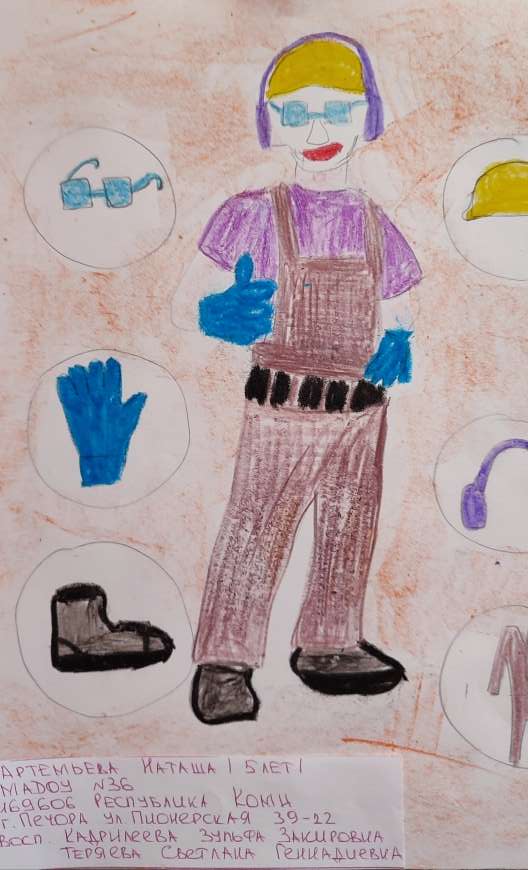 Артемьева Наташа, 5 летРеспублика Коми, г. Печора2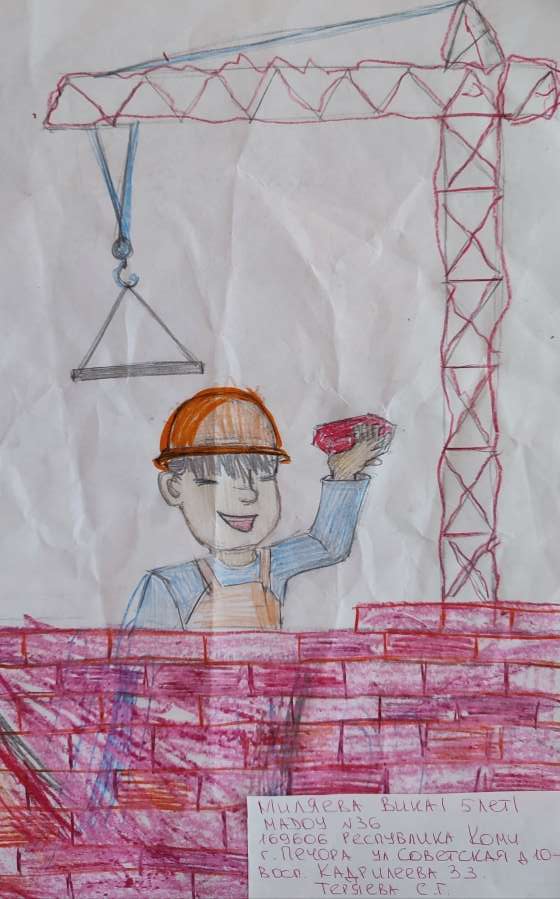 Миляева Вика, 5 летРеспублика Коми, г. Печора3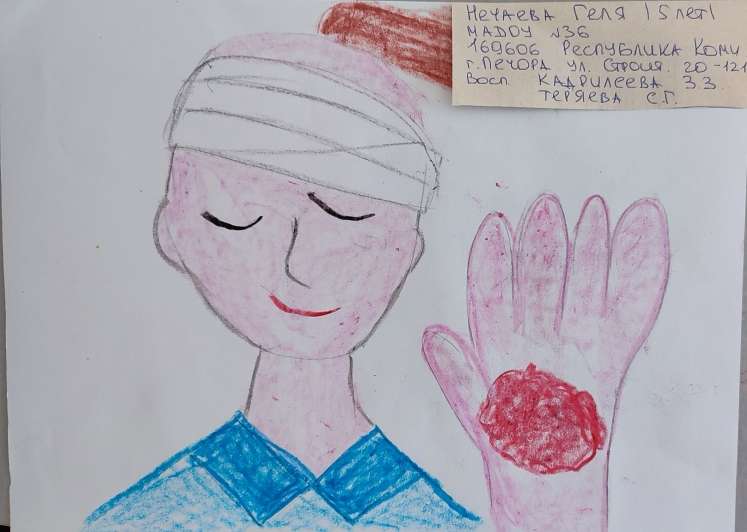 Нечаева Геля, 5 летРеспублика Коми, г. Печора4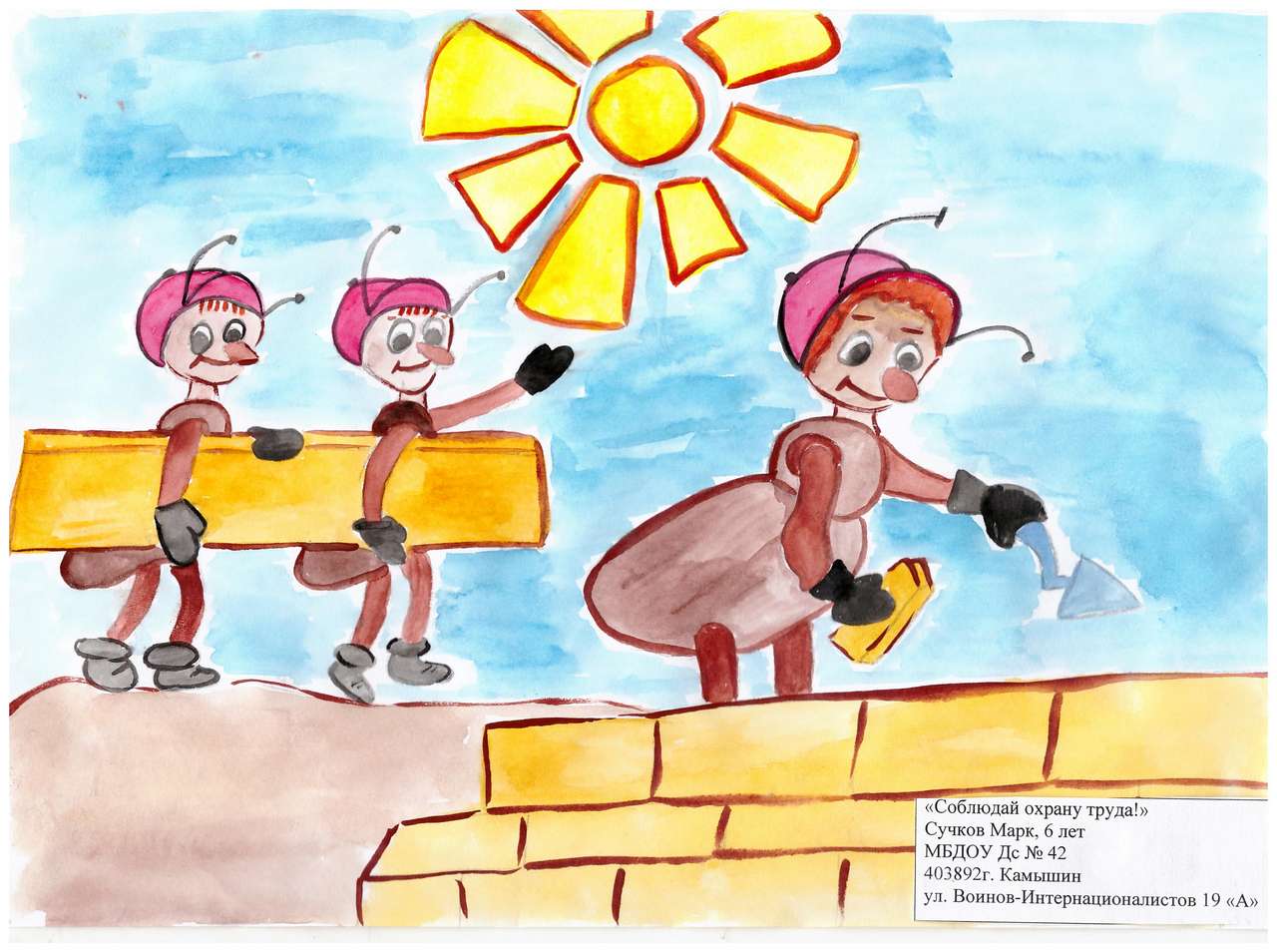 Сучков Марк, 6 летВолгоградская область, г. Камышин5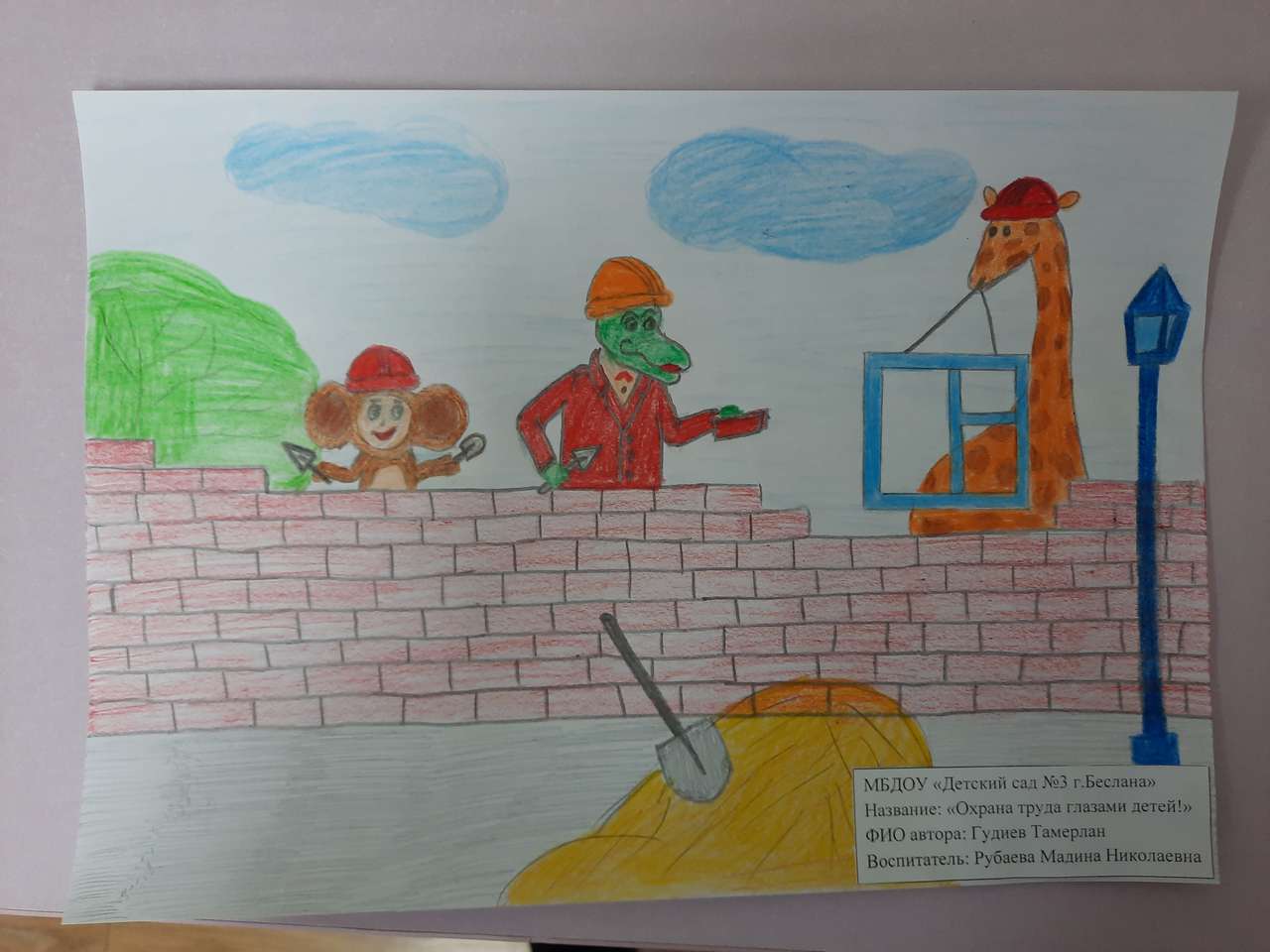 Гудиев Тамерлан, 6 летРеспублика Северная Осетия-Алания, г.Беслан6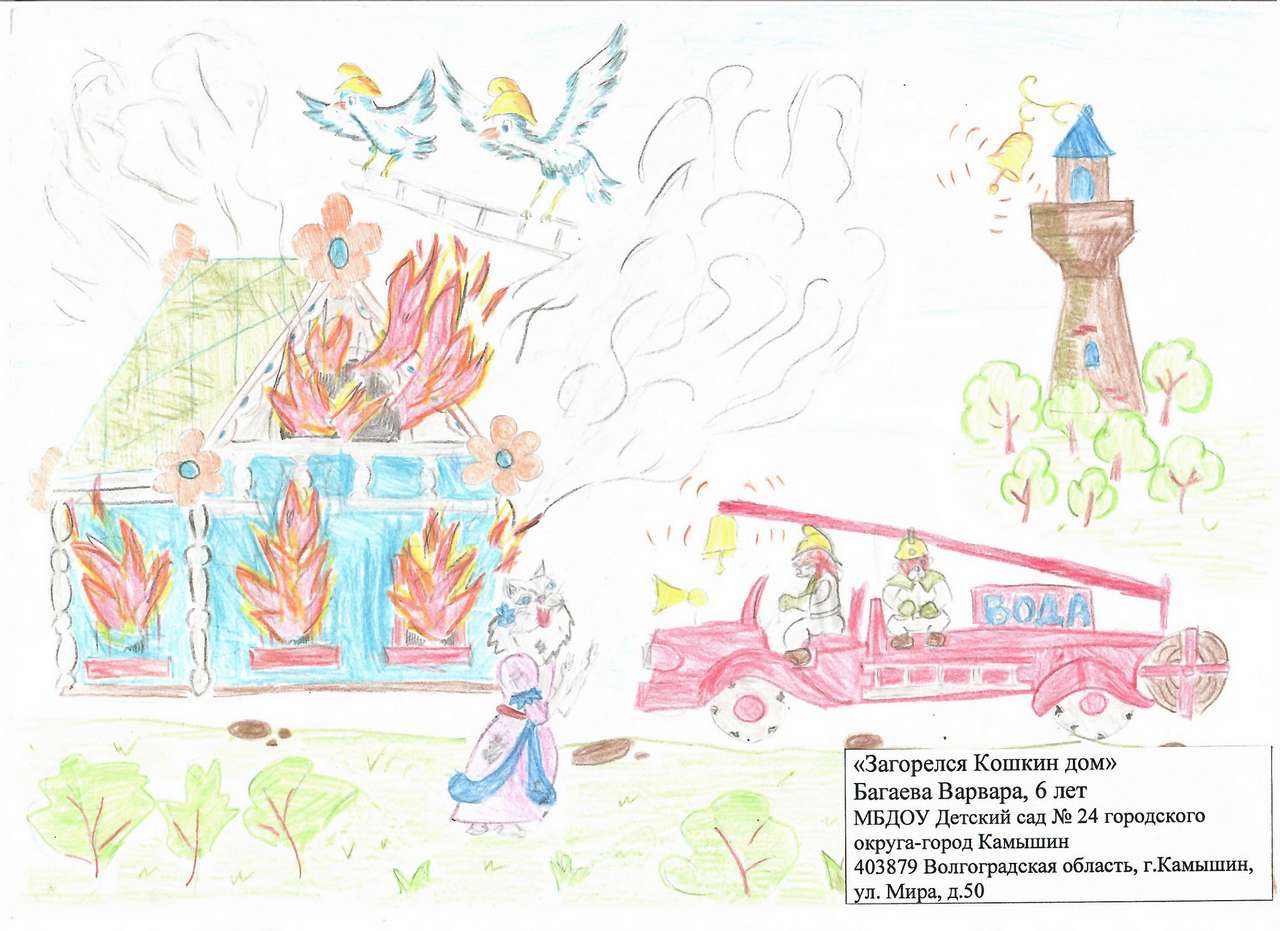 Багаева Варвара, 6 летг. Волгоград7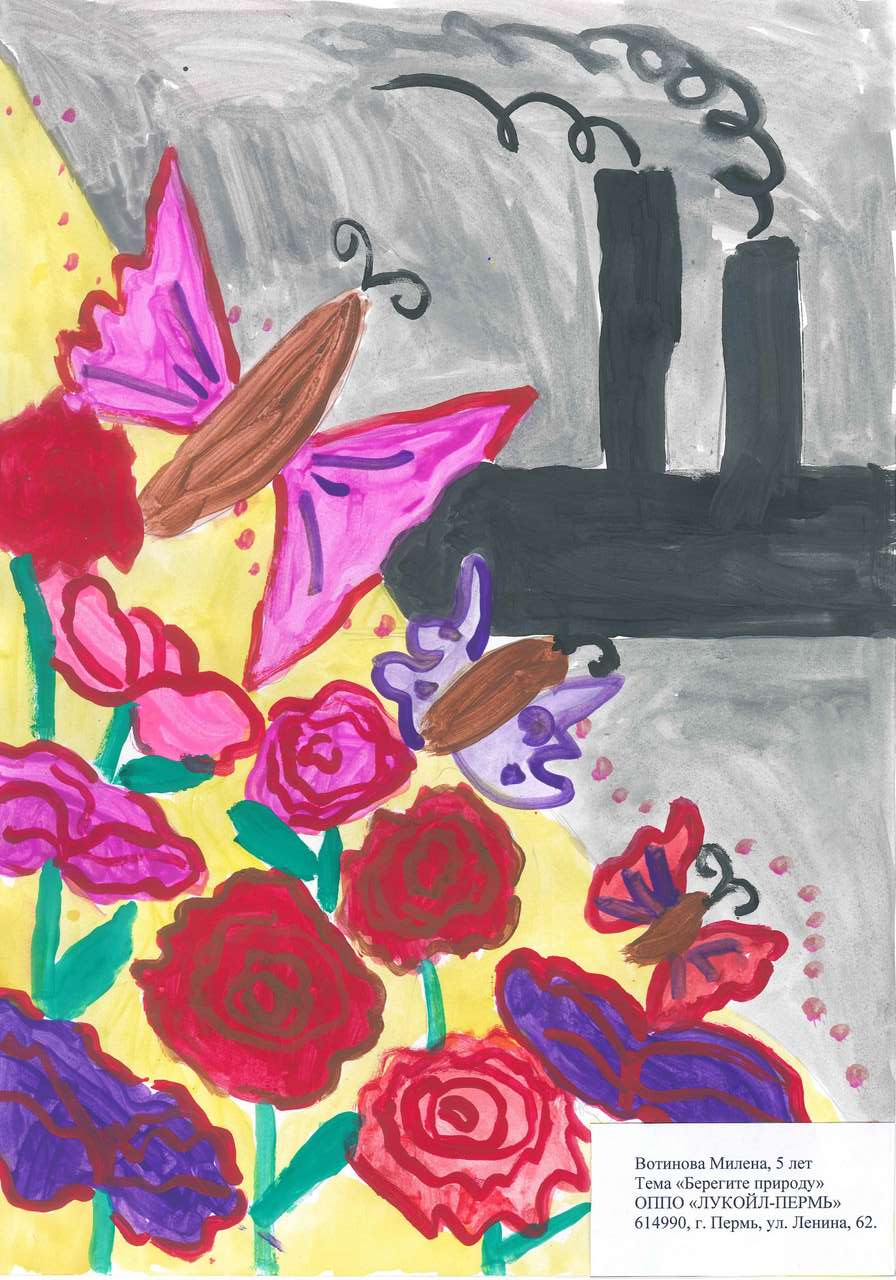 Вотинова Милена, 5 летг.Пермь8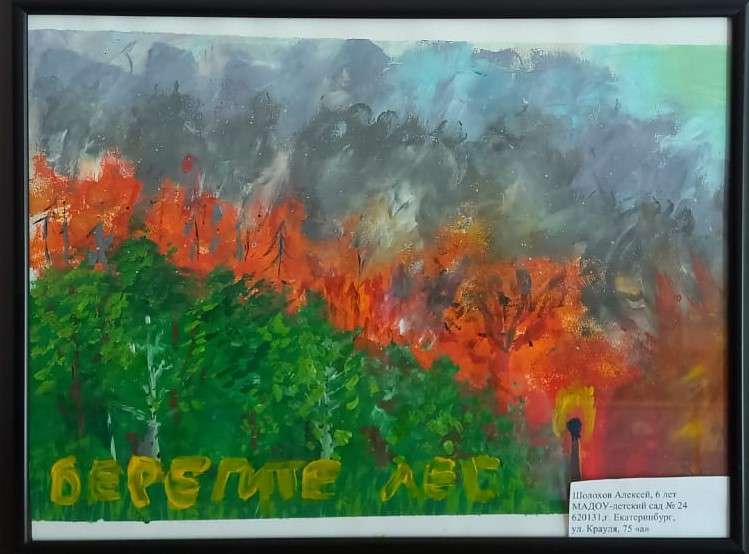 Шолохов Алексей, 6 летг. Екатеринбург9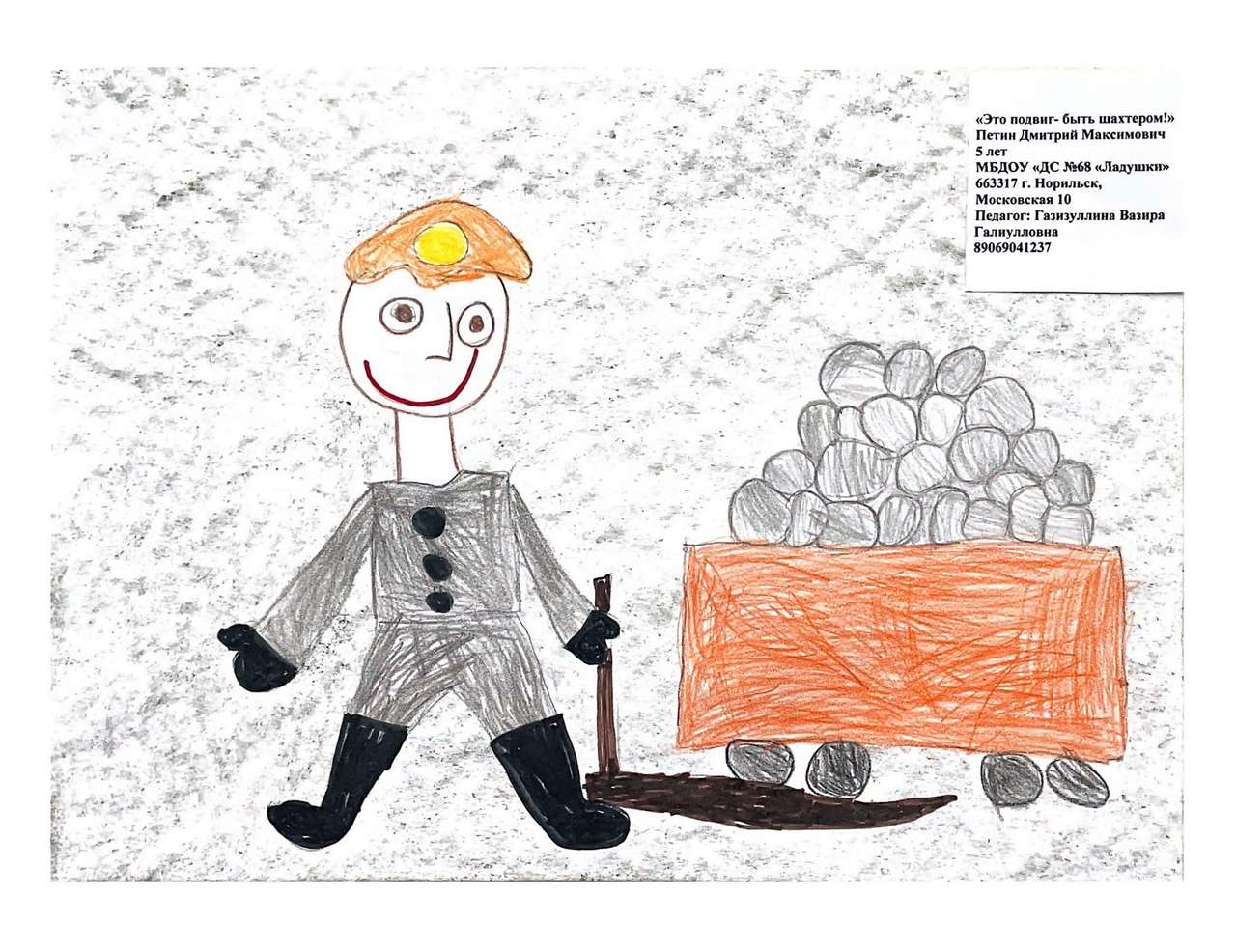 Петин Дмитрий, 5 летг. Норильск10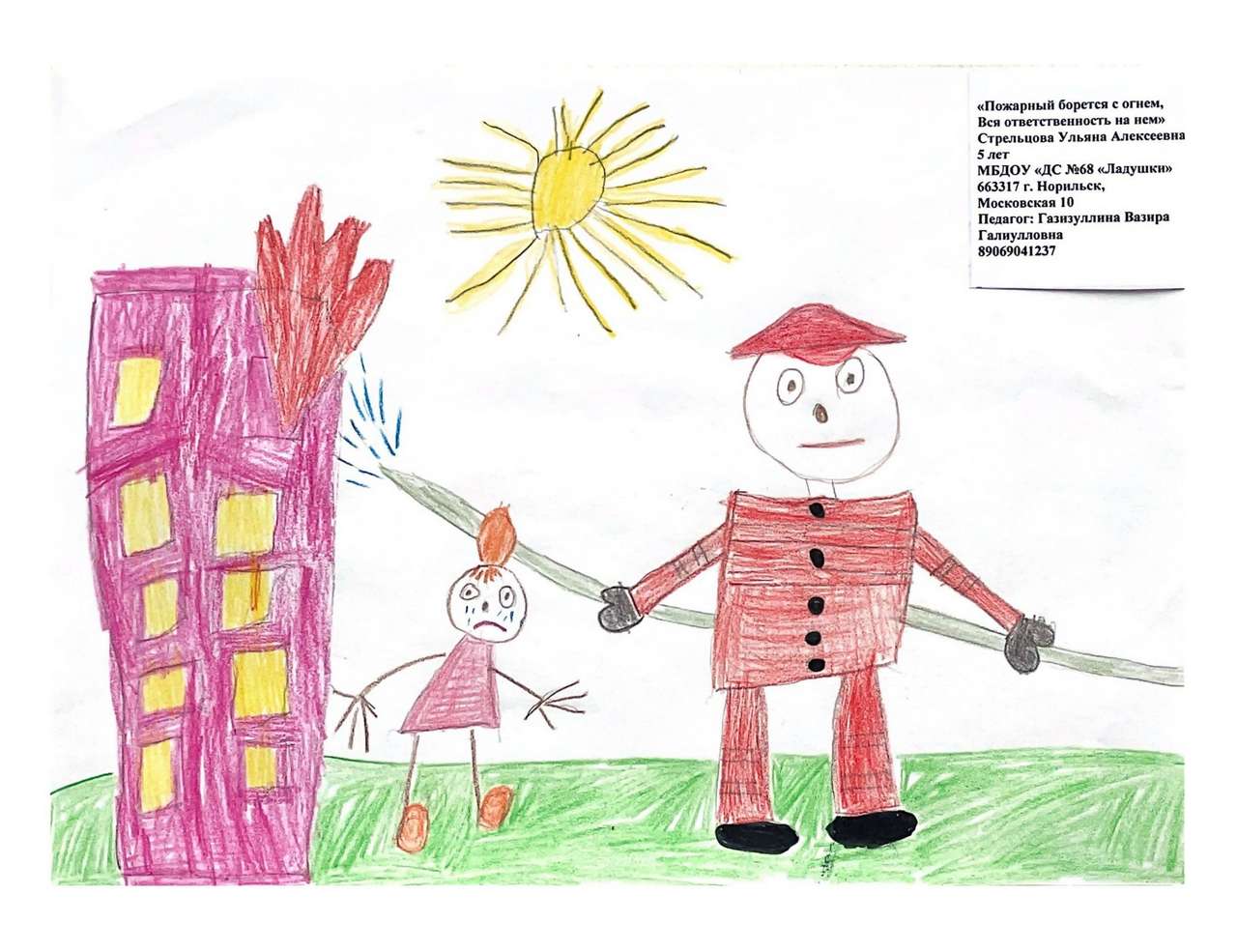 Стрельцова Ульяна, 5 летг. Норильск11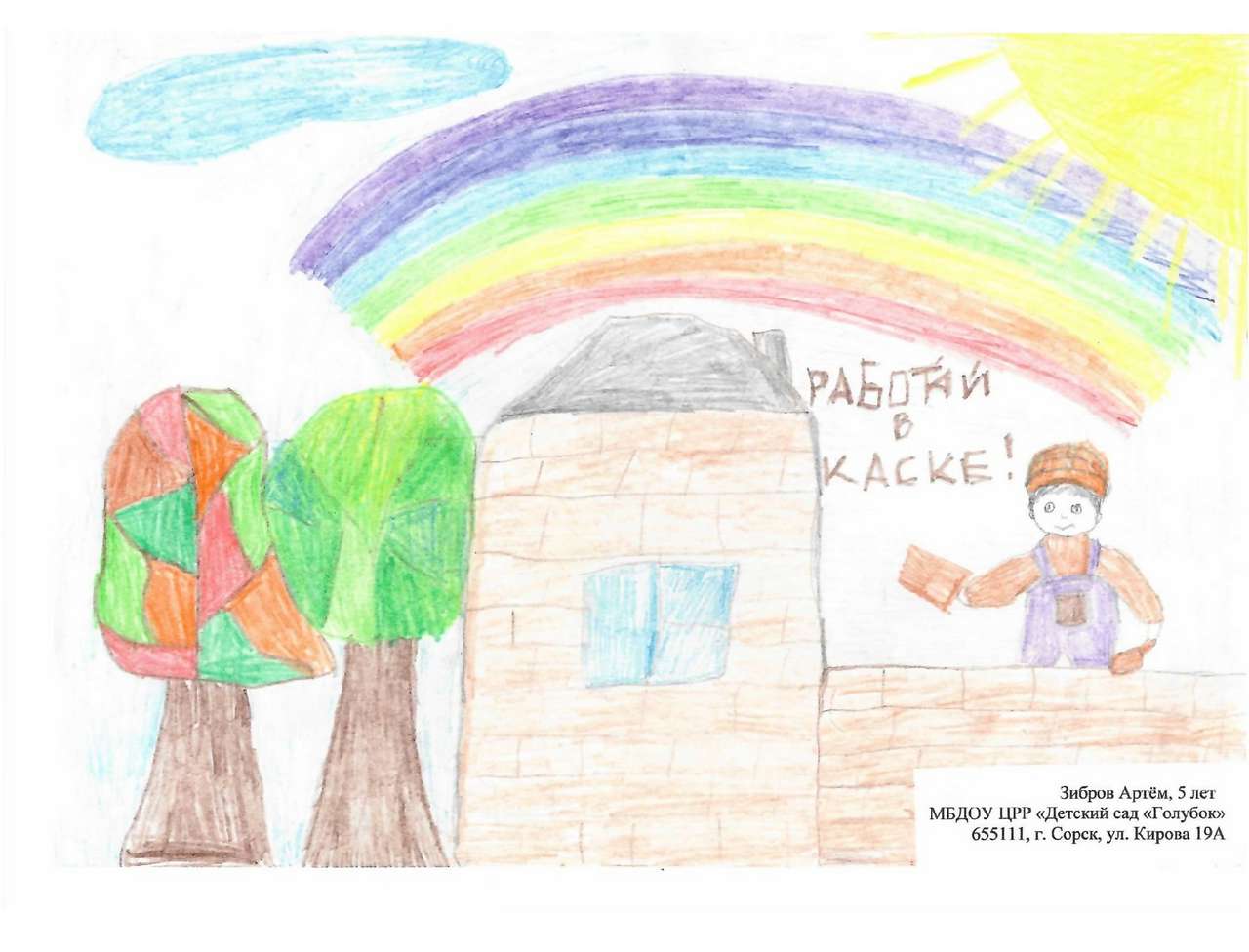 Зибров Артем, 5 летРеспублика Хакасия, г.Сорск12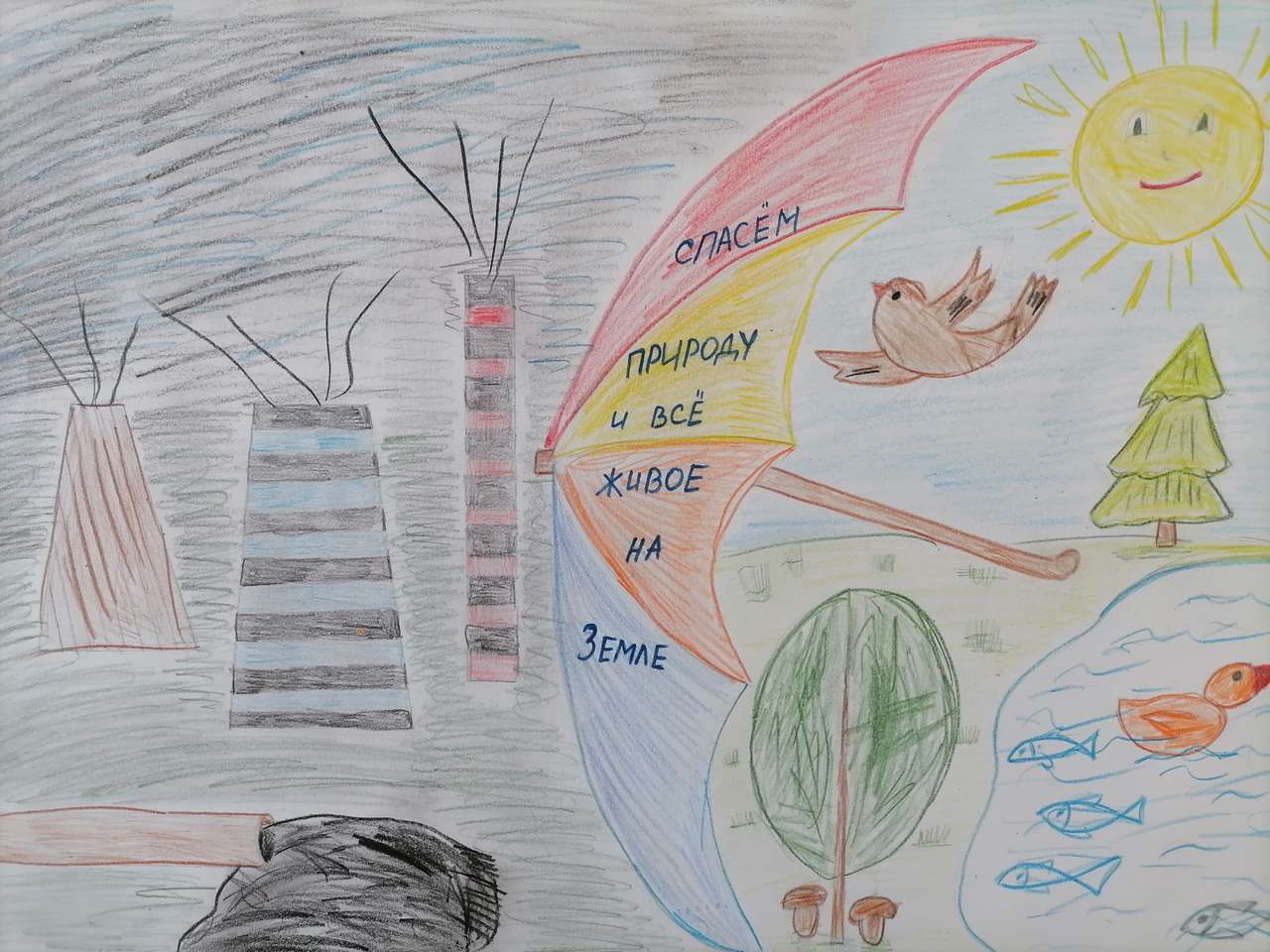 Лыскова Мия, 5 летНижегородская обл., г. Чкаловск13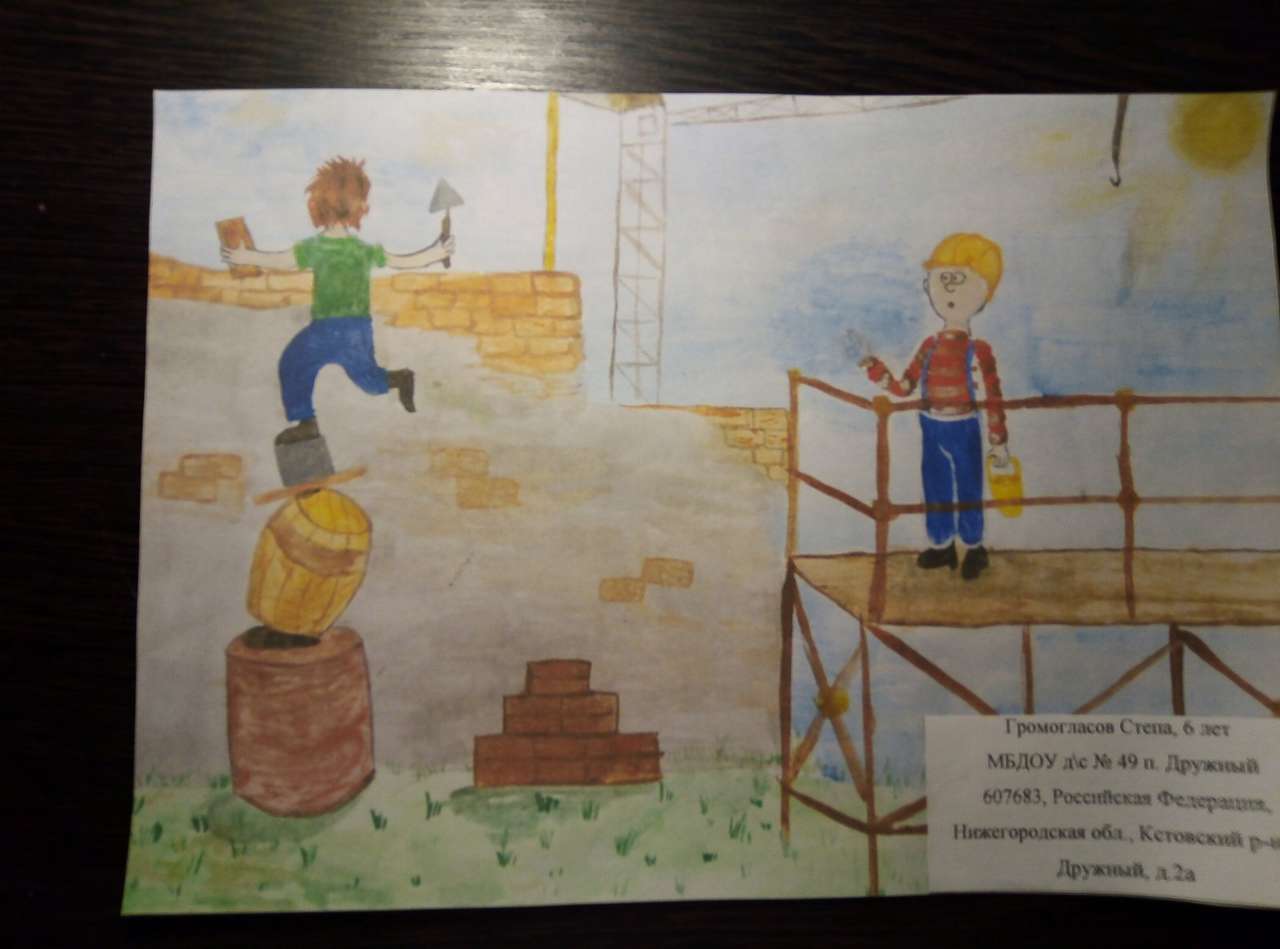 Громогласов Степа, 6 летНижегородская обл., г. Кстово14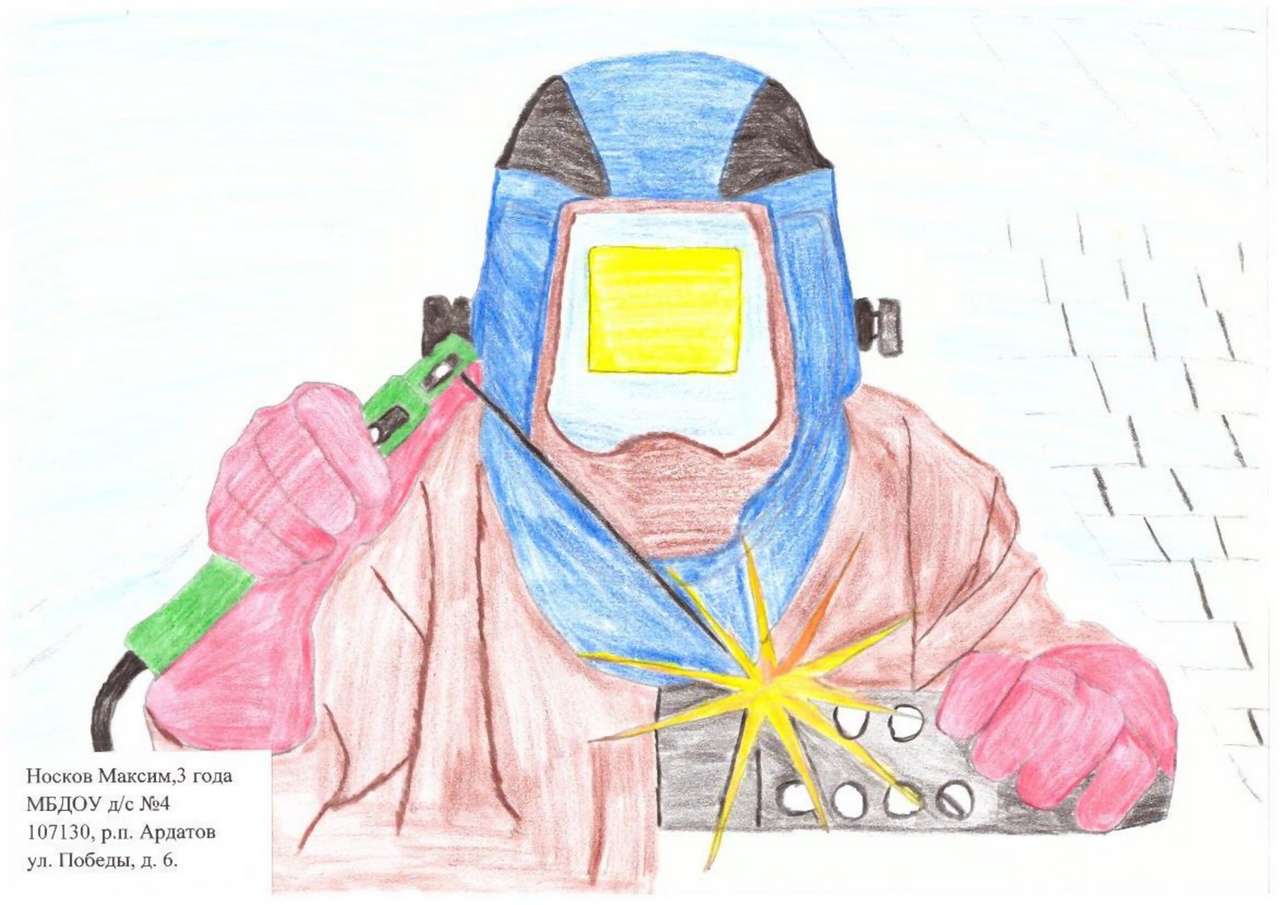 Носков Максим, 3 годаНижегородская область, р.п. Ардатов15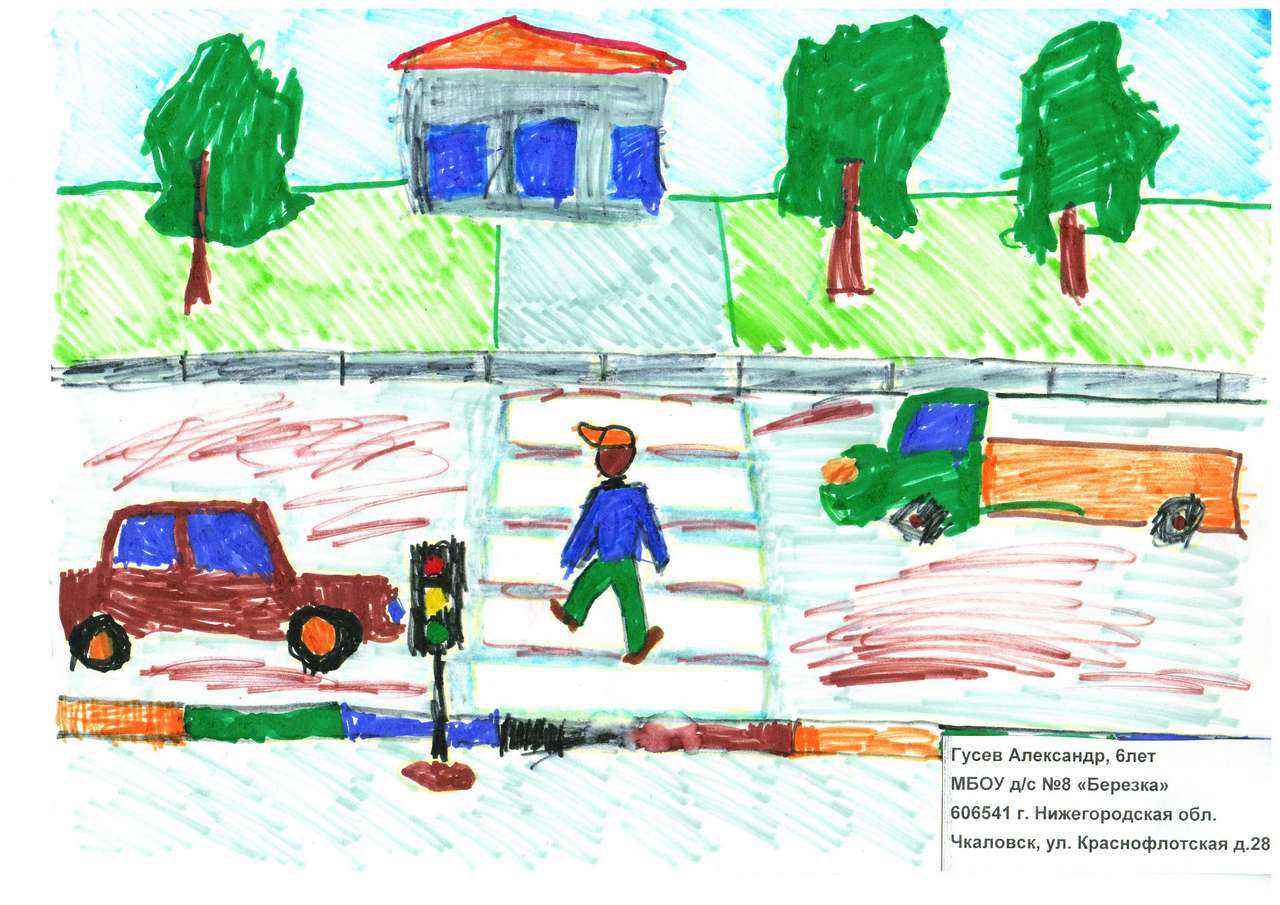 Гусев Саша, 6 летНижегородская область, г.Чкаловск16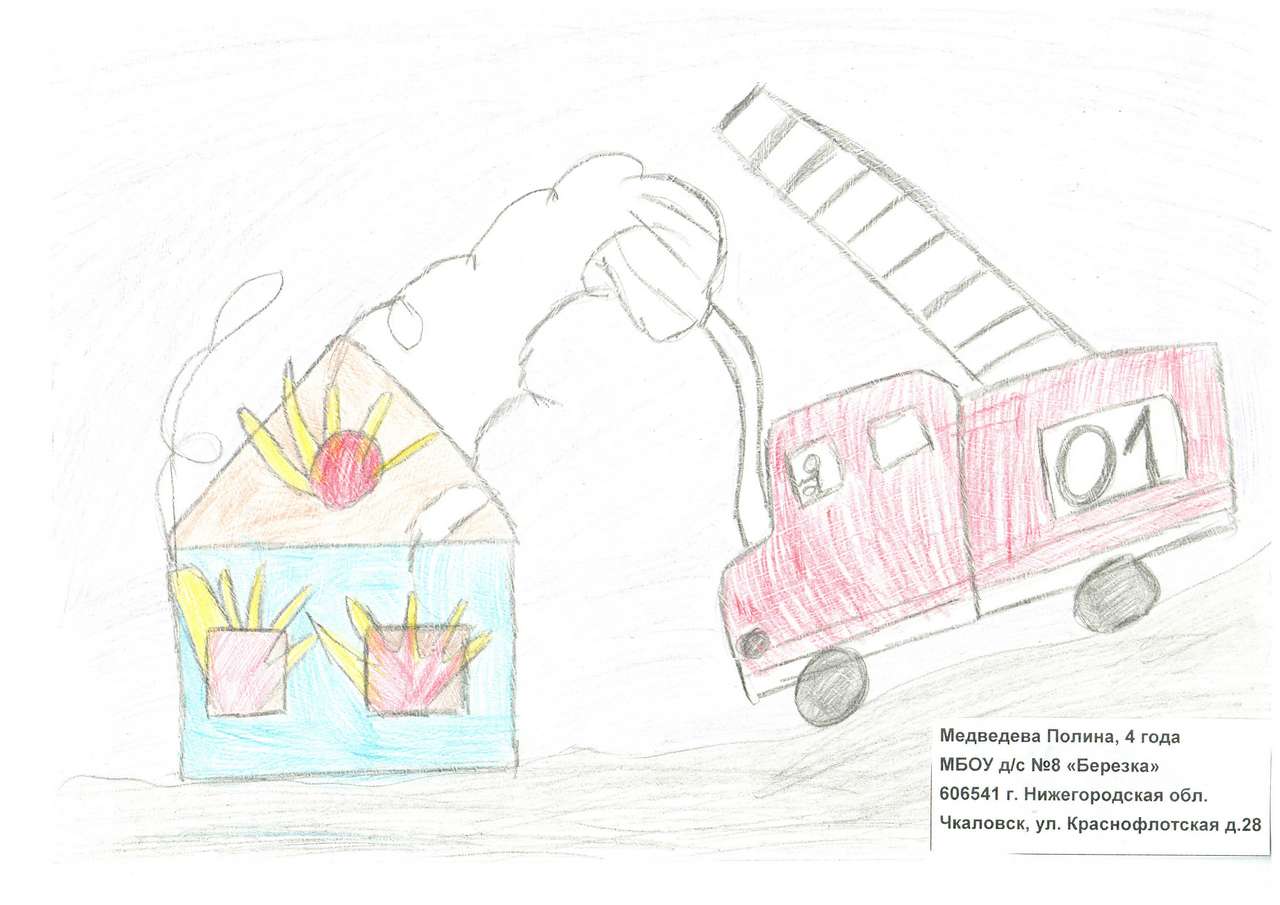 Медведева Полина, 4 годаНижегородская область, г.Чкаловск17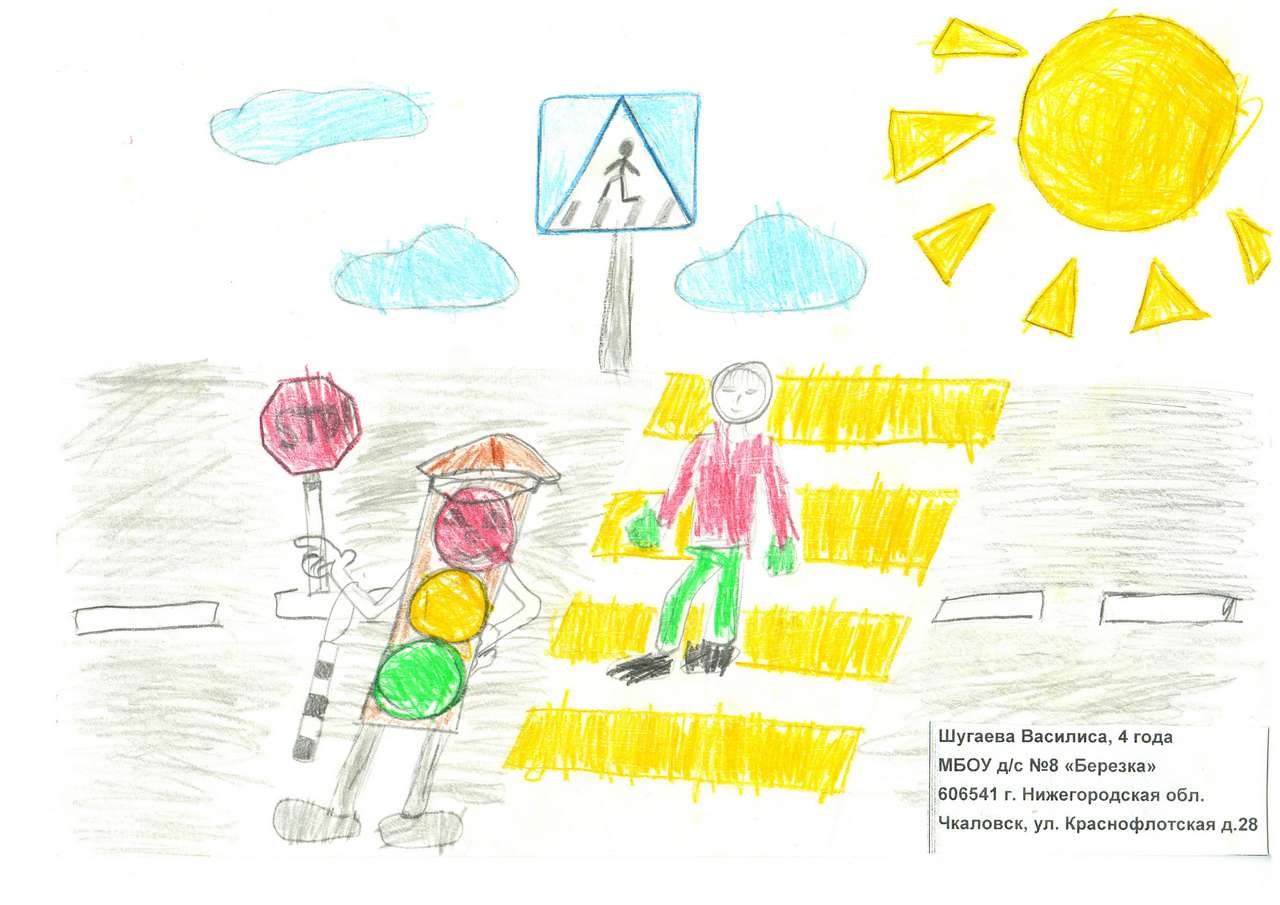  Шугаева Василиса, 4 годаНижегородская область, г.Чкаловск18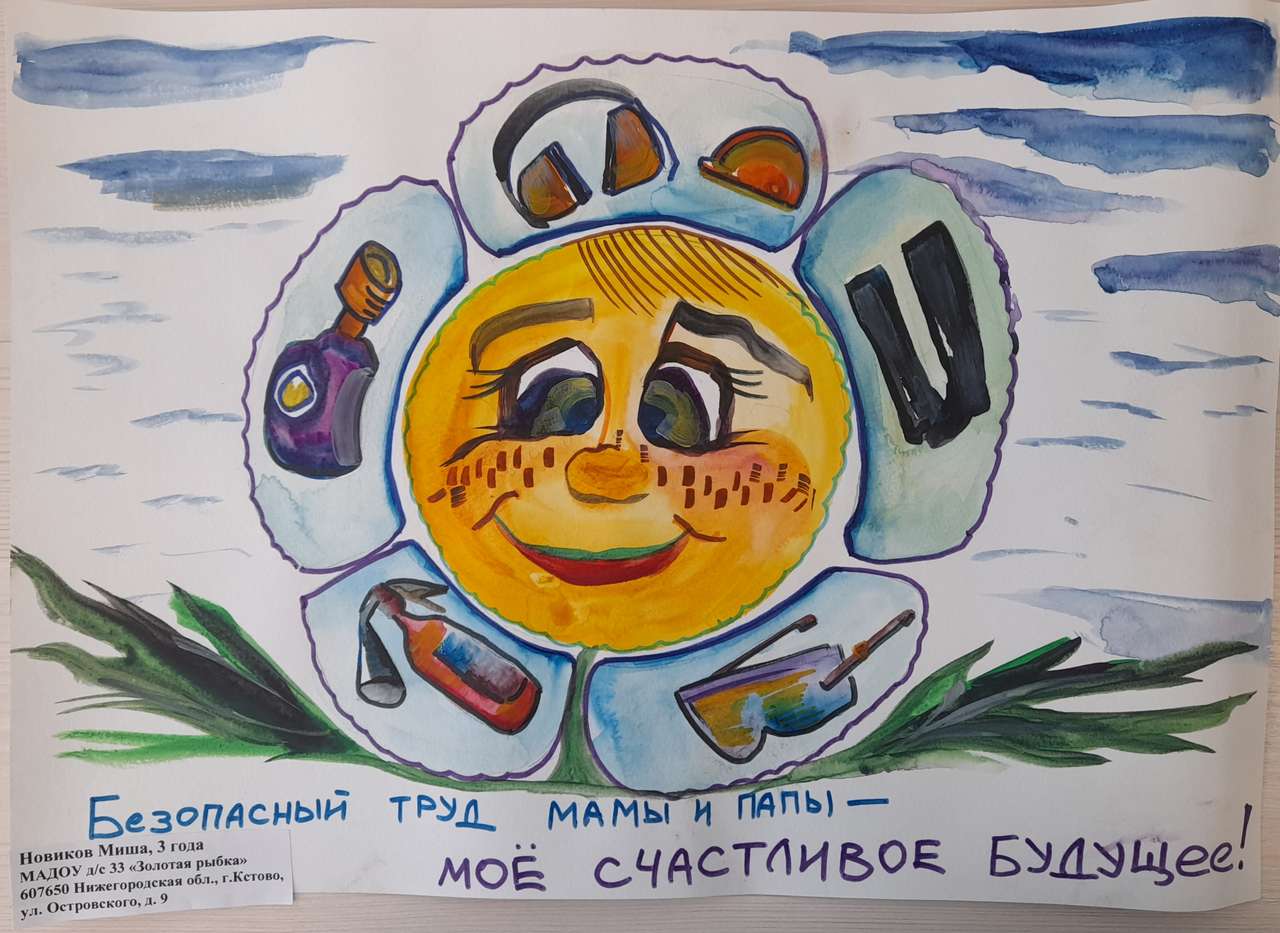 Новиков Михаил, 3 года,Нижегородская обл., г. Кстово19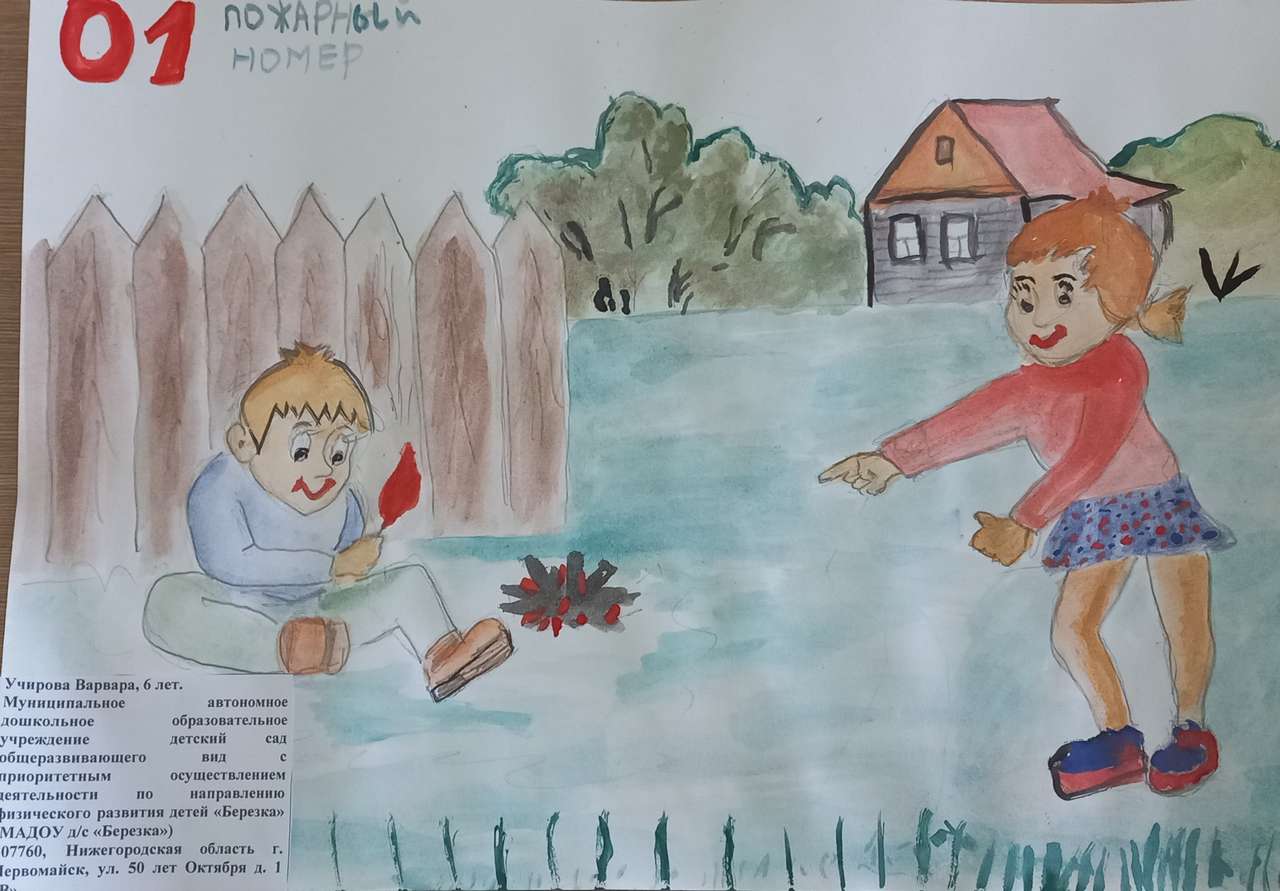 Учирова Варвара, 6 летНижегородская область г. Первомайск20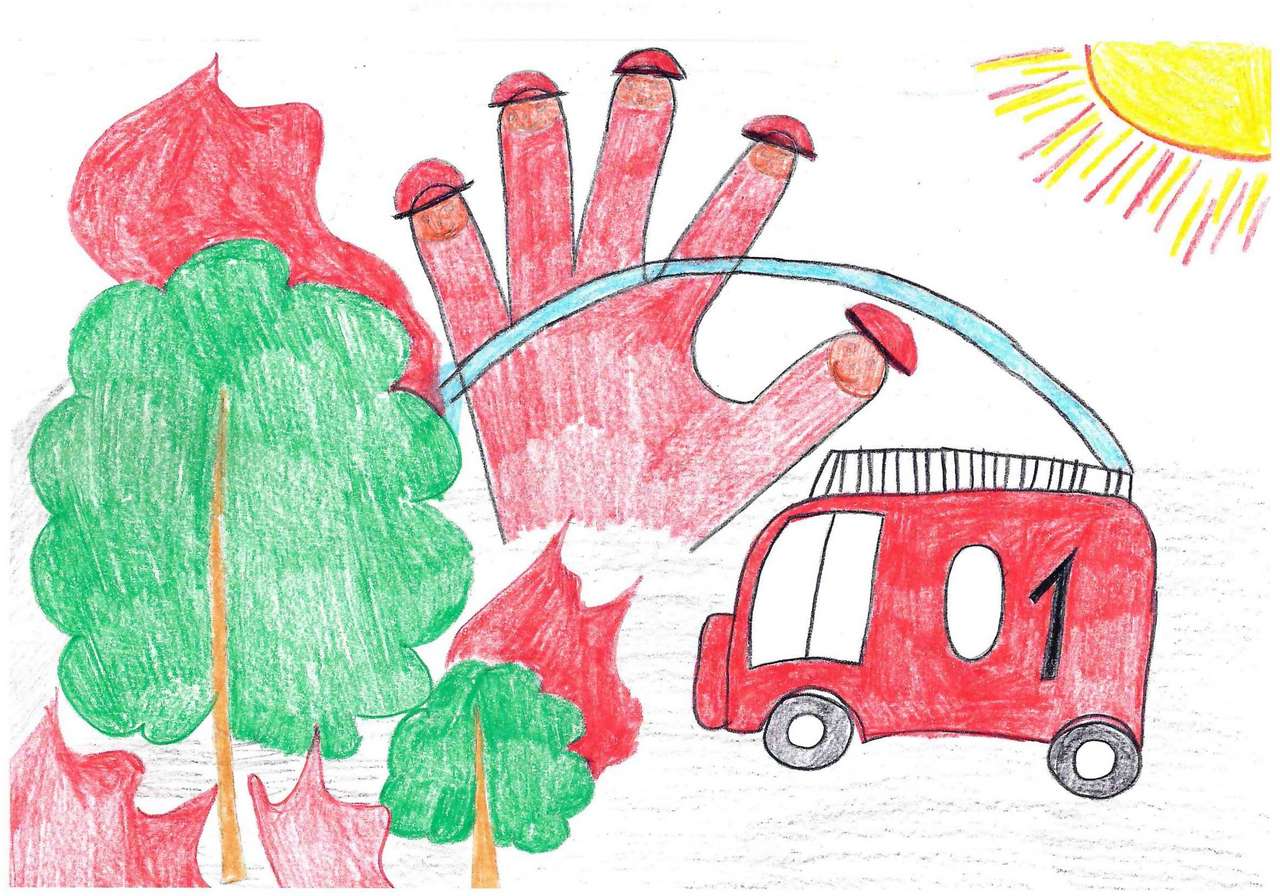 Рябов Тихон, 4 годаКемеровская обл., г. Новокузнецк21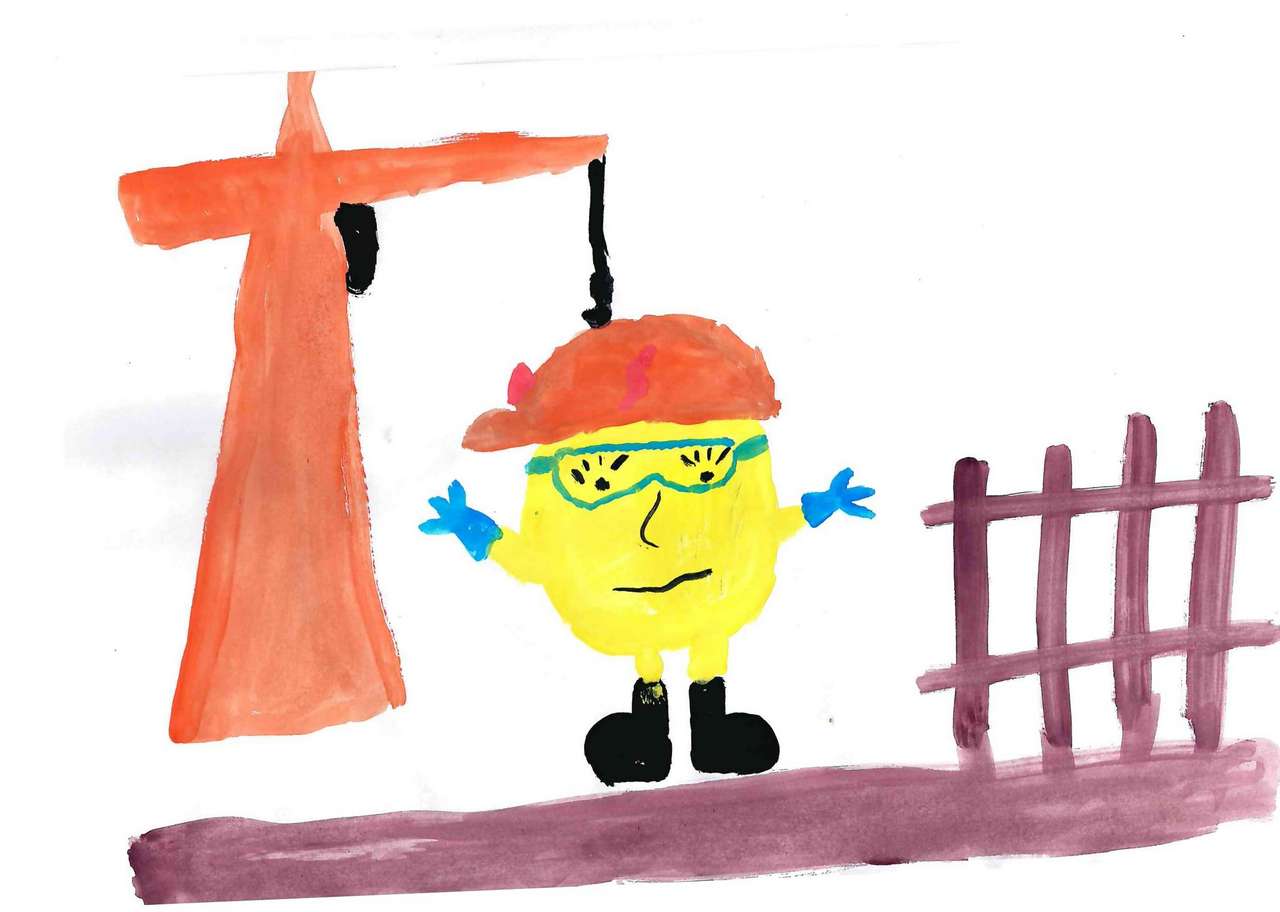 Рудых Роберт, 4 годаКемеровская обл., г. Новокузнецк22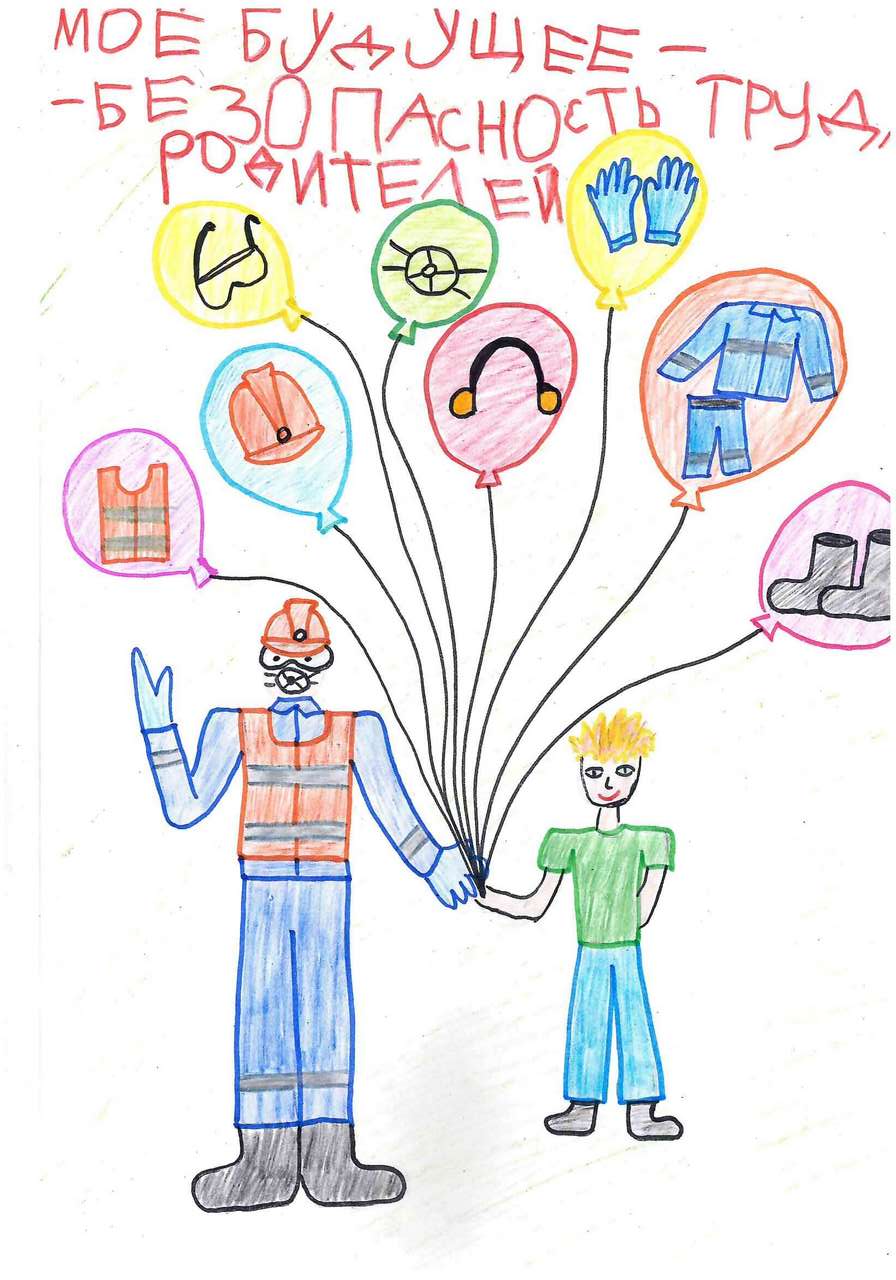 Бызов Матвей, 6 летКемеровская обл., г. Новокузнецк23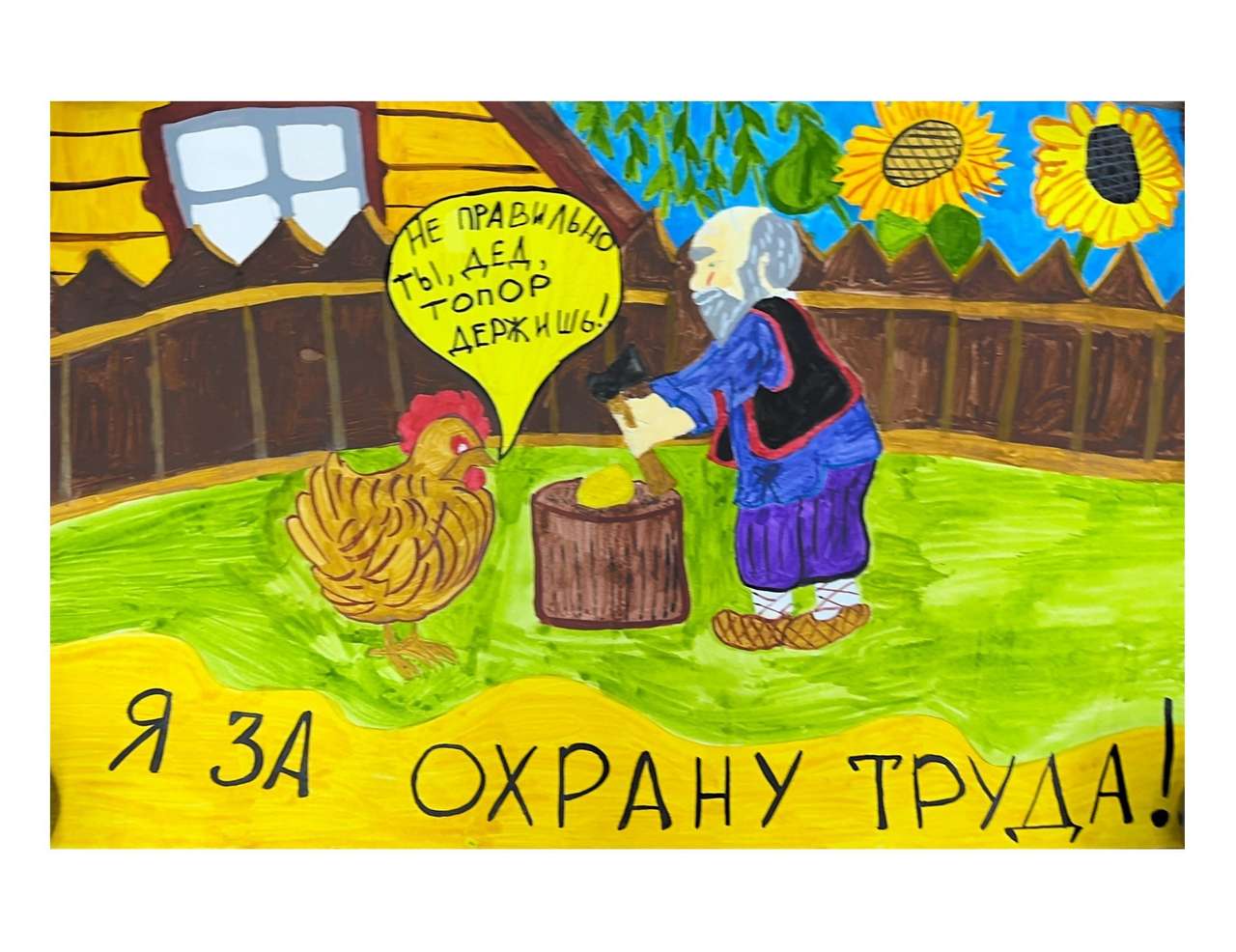 Бакулина Софья, 6 летКемеровская обл., г. Новокузнецк24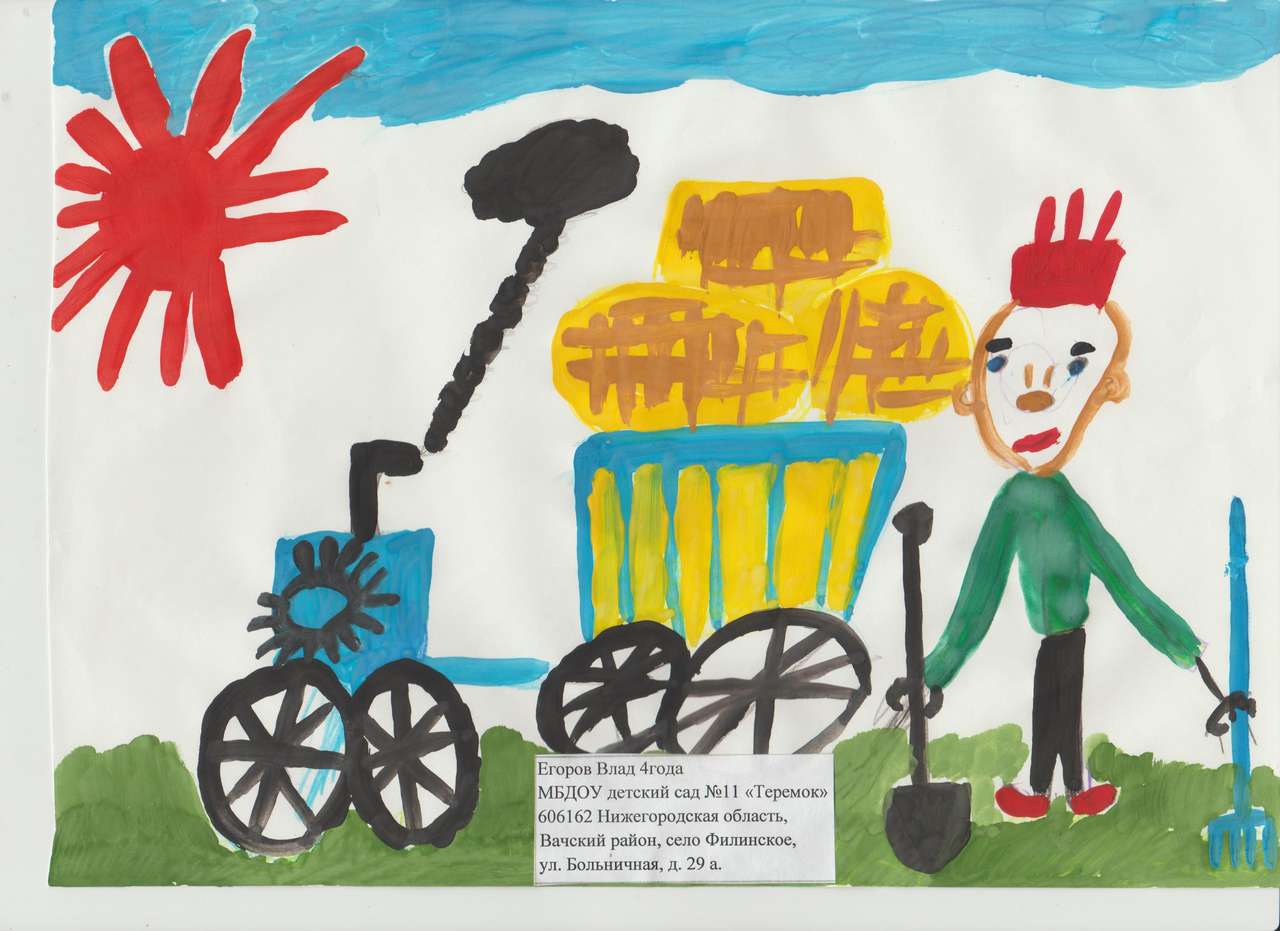 Егоров Влад, 4 годаНижегородская обл., Вачский район, село Филинское25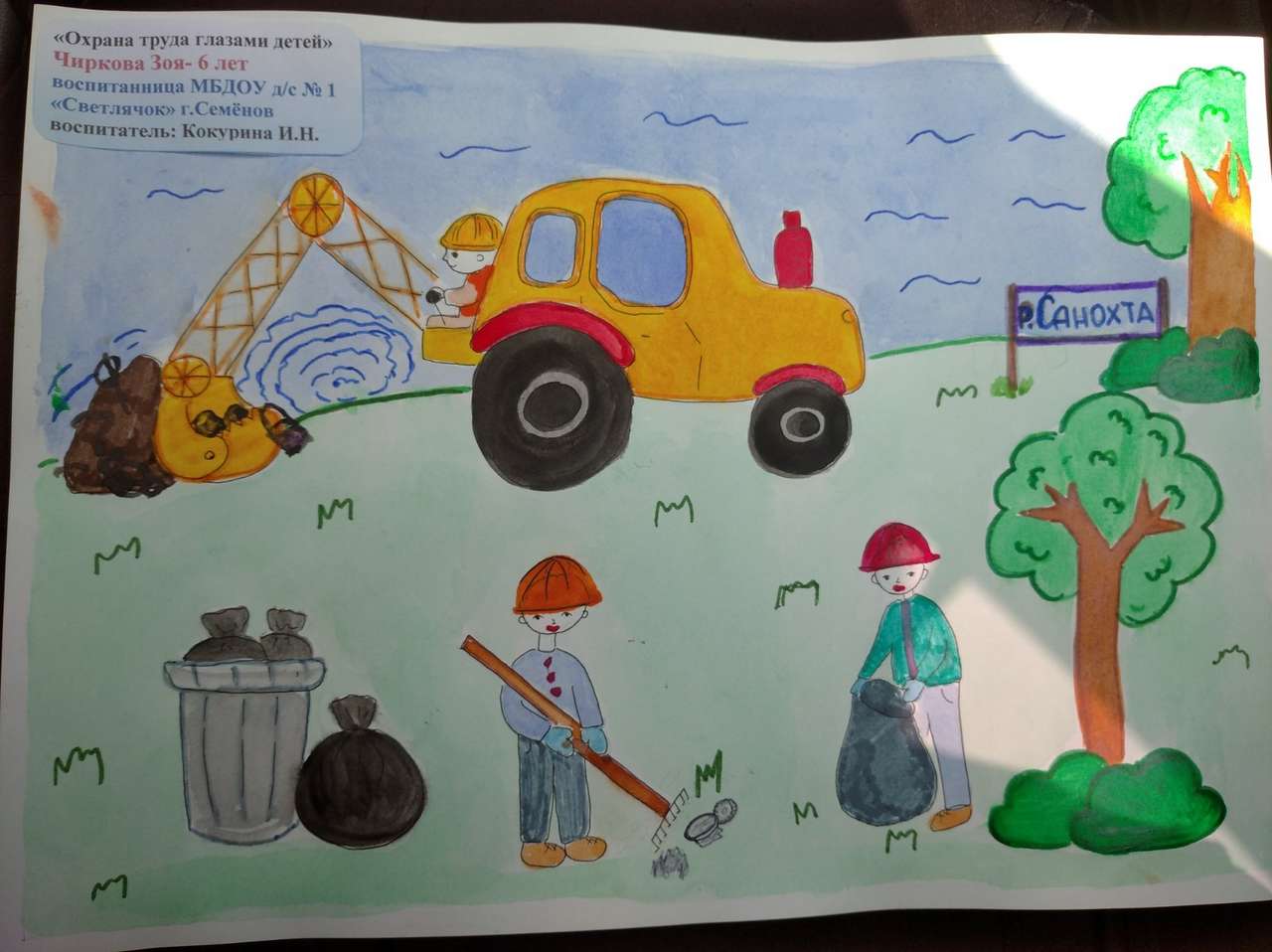 Чиркова Зоя, 6 летНижегородская обл., г. Семенов26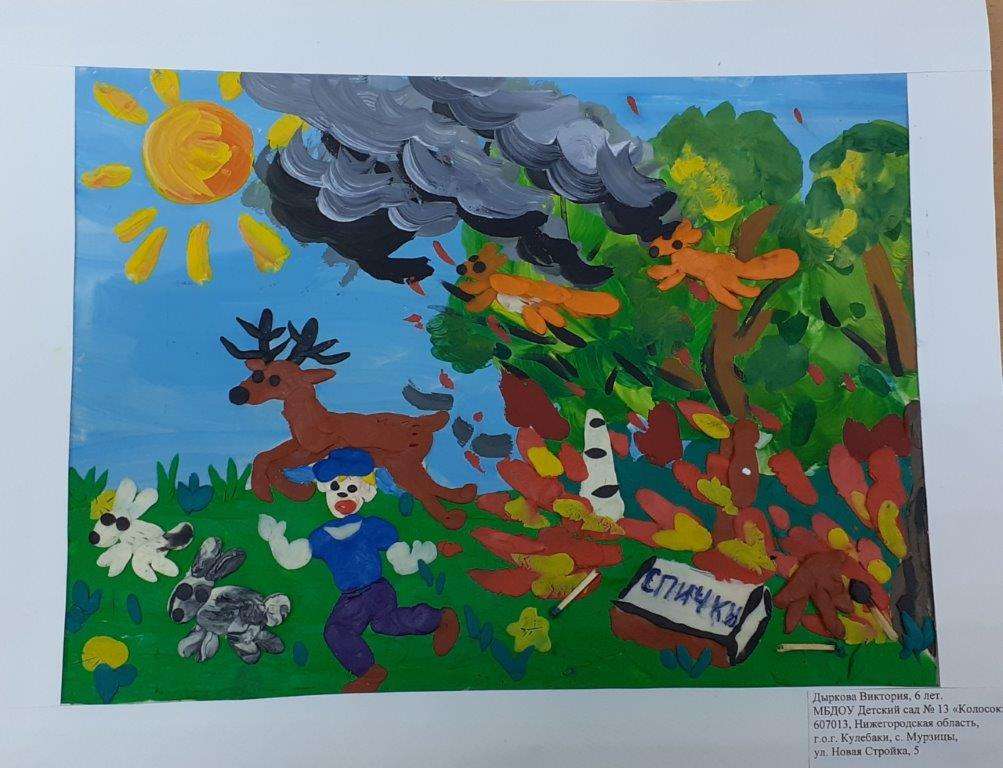 Дыркова Виктория, 6 летНижегородская область, г.Кулебаки27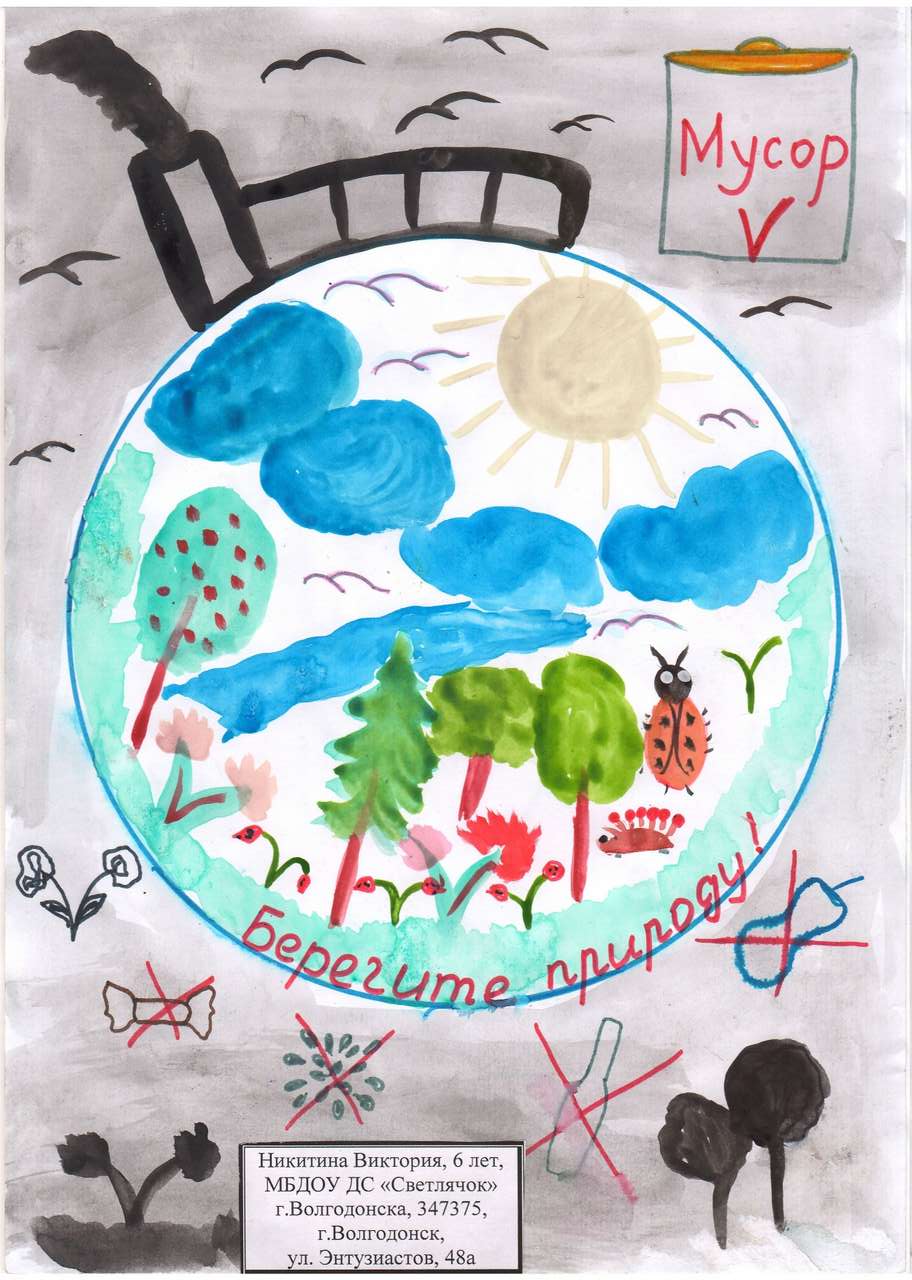 Никитина Виктория, 6 летРостовская область, г.Волгодонск28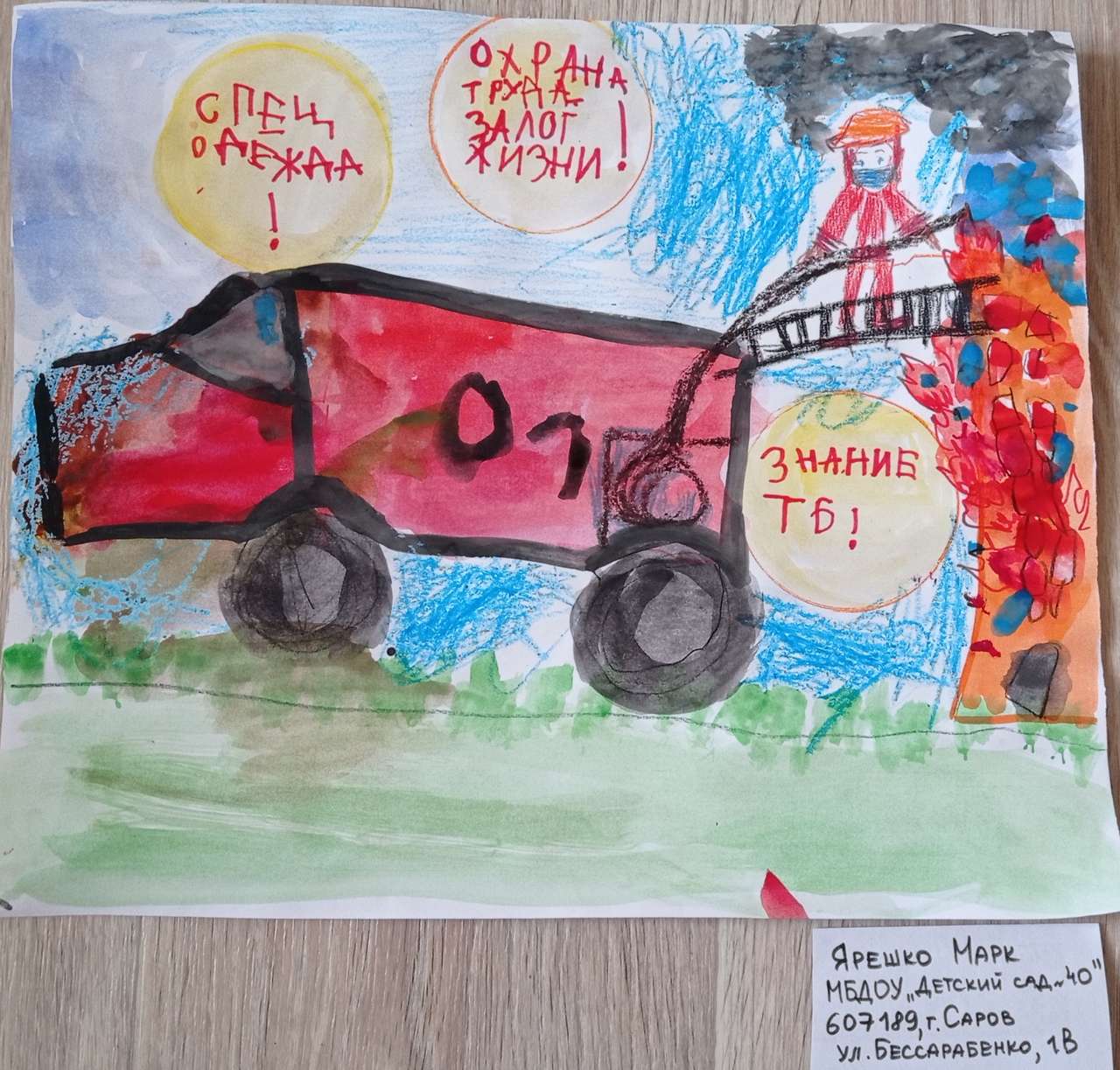 Ярешко Марк, дошкг. Саров29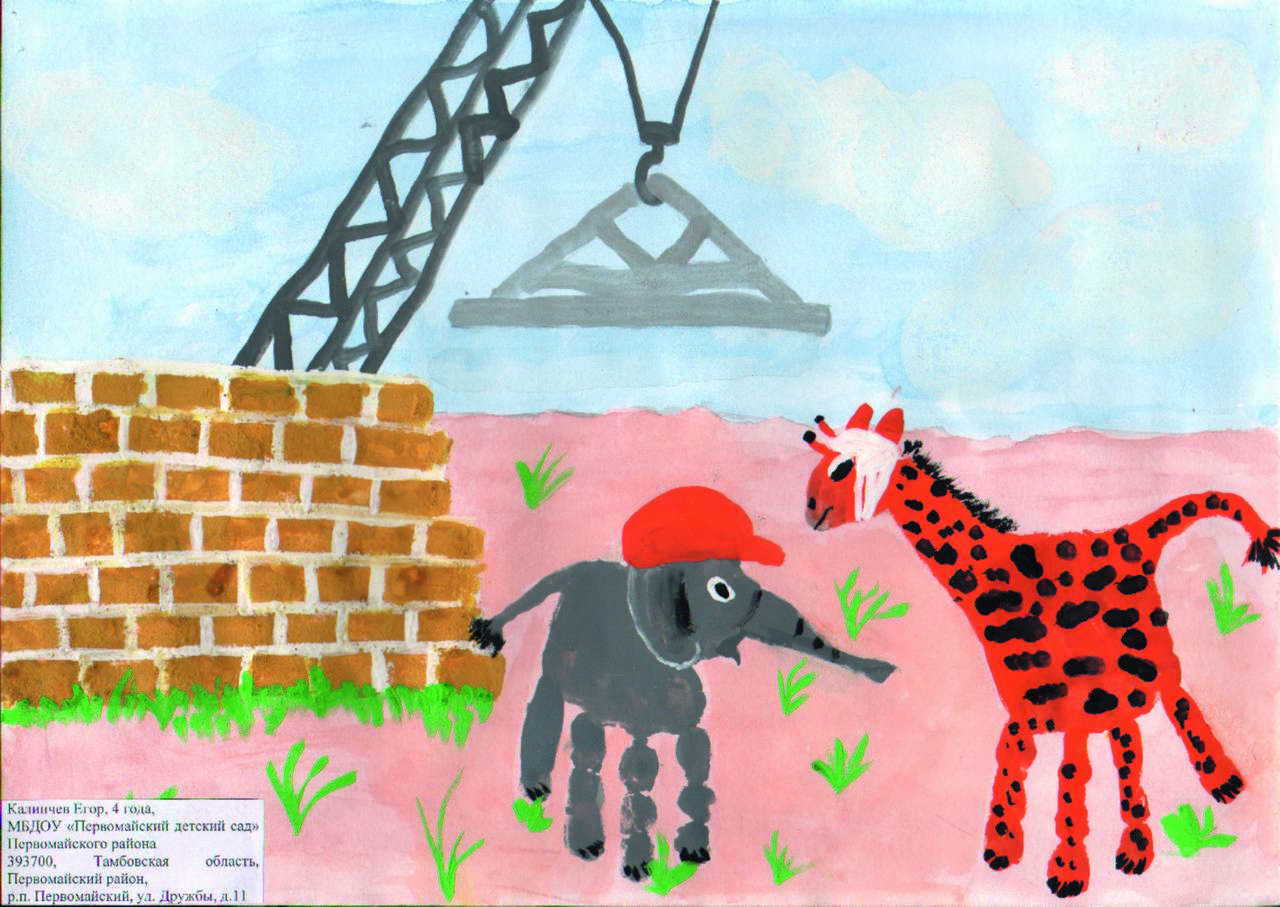 Калинчев Егор, 4 годаг. Тамбов30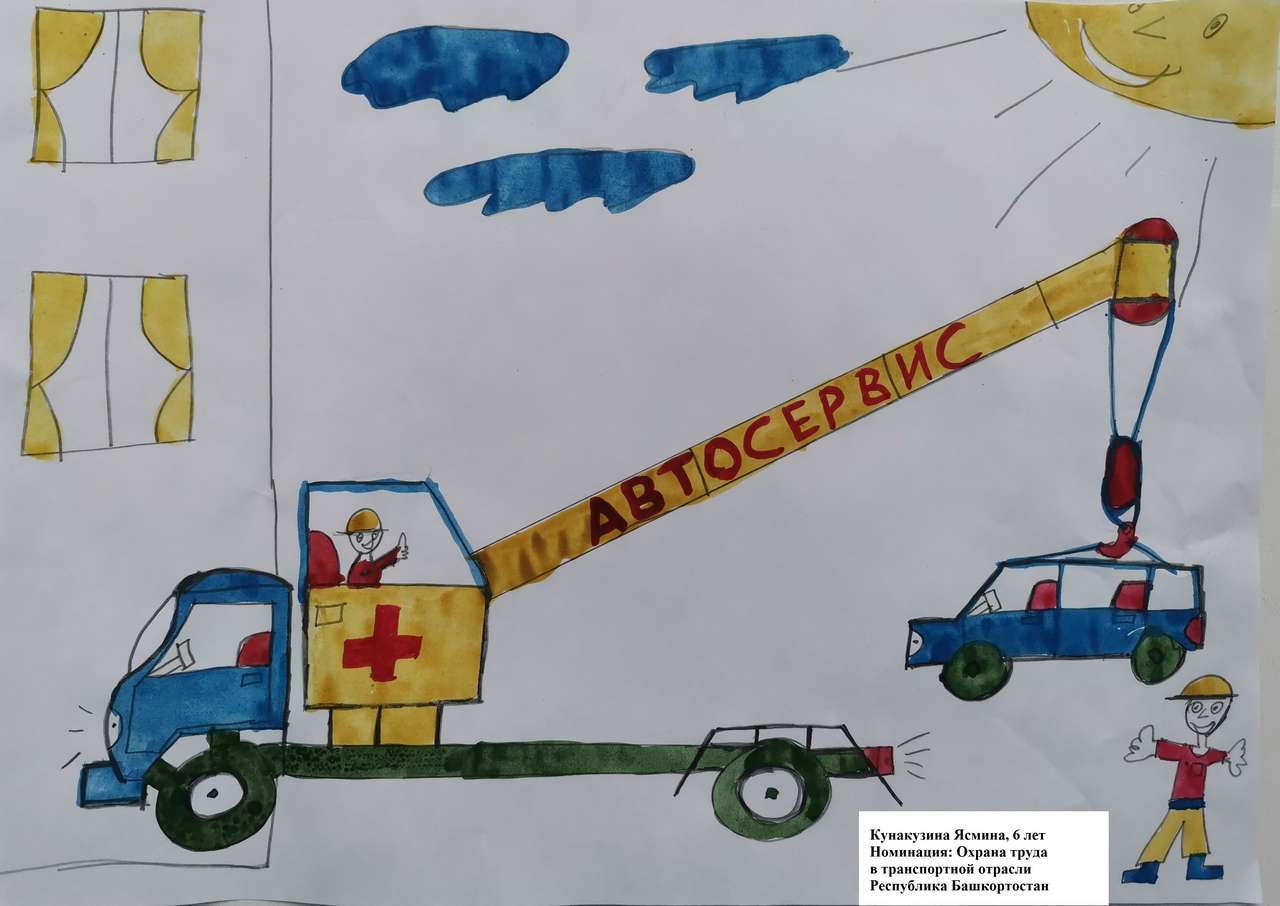 Кунакузина Ясмина, 6 летресп. Башкортостан, г. Уфа31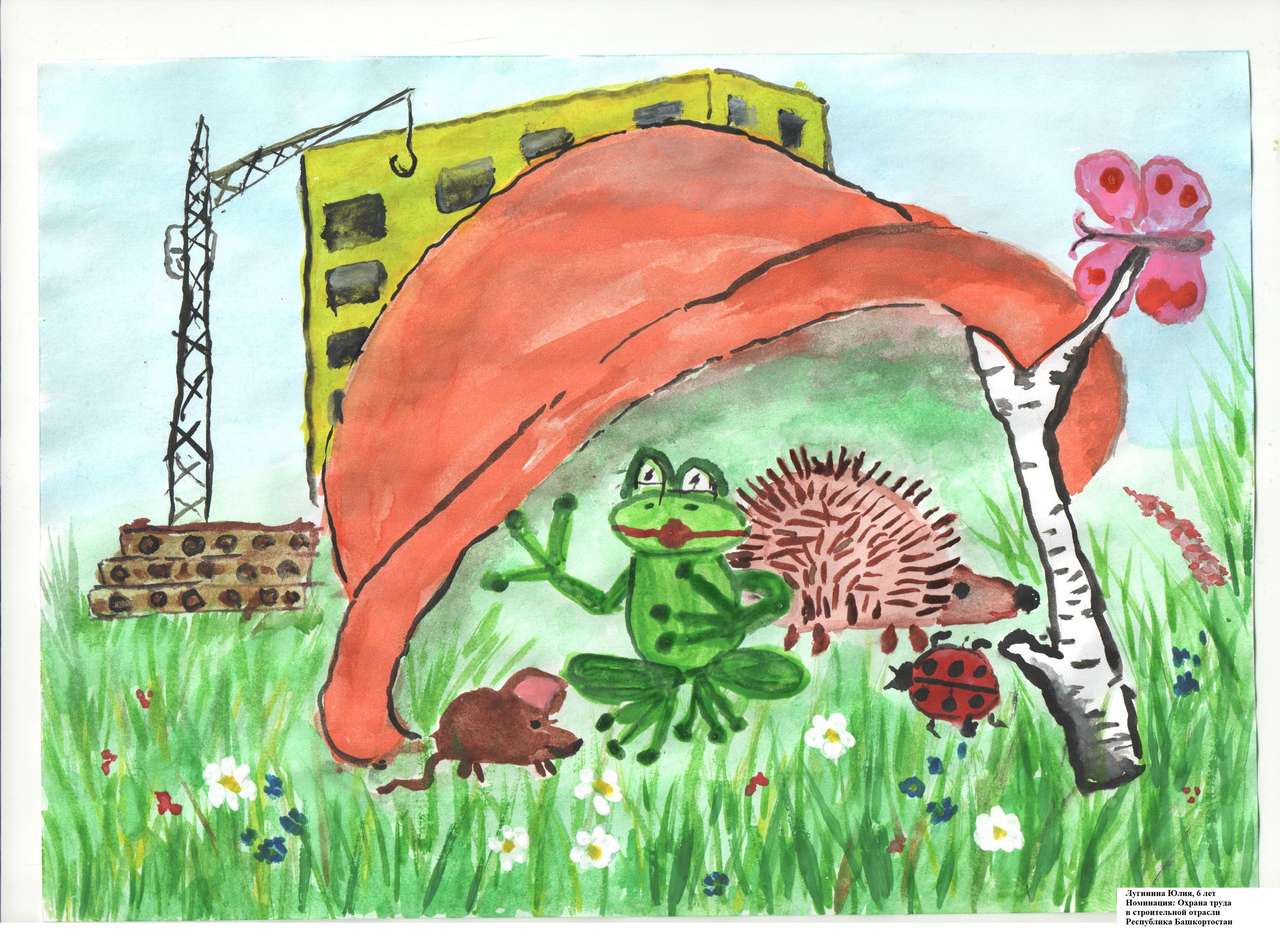 Лугинина Юлия, 6 летресп. Башкортостан, г. Уфа32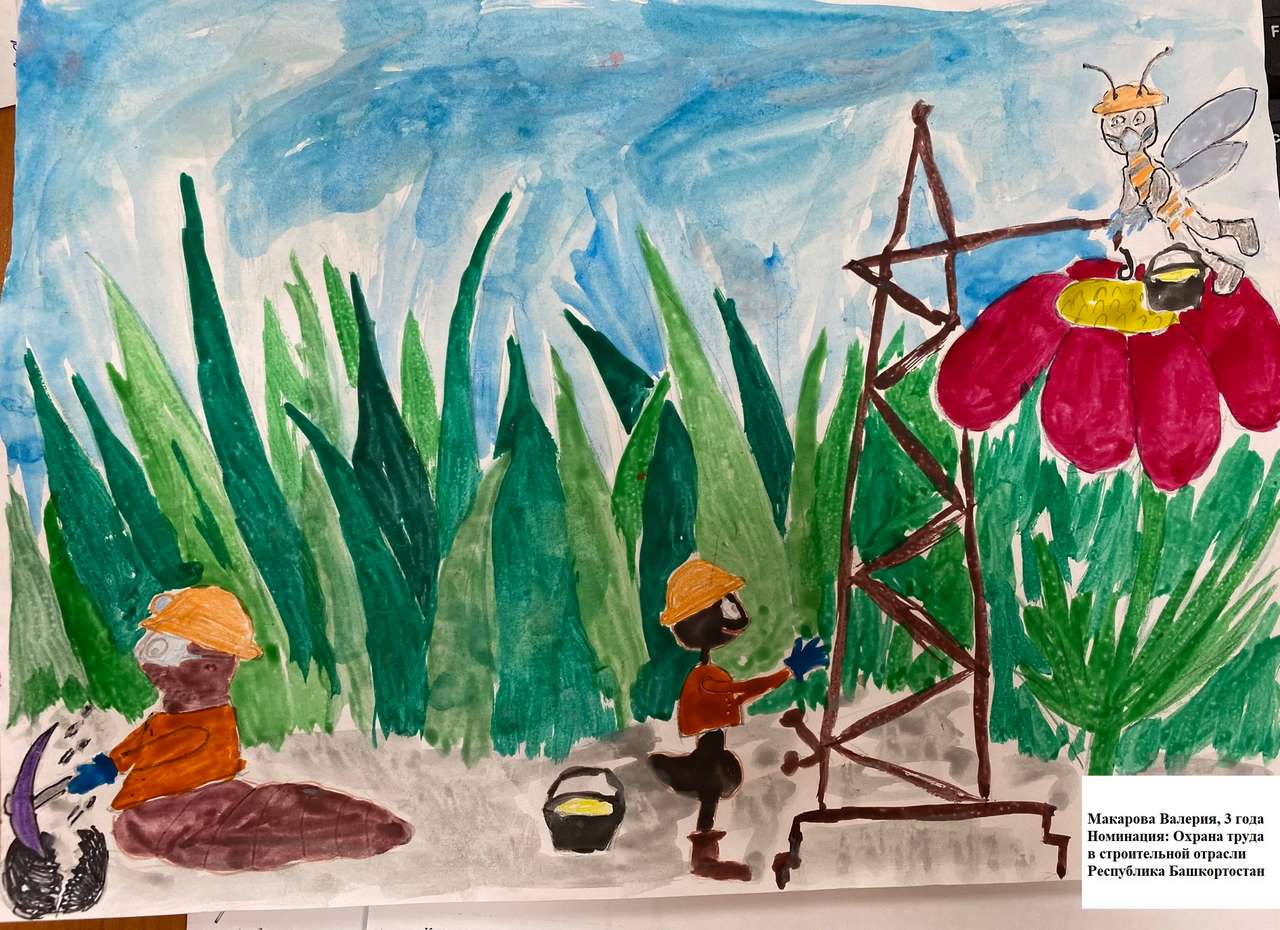 Макарова Валерия, 3 годаресп. Башкортостан, г. Уфа33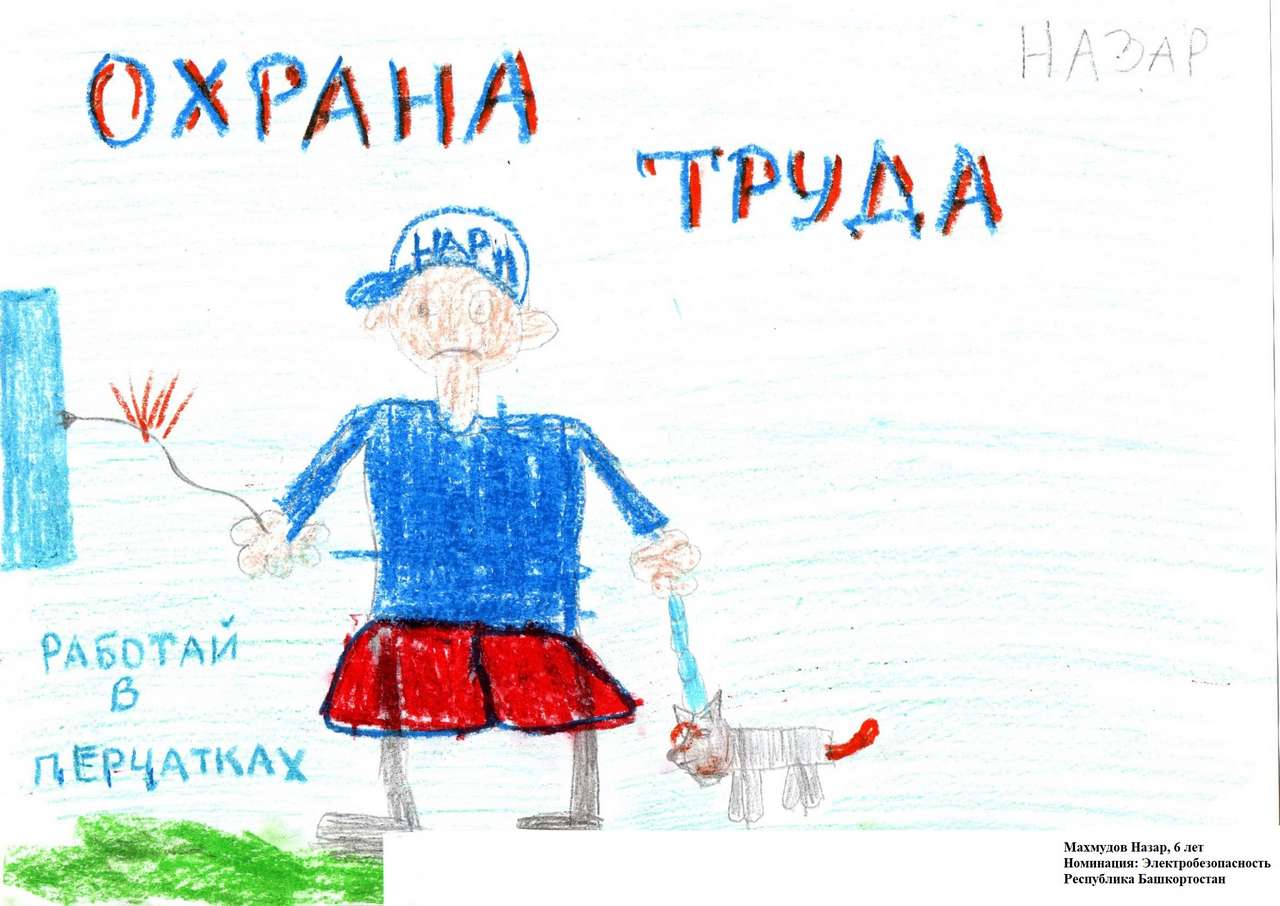 Махмудов Назар, 6 летресп. Башкортостан, г. Уфа34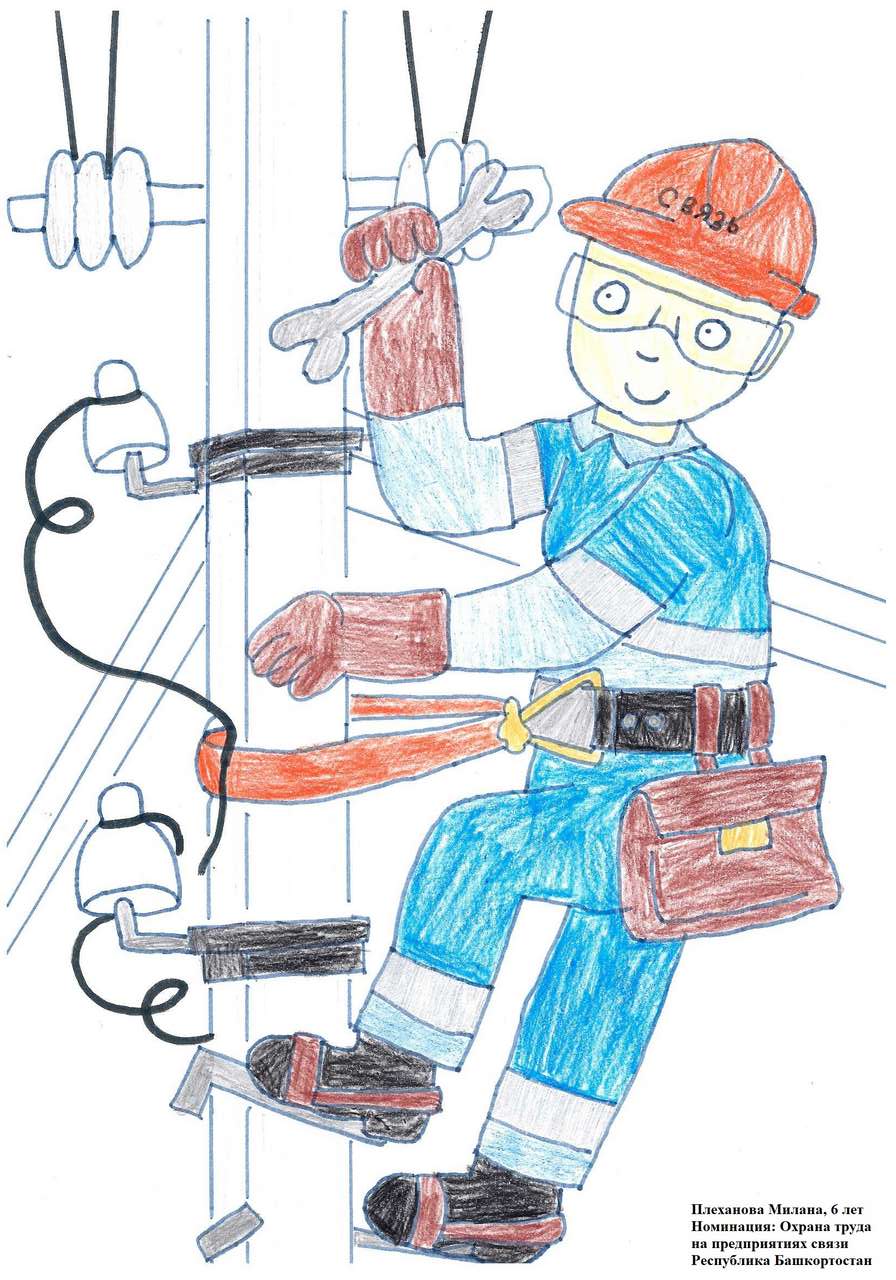 Плеханова Милана, 6 летресп. Башкортостан, г. Уфа35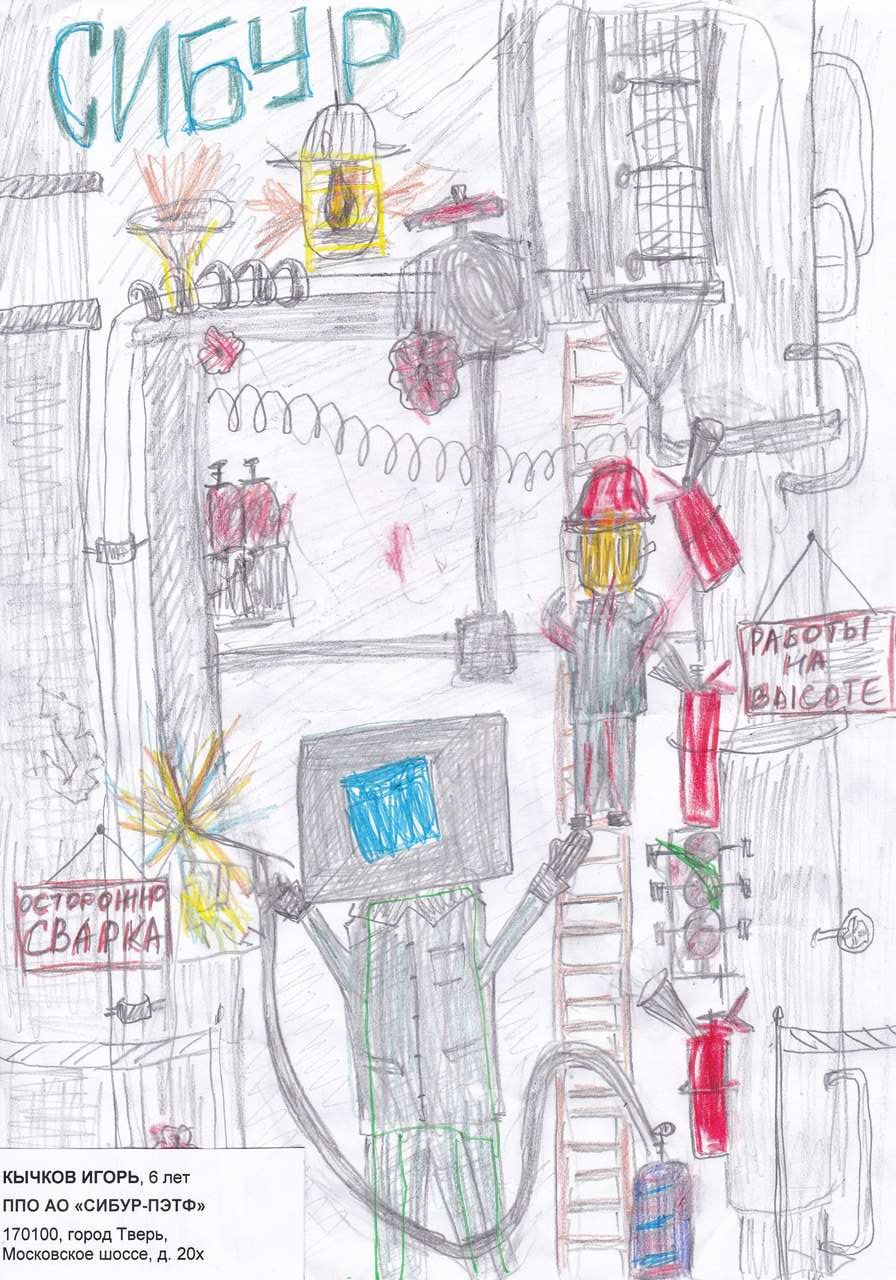 Кычков Игорь, 6 летгород Тверь36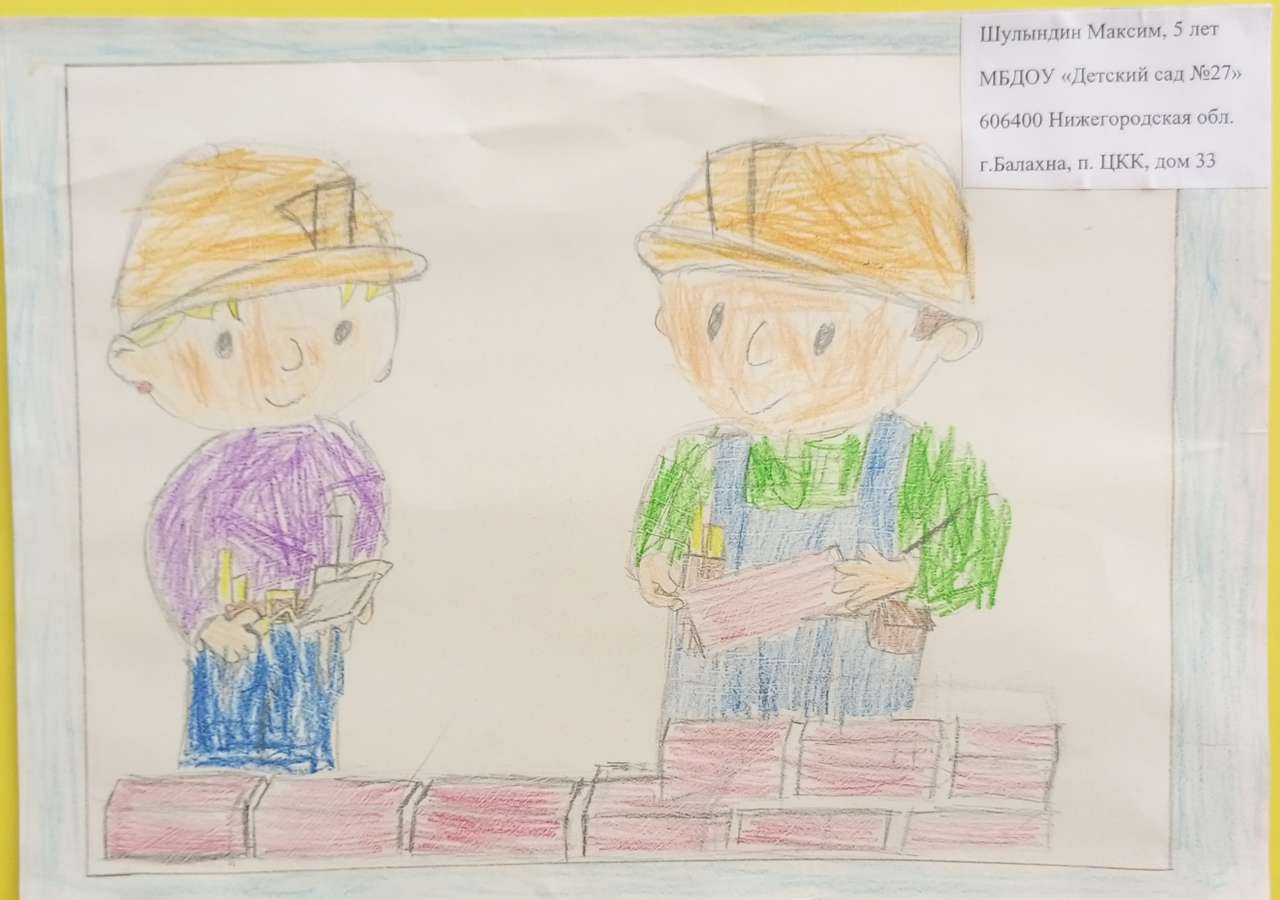 Шулындин Максим, 5 летНижегородская обл., г. Балахна37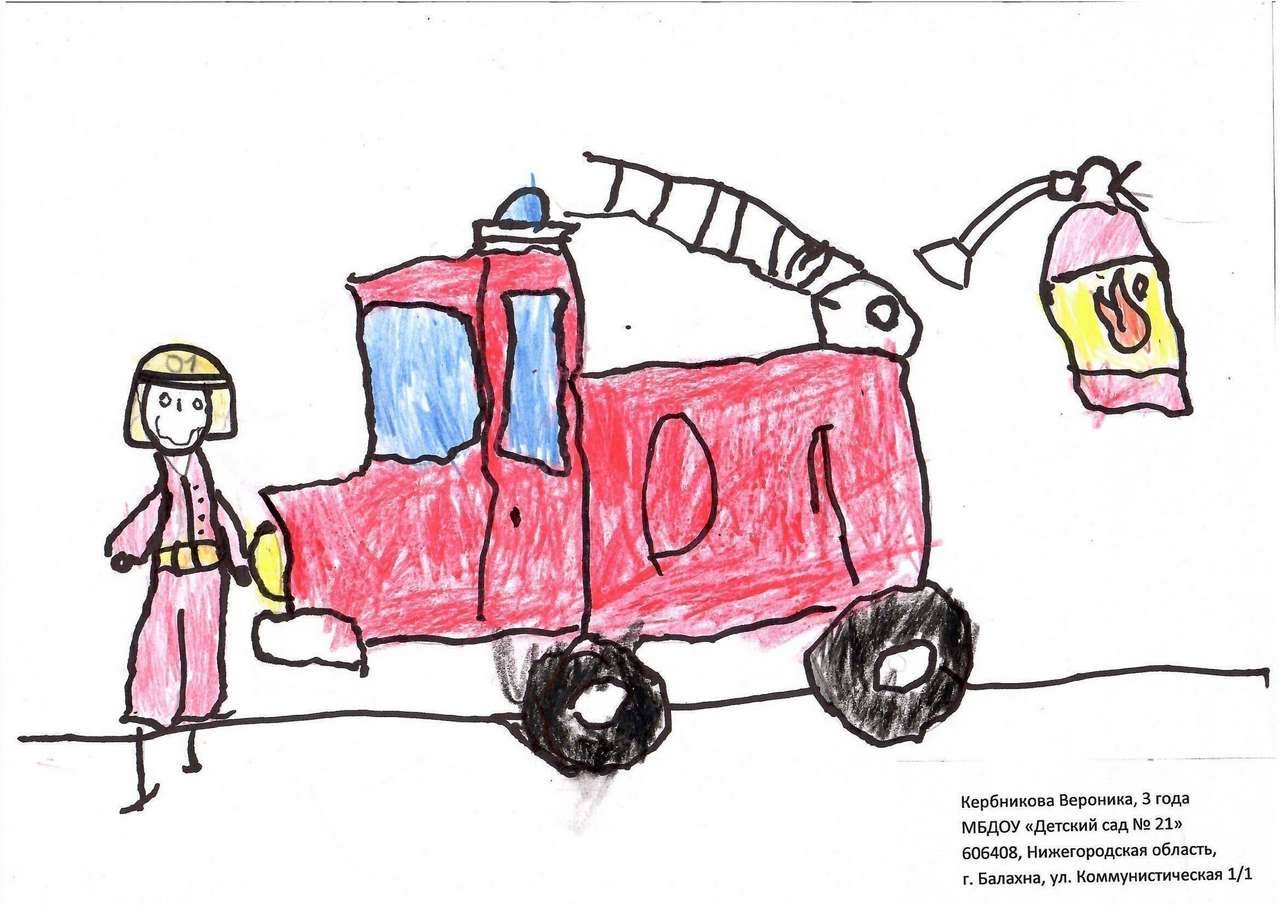 Кербникова Вероника, 3 годаНижегородская область, г. Балахна38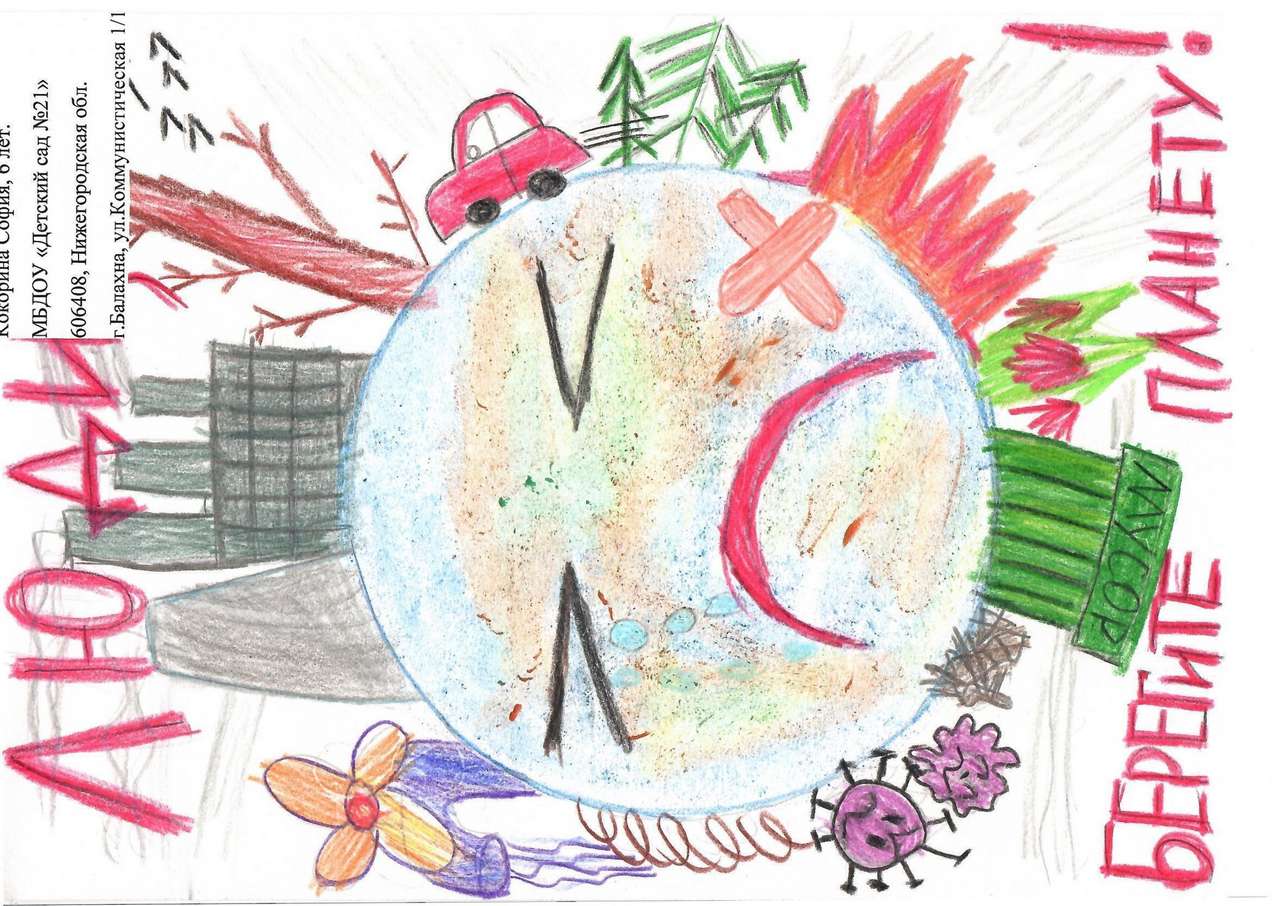 Кокорина София, 6 летНижегородская область, г. Балахна39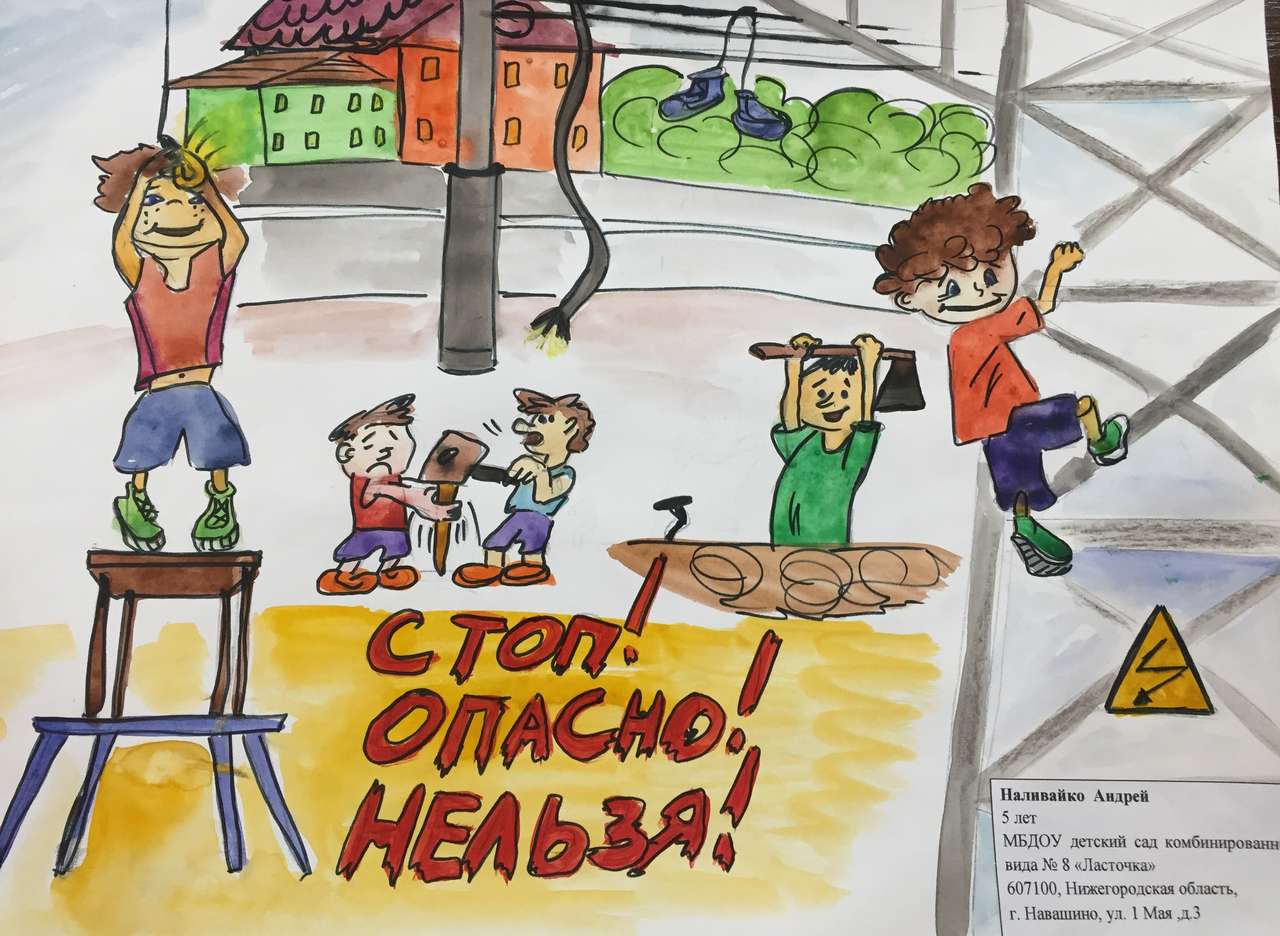 Наливайко Андрей, 5 летНижегородская обл., г. Навашино40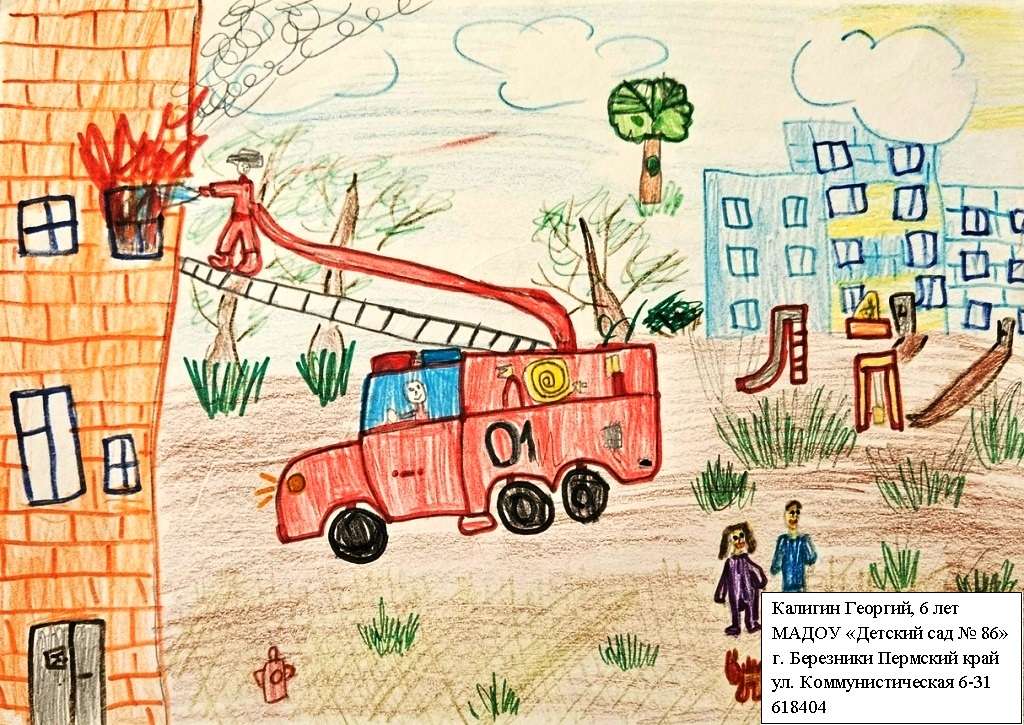 Калигин Георгий, 6 летг. Березники Пермский край41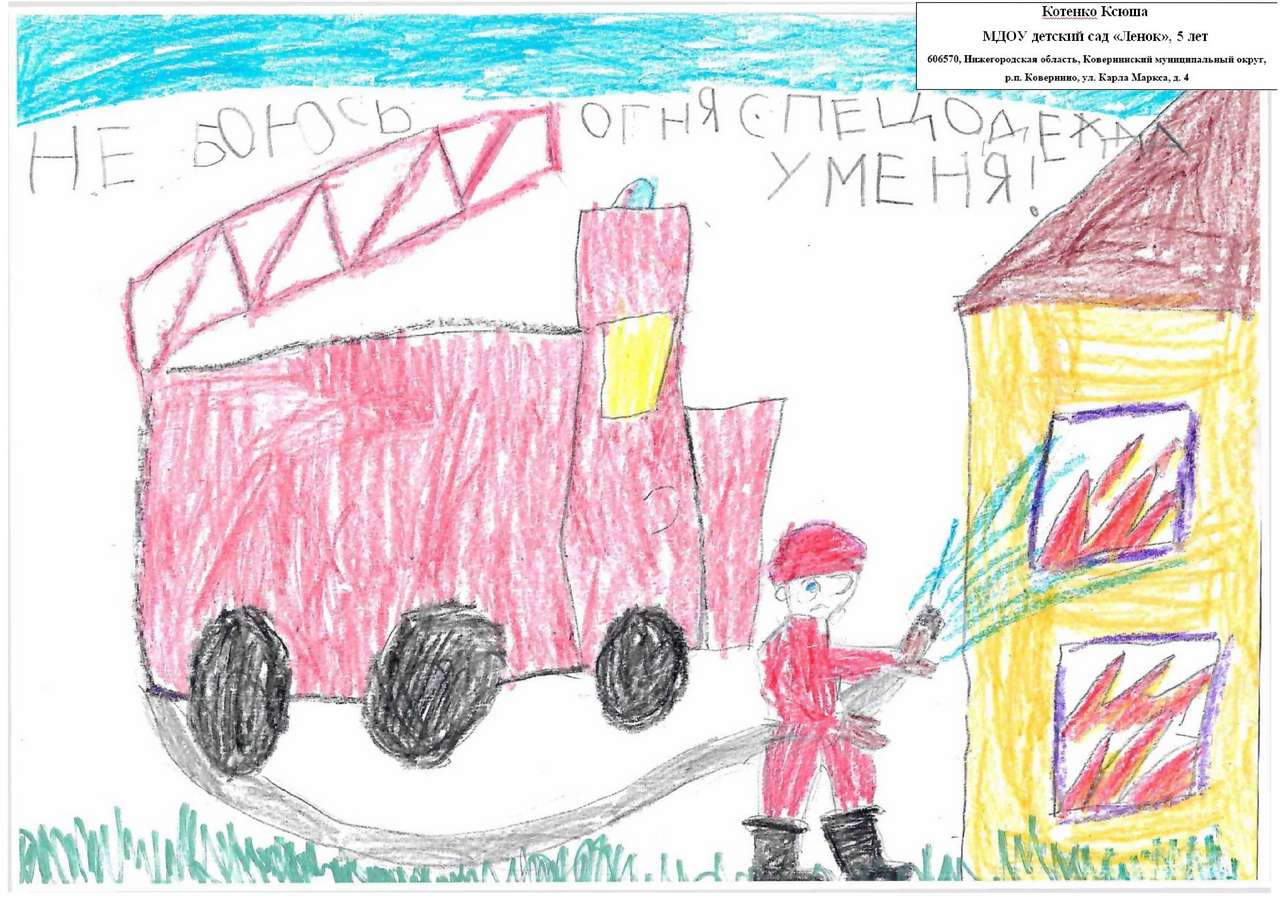 Котенко Ксюша, 5 летНижегородская обл., р.п. Ковернино42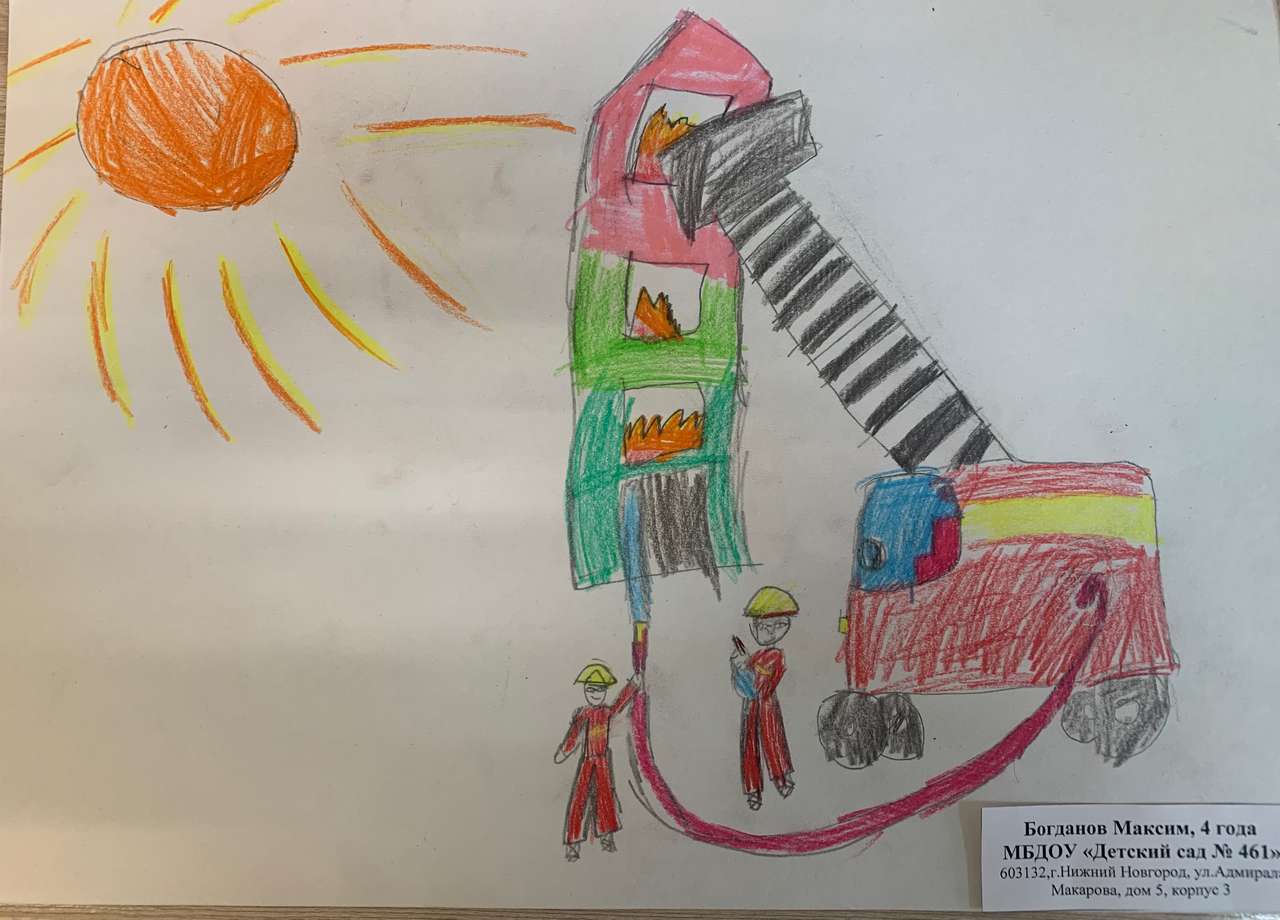 Богданов Максим, 4 годаНижний Новгород43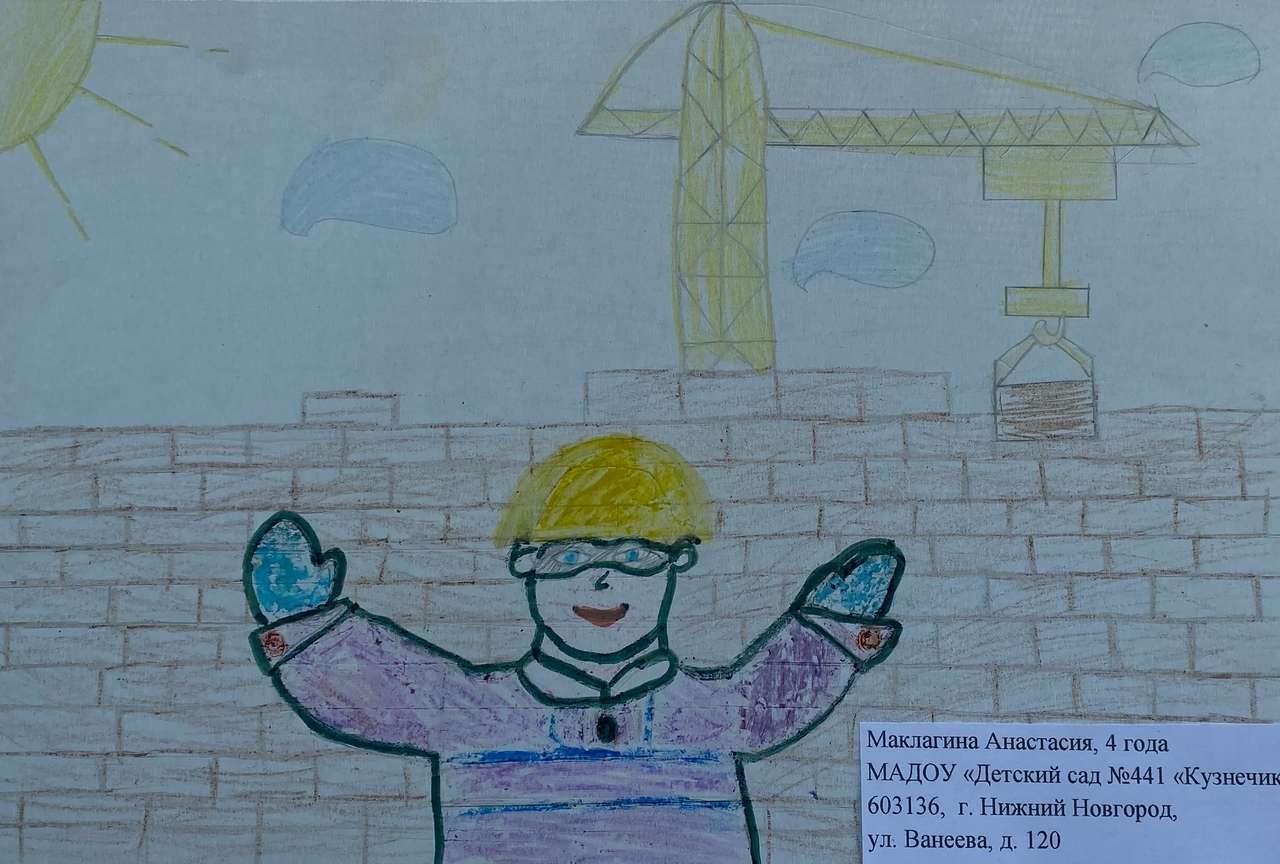 Маклагина Анастасия, 4 годаНижний Новгород, Советский район44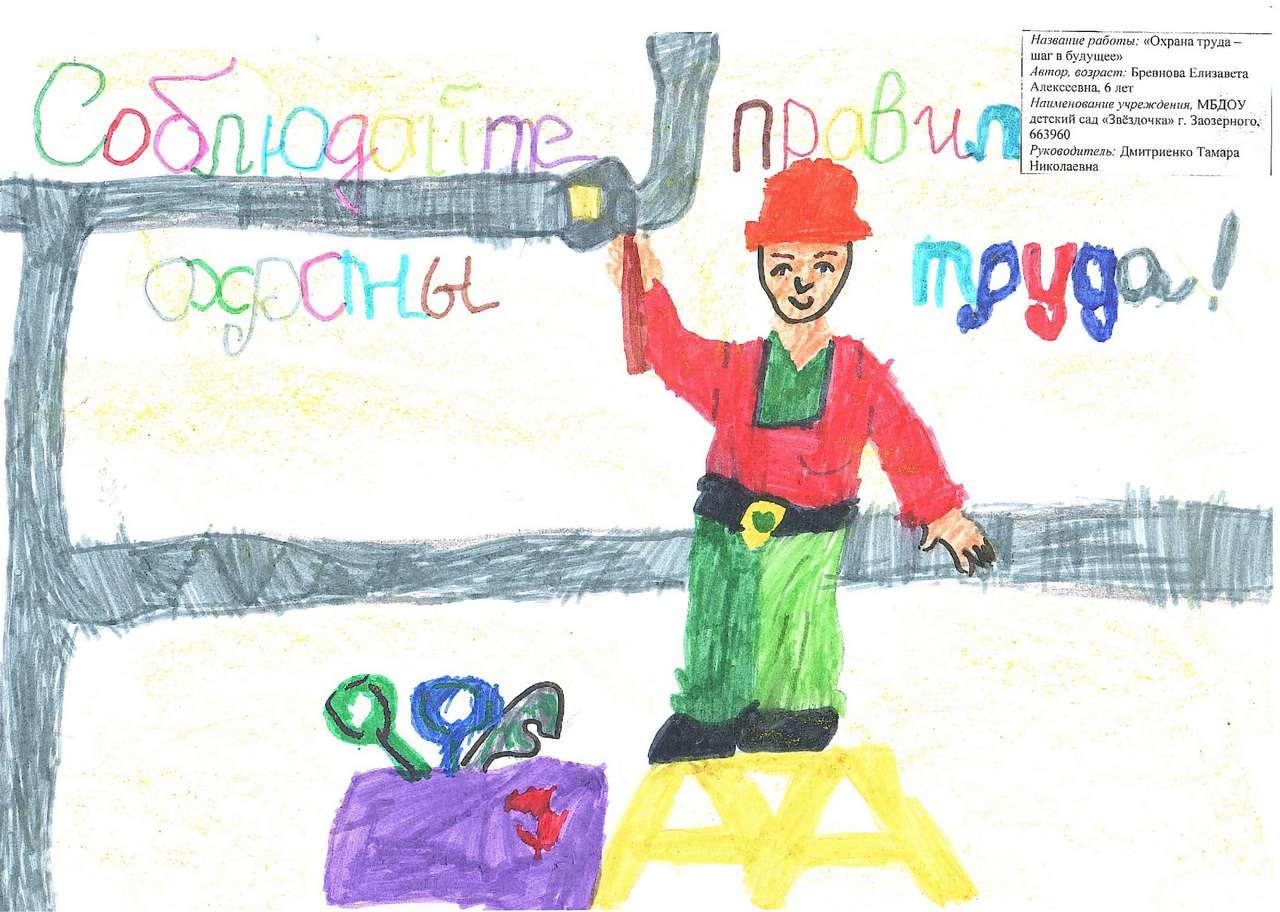 Бревнова Елизавета, 6 летг. Красноярск45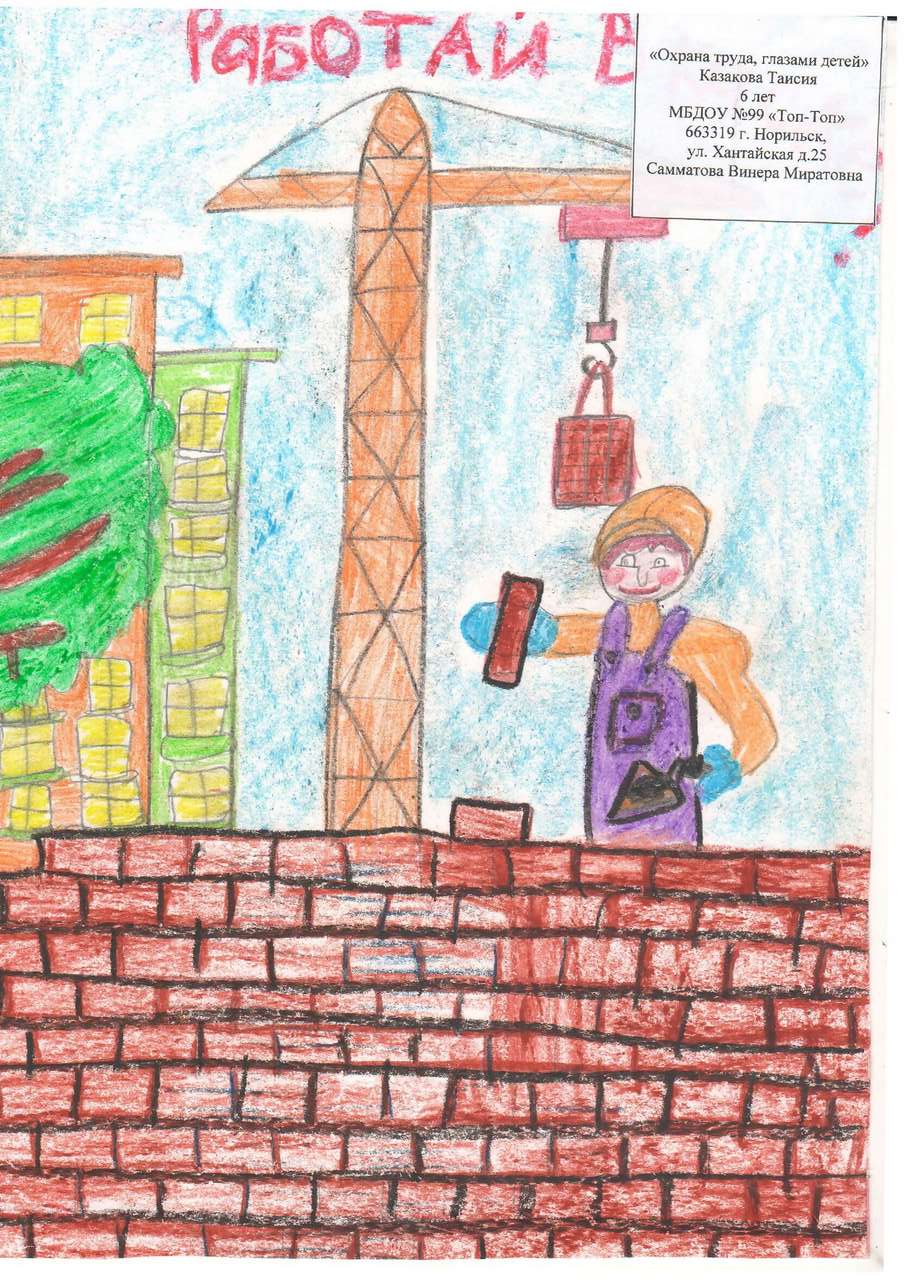 Казакова Таисия, 6 летг. Красноярск46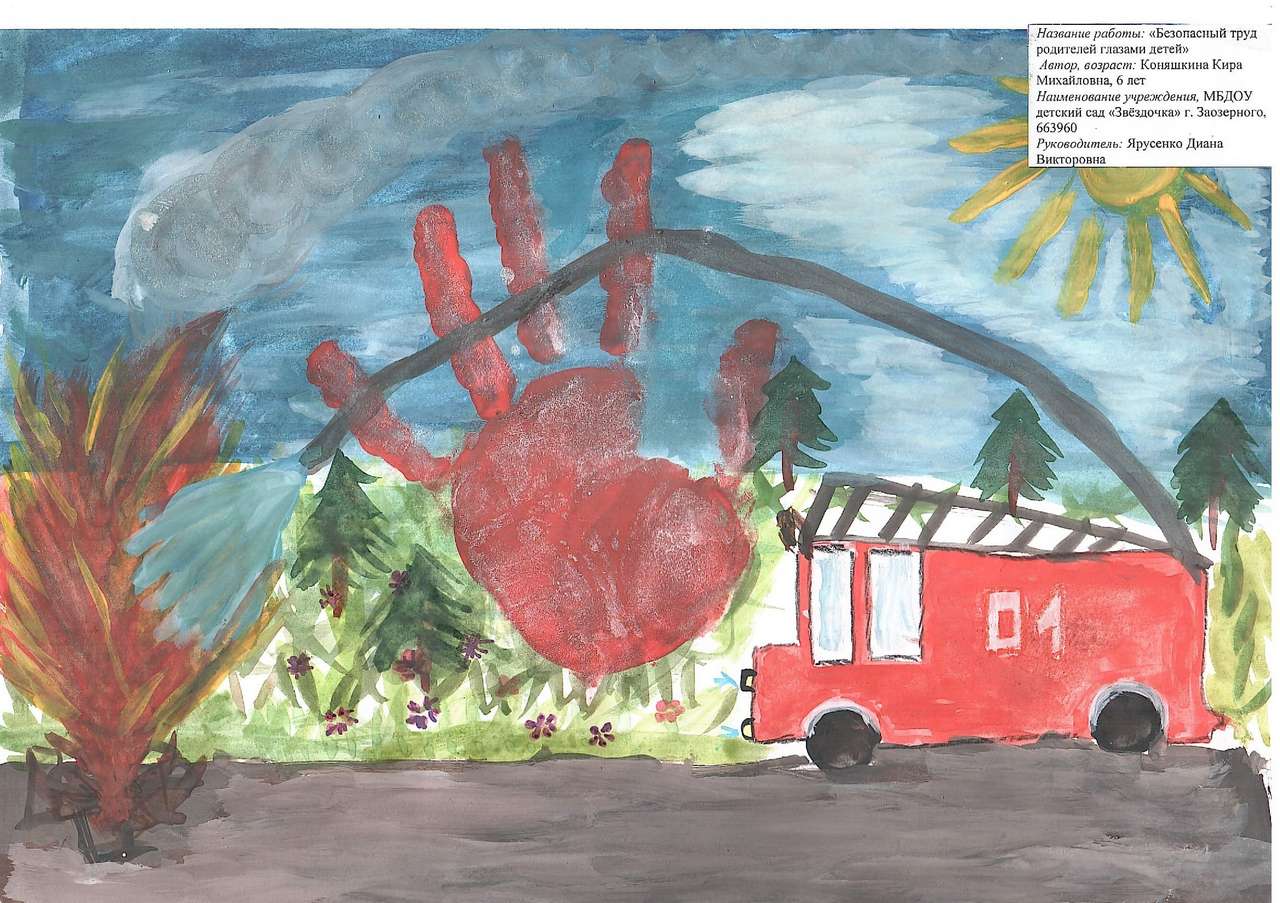 Коняшкина Кира, 6 летг. Красноярск47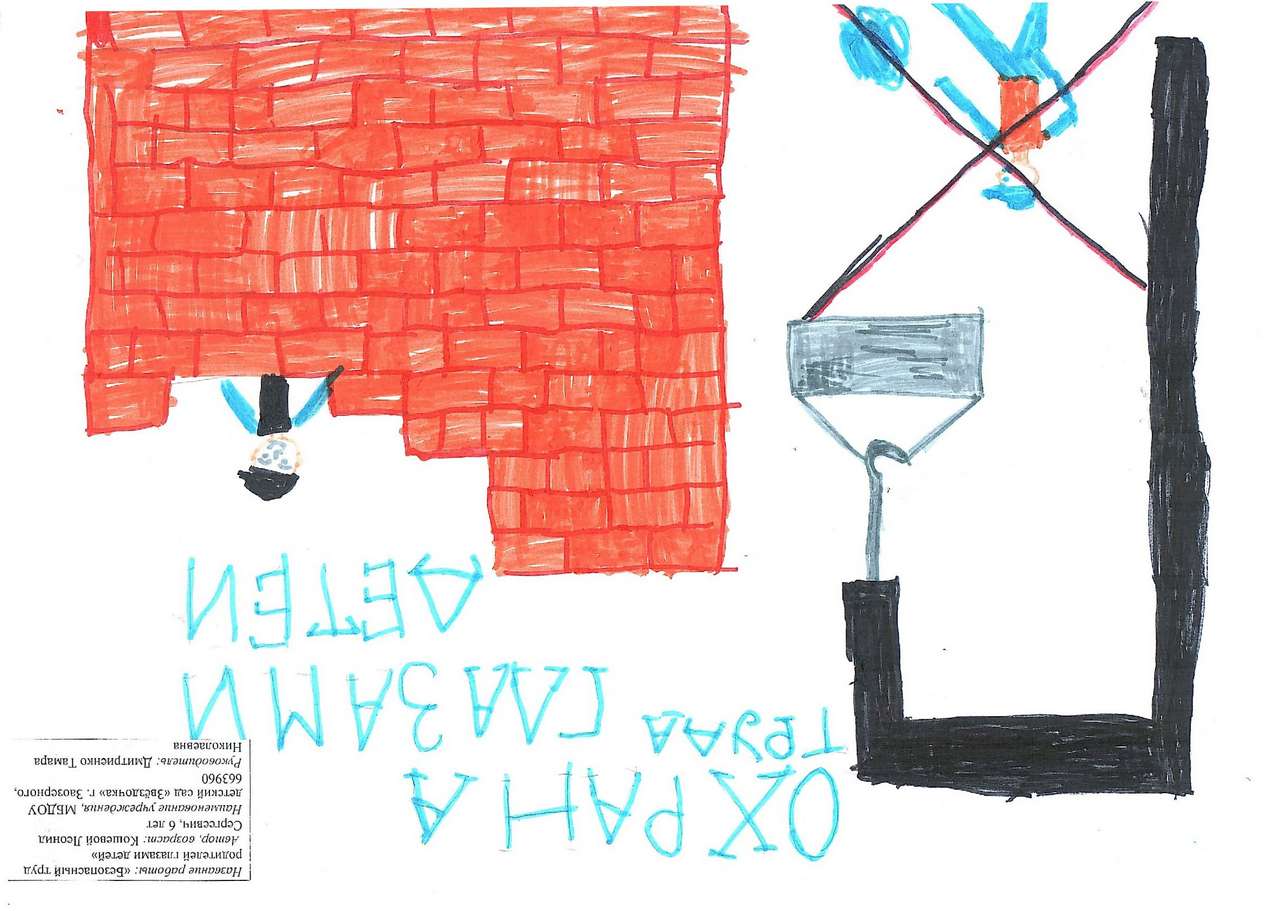 Кошевой Леонид, 6 летг. Красноярск48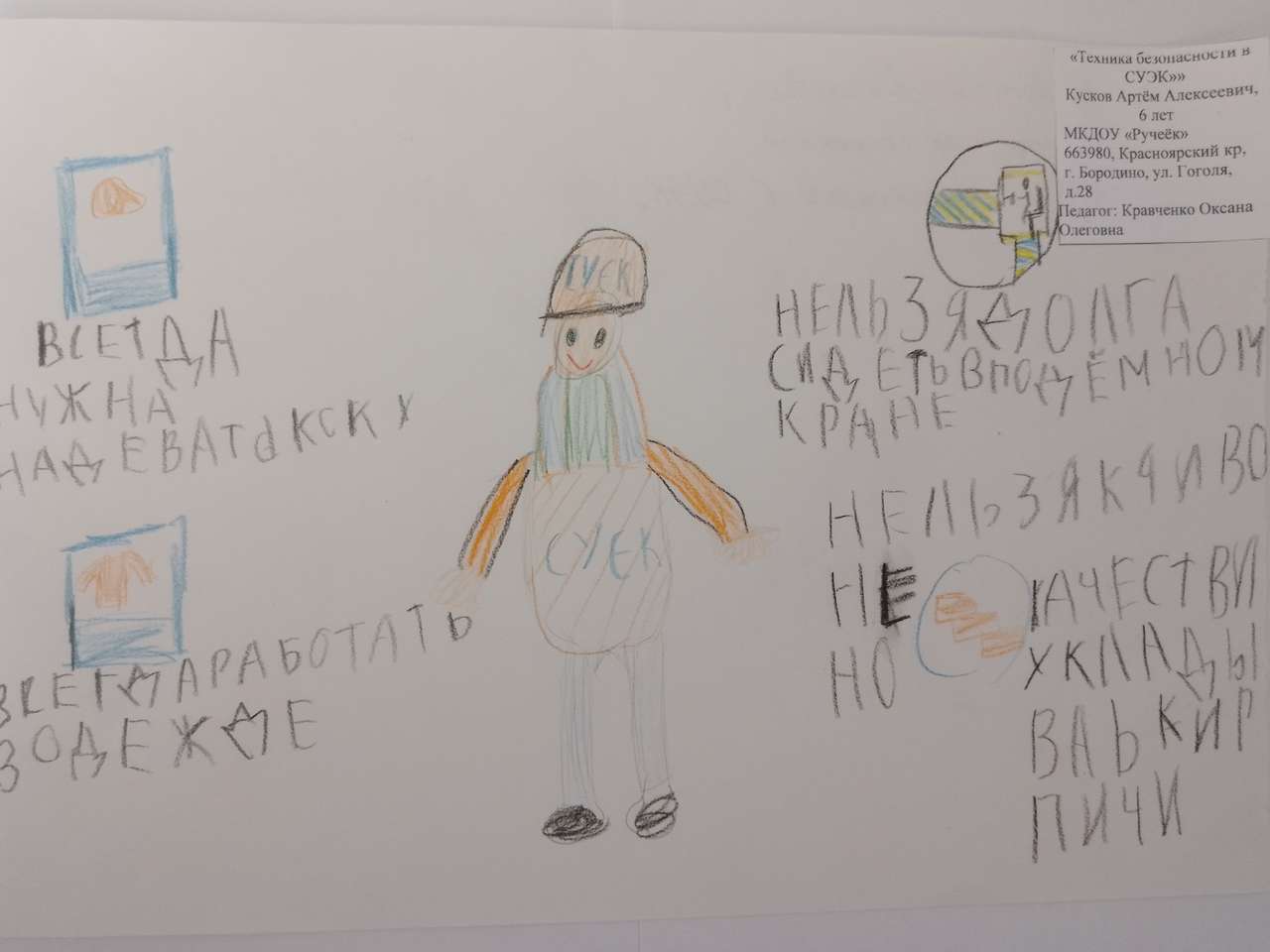 Кусков Артем, 6 летг. Красноярск49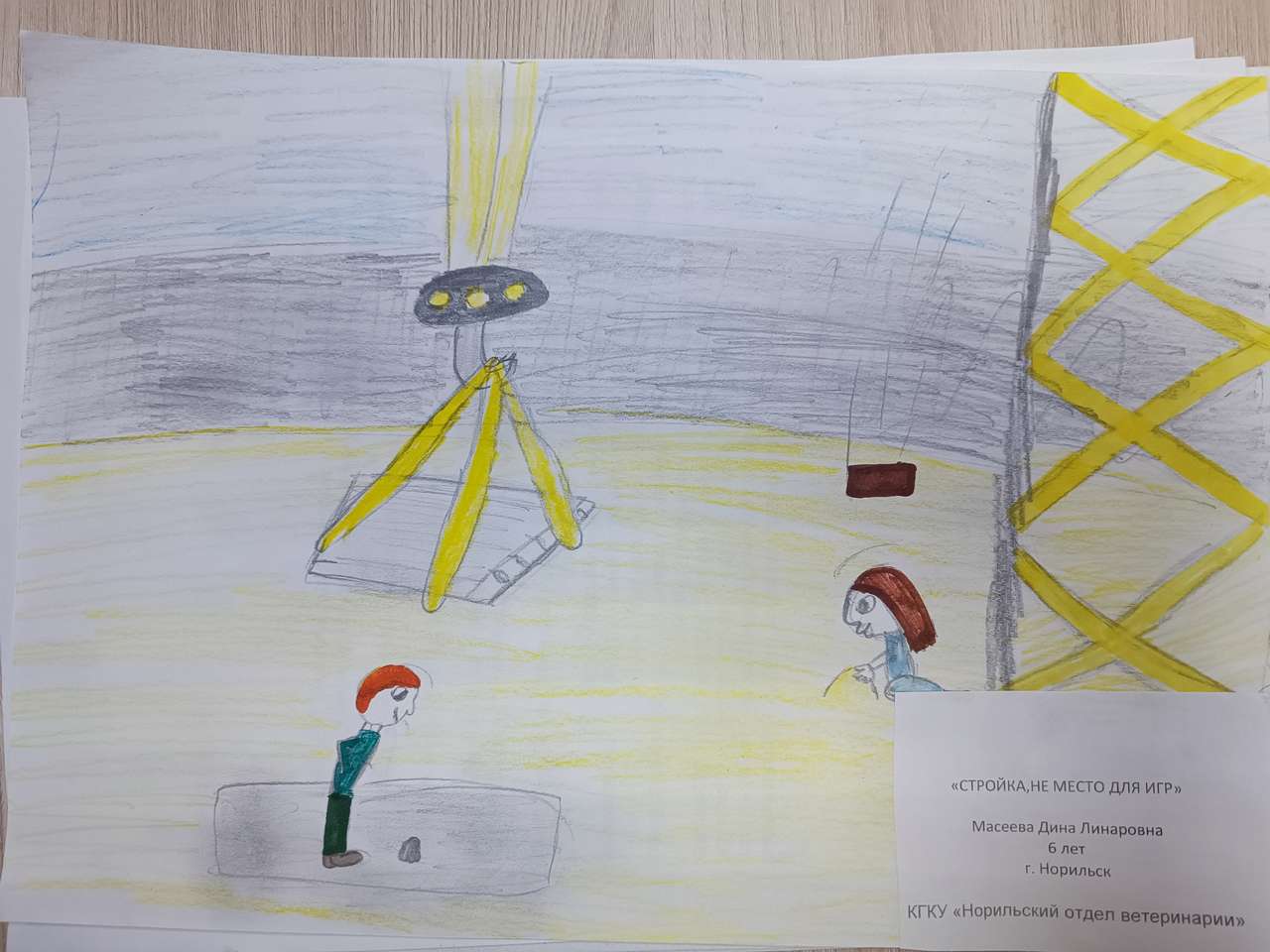 Масеева Дина, 6 летг. Красноярск50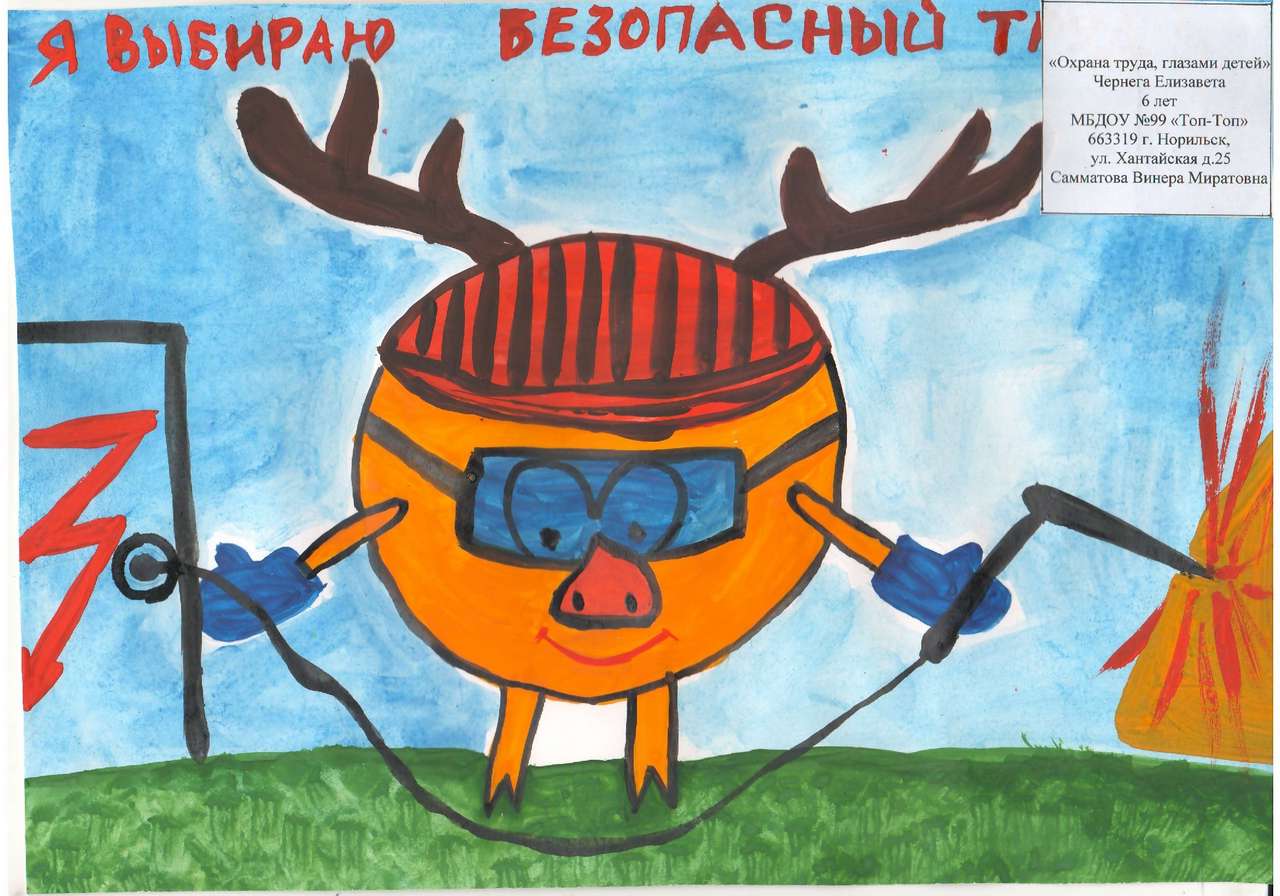 Чернега Елизавета, 6 летг. Красноярск51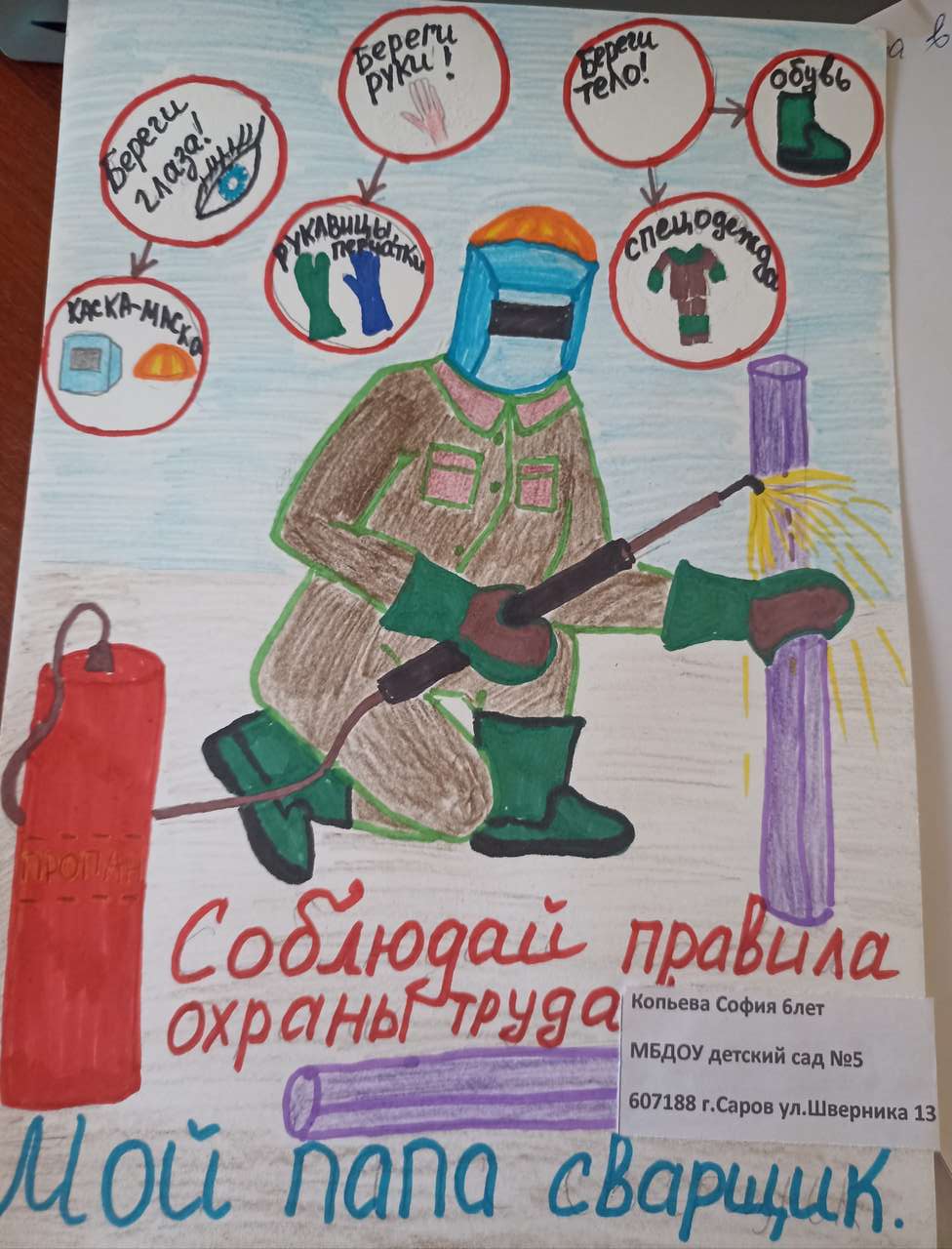 Копьева София, 6 летНижегородская область., город Саров52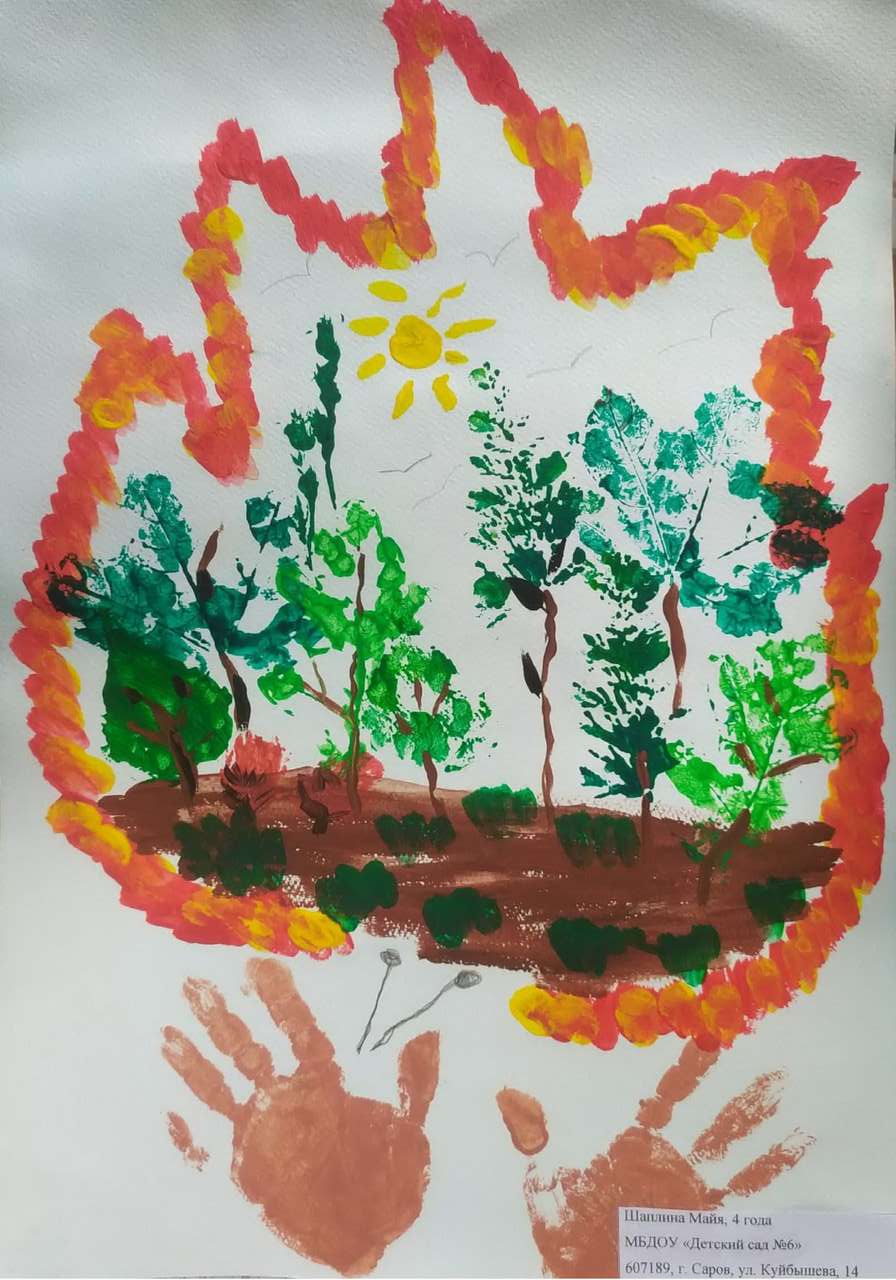 Шаплина Майя, 4 годаНижегородская область., город Саров53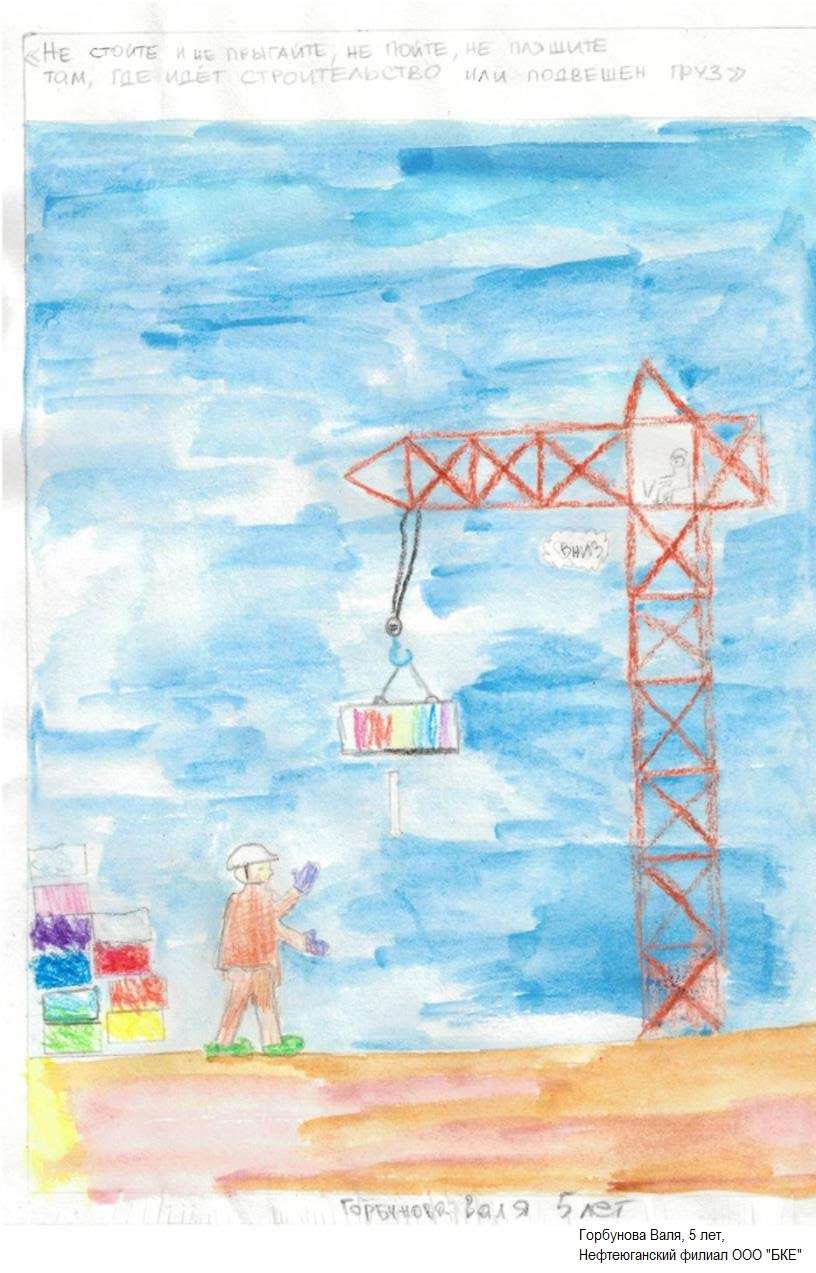 Горбунова Валя, 5 летПАО "ЛУКОЙЛ" Нефтеюганский филиал ООО «БКЕ»54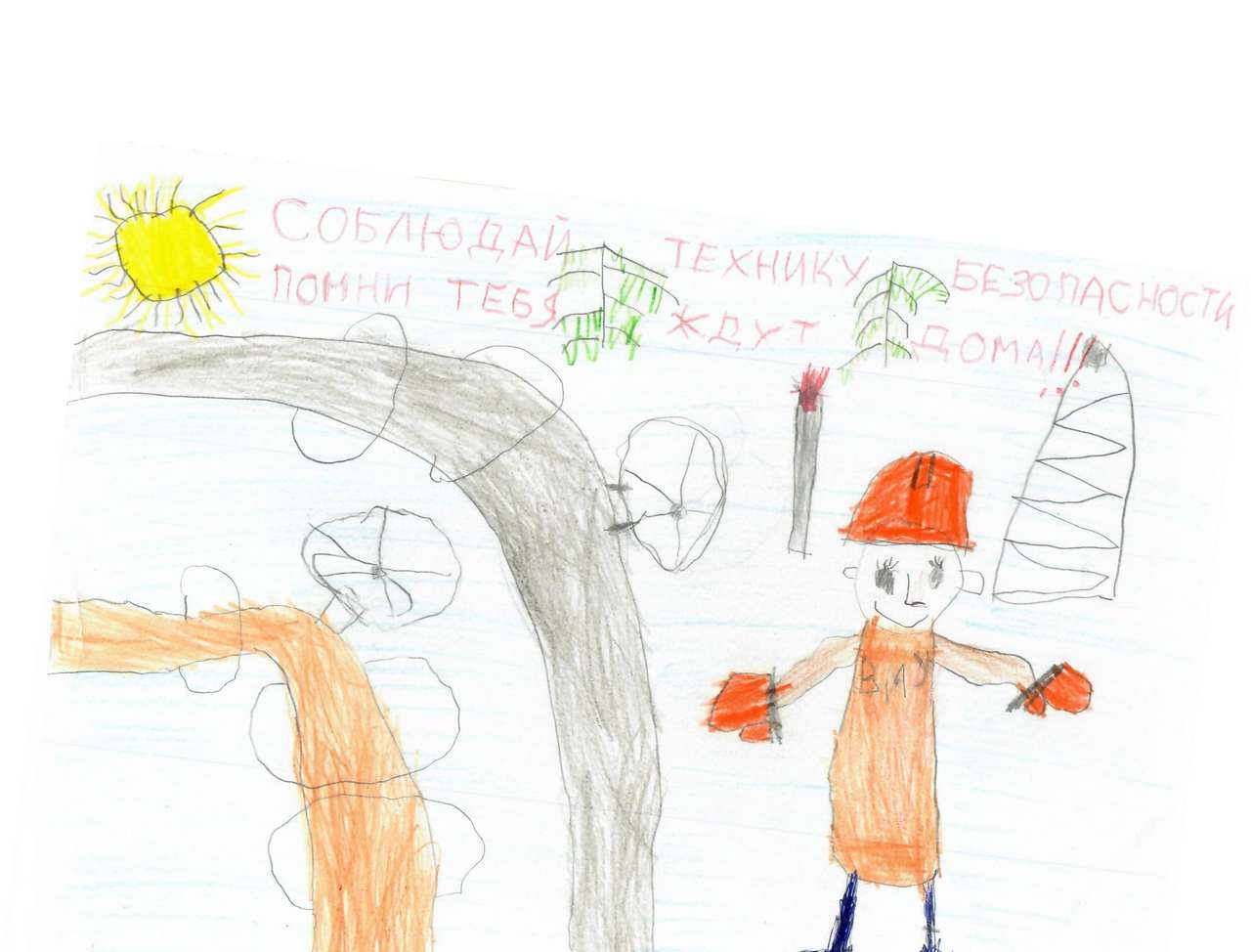 Маликова Екатерина, 5 летЛУКОЙЛ Москва55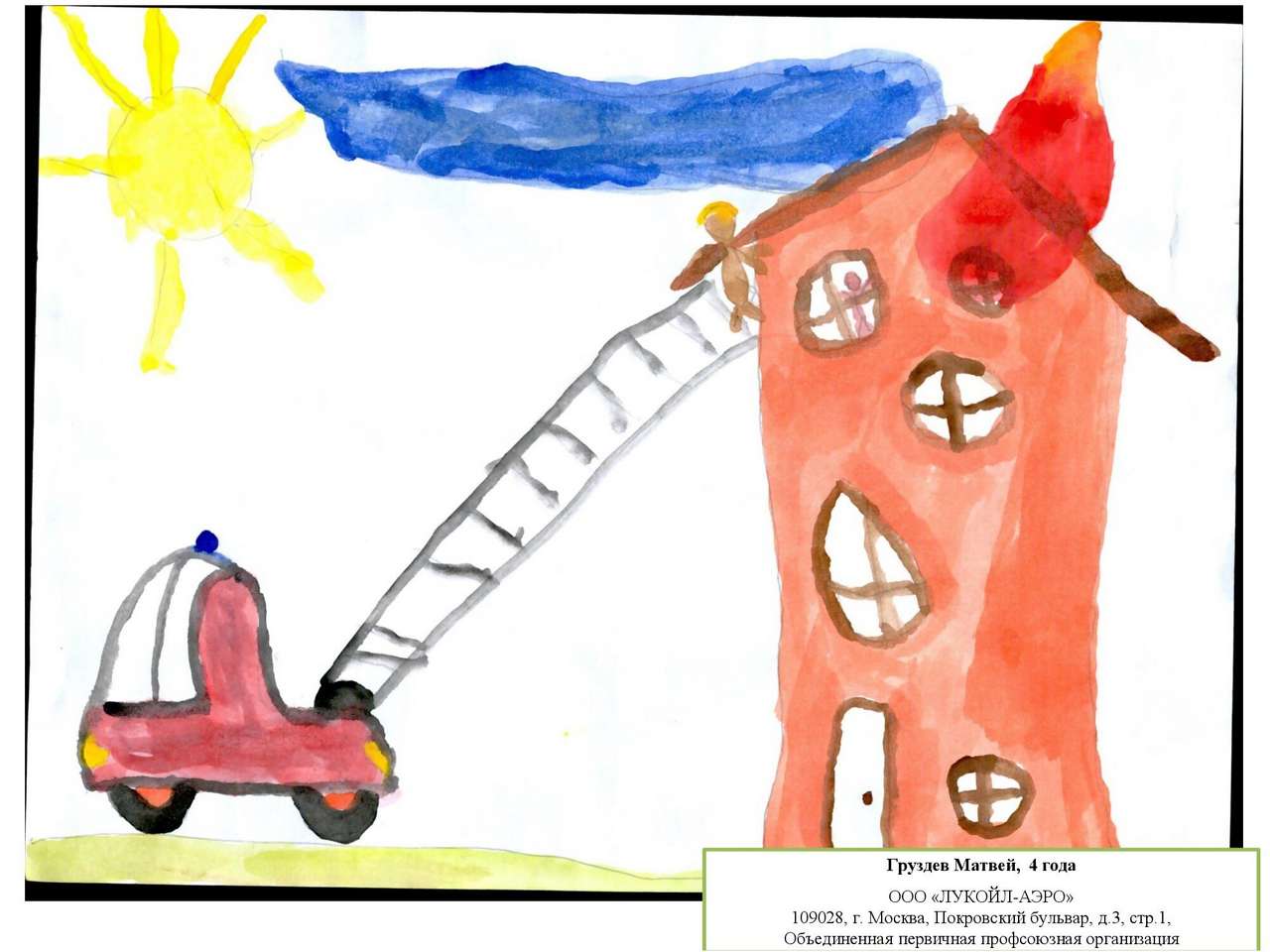 Груздев Матвей, 4 года"ЛУКОЙЛ-АЭРО" Москва56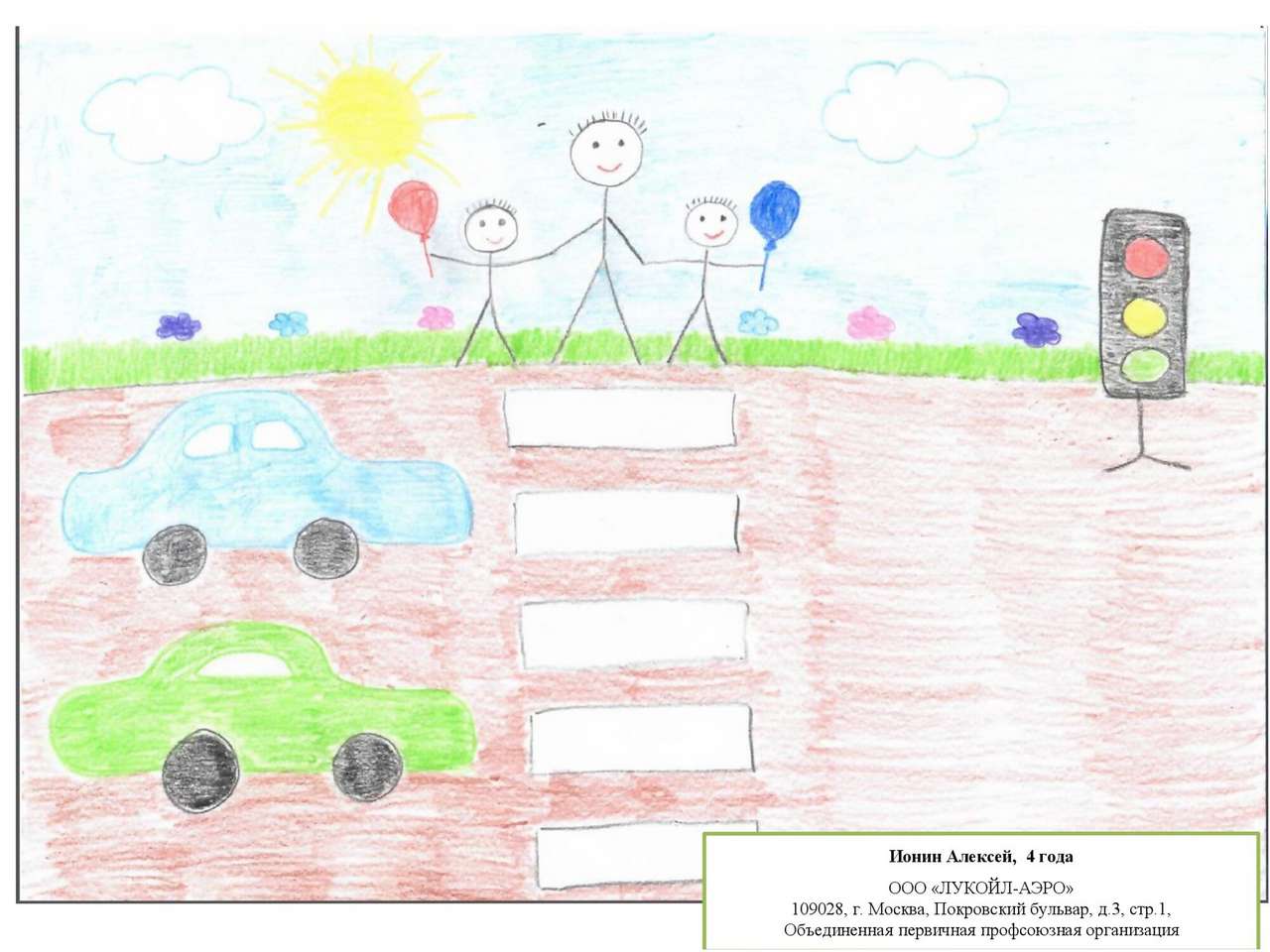 Ионин Алексей, 4 года"ЛУКОЙЛ-АЭРО" Москва57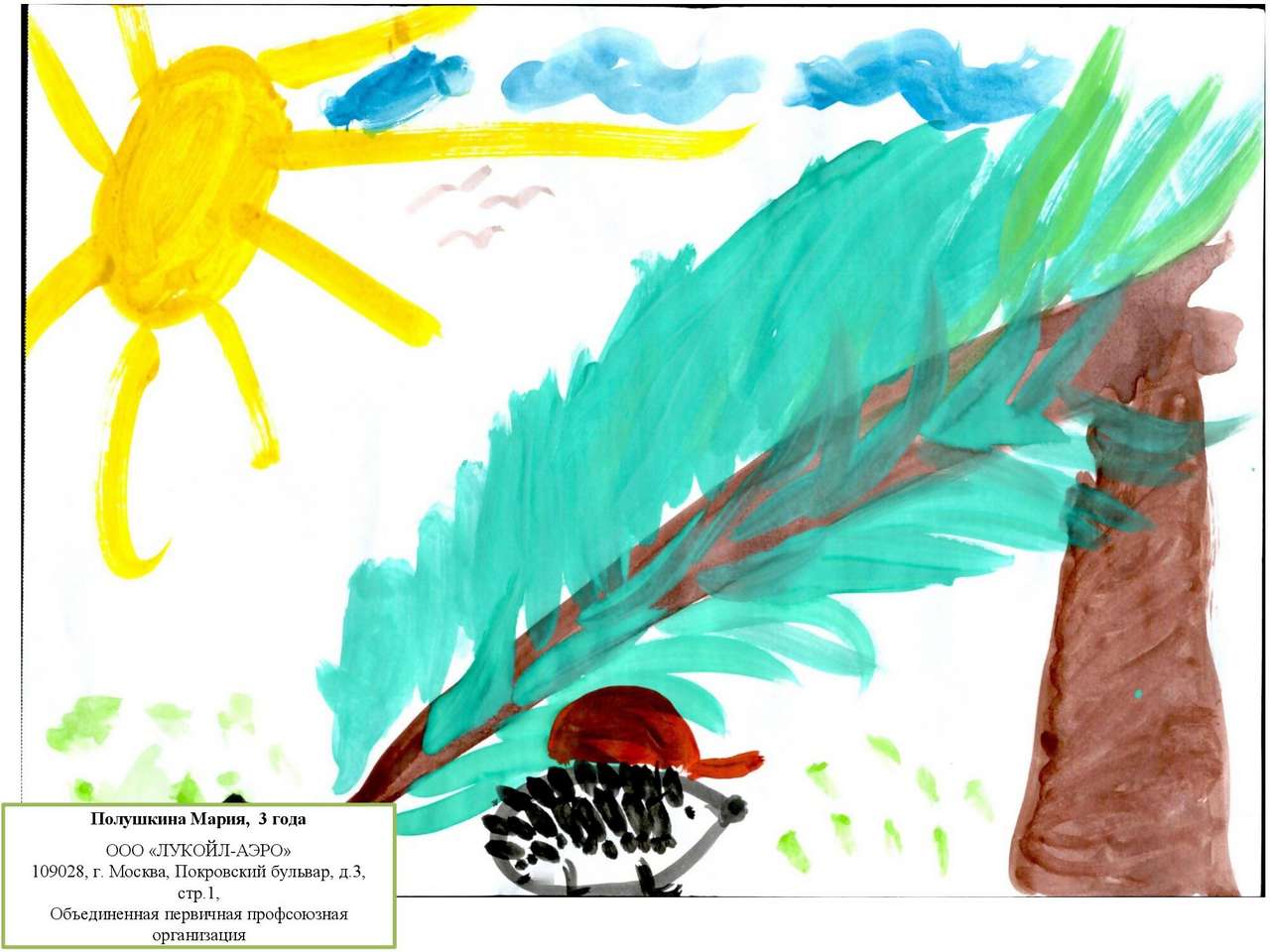 Полушкина Мария, 3 года"ЛУКОЙЛ-АЭРО" Москва58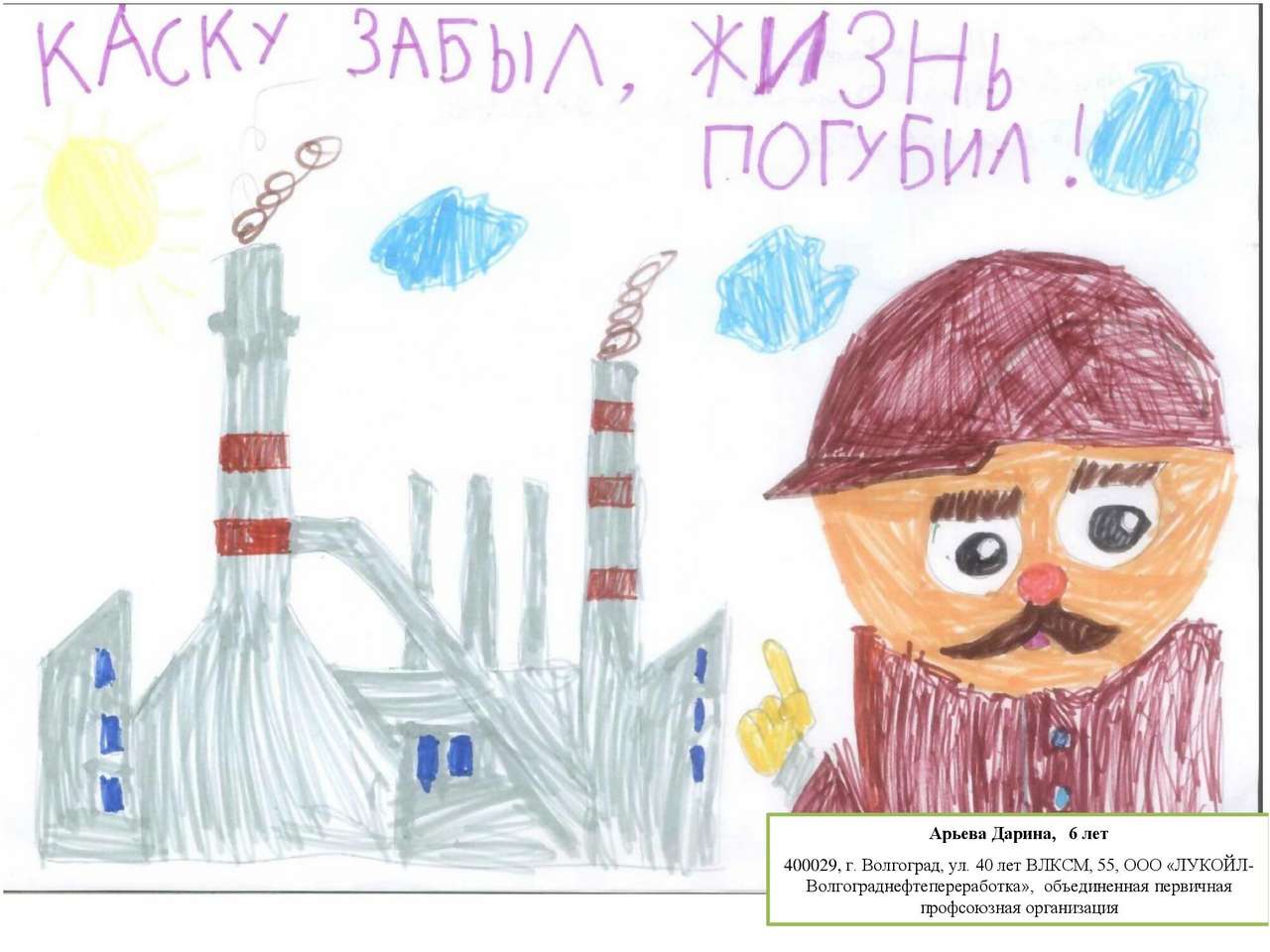 Арьева Дарина, 6 летООО «ЛУКОЙЛ-Волгограднефтепереработка»59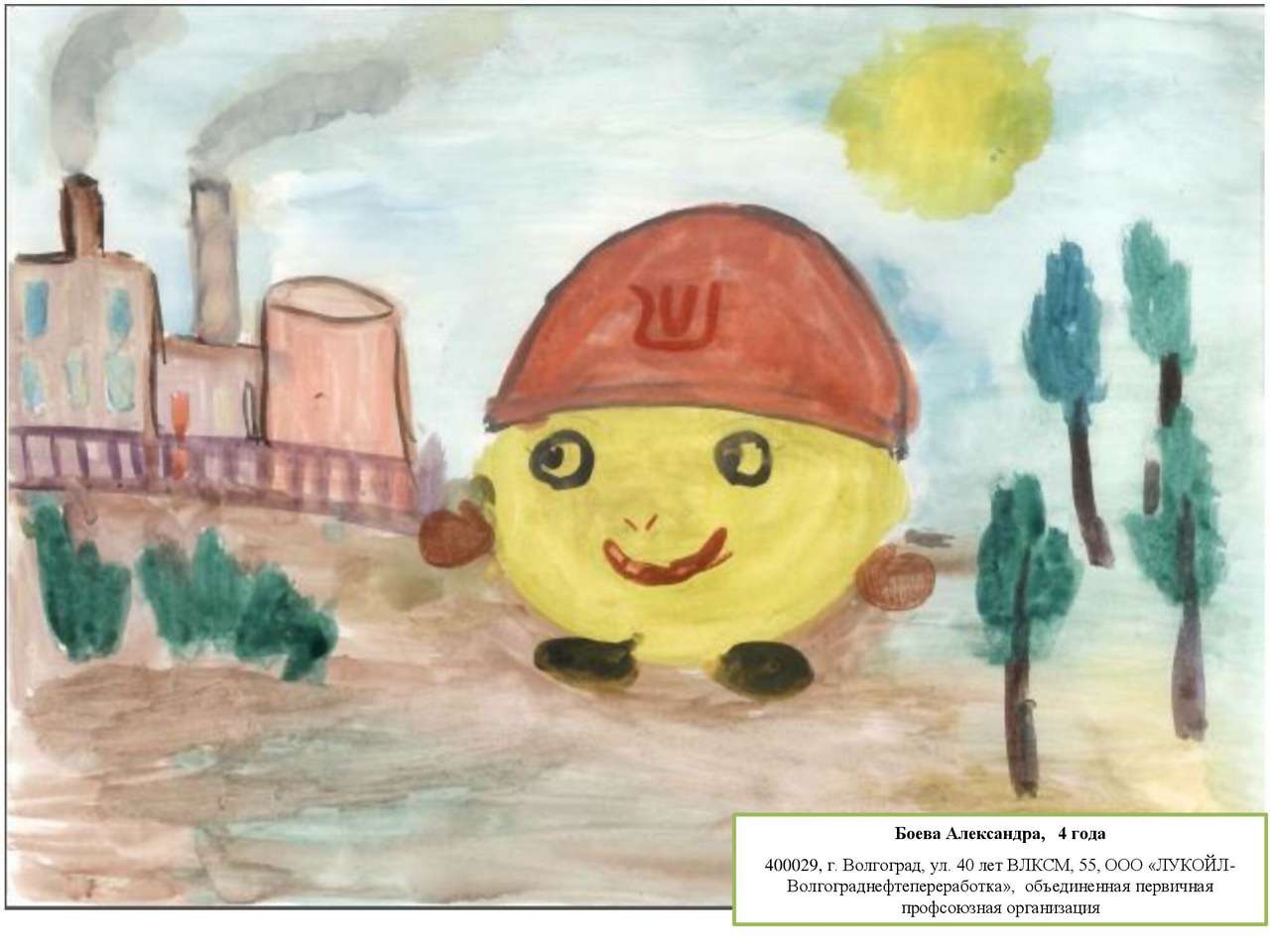 Боева Александра, 4 годаООО «ЛУКОЙЛ-Волгограднефтепереработка»60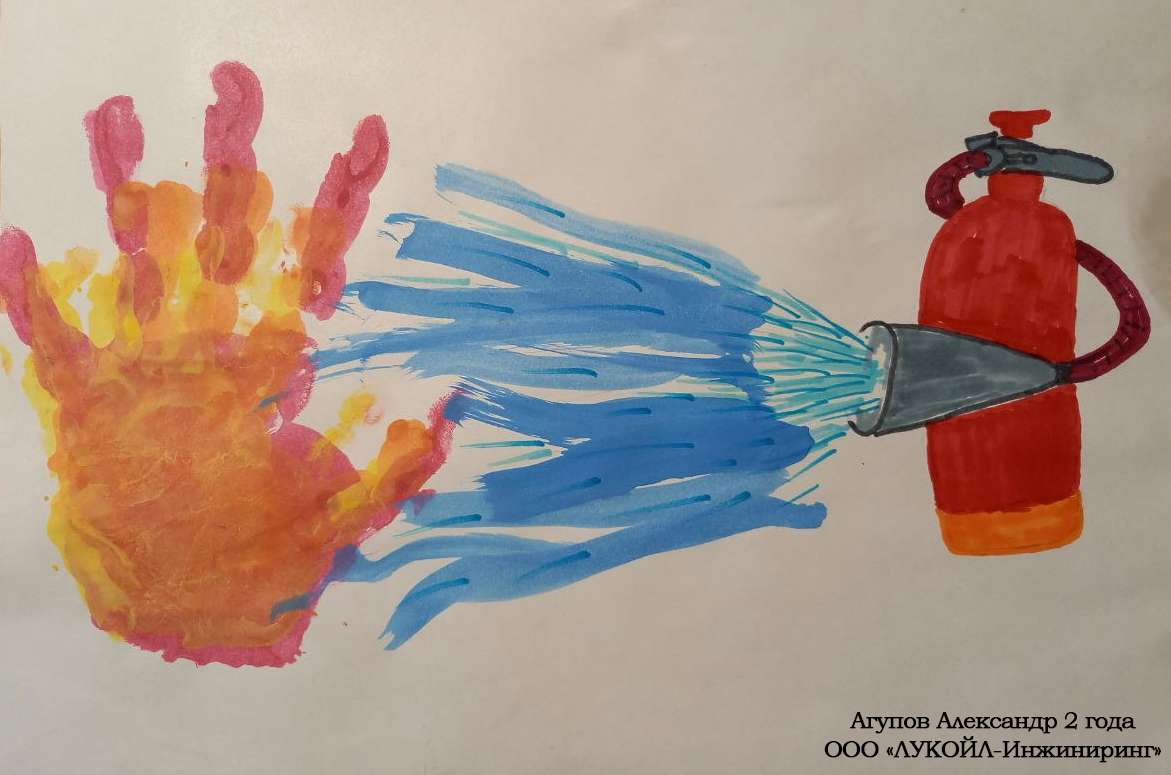 Агупов Александр, 2 годаООО «ЛУКОЙЛ-Инжиниринг»61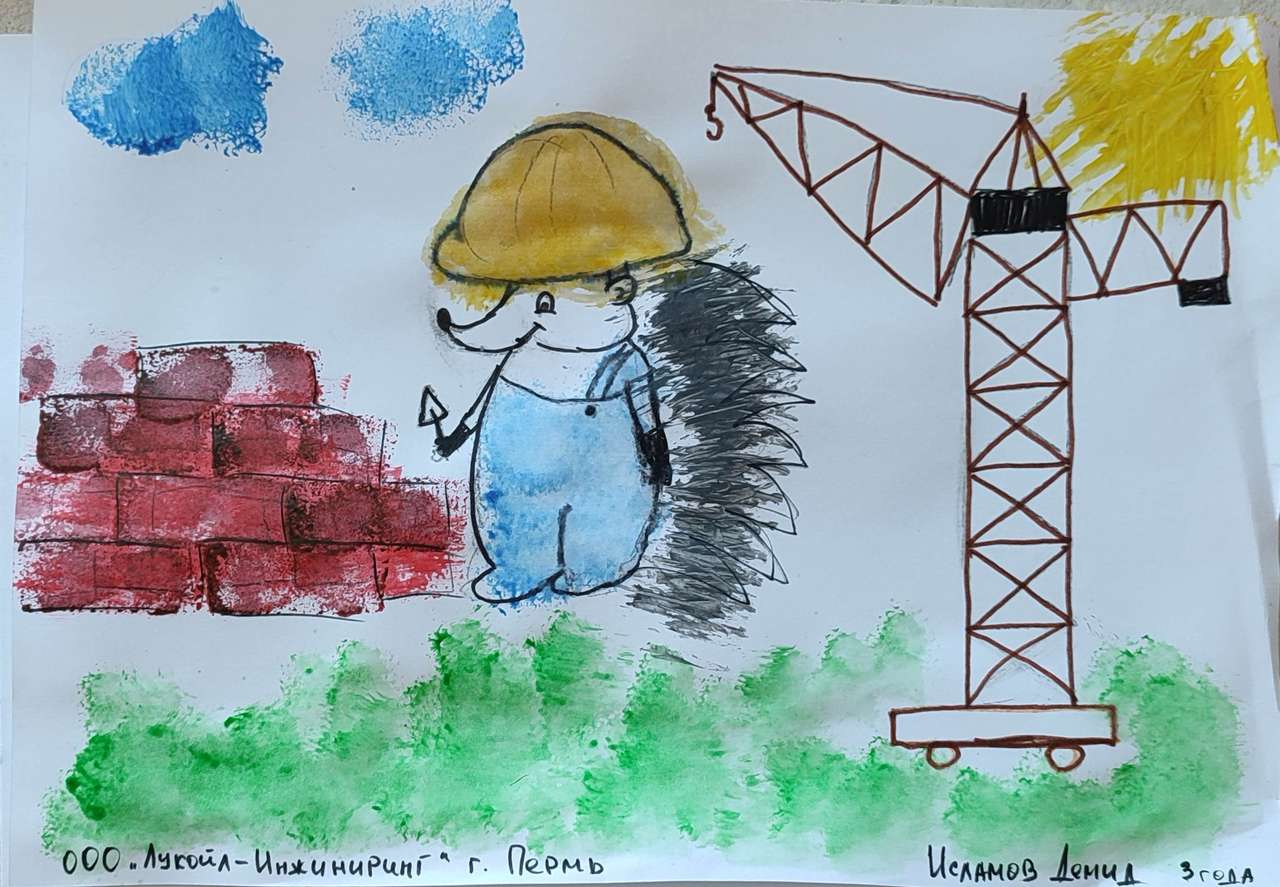 Исламов Демид, 3 годаООО «ЛУКОЙЛ-Инжиниринг», г. Пермь62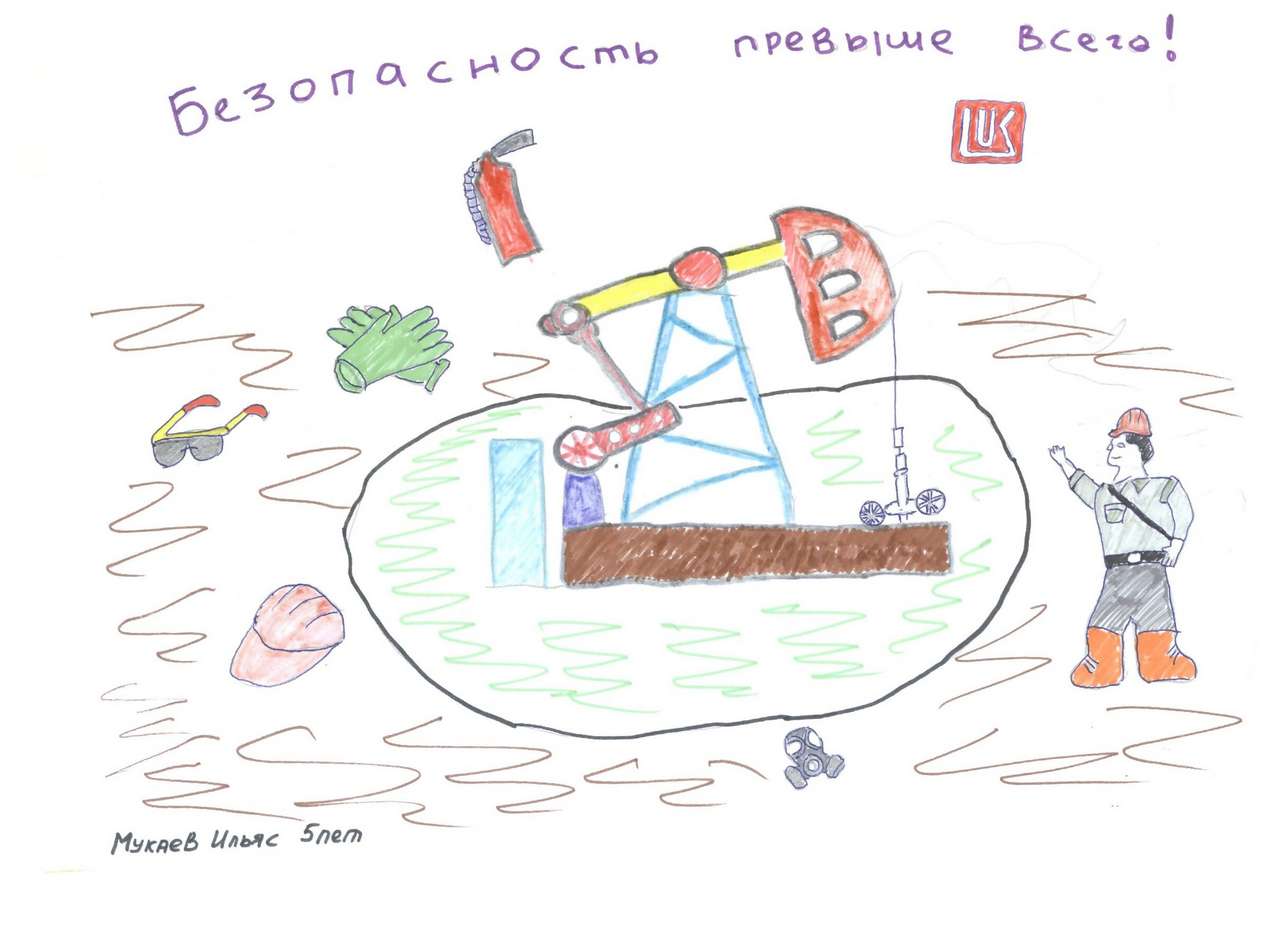 Мукаев Ильяс, 5 летЛУКОЙЛ Москва63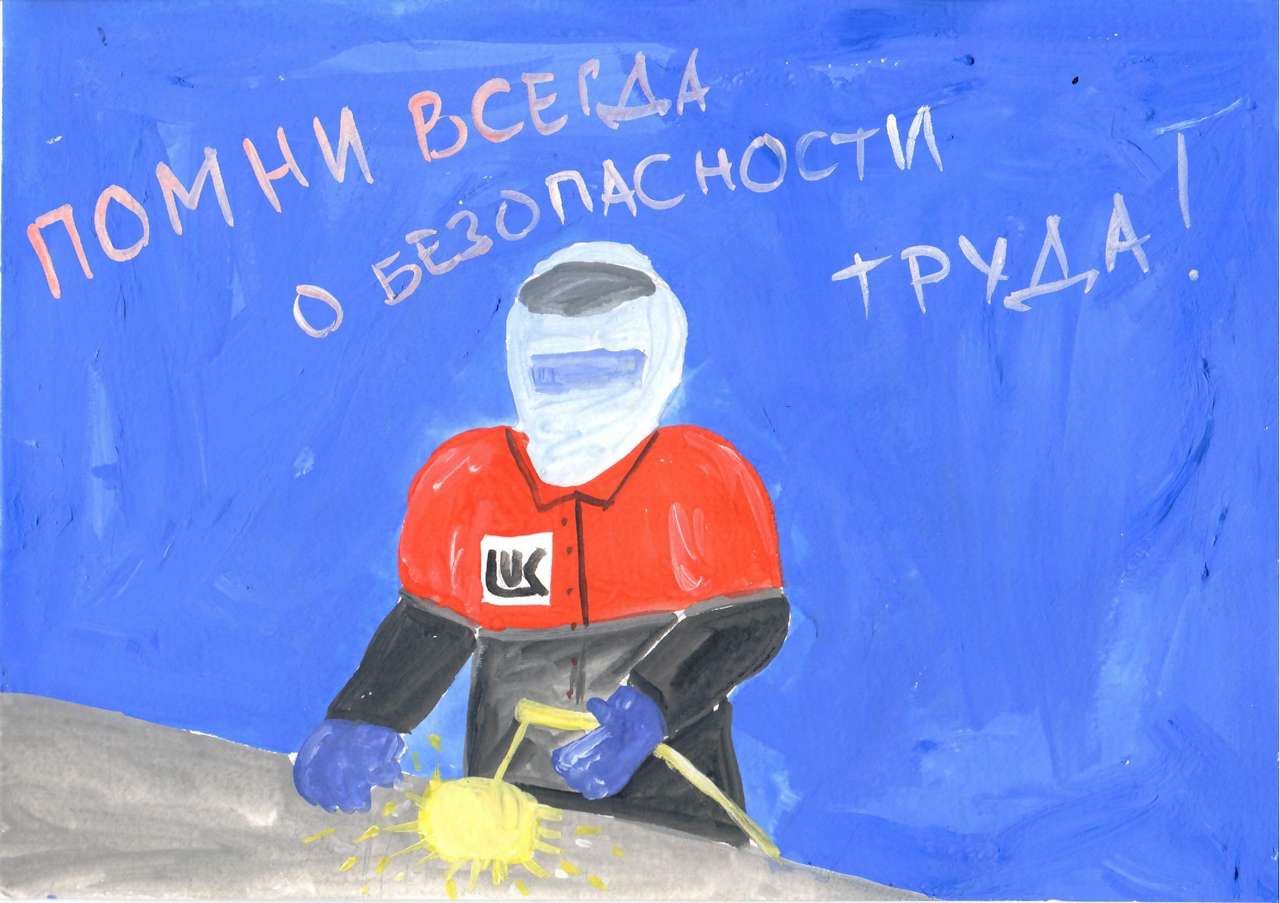 Семенова Оля, 4гЛУКОЙЛ Москва64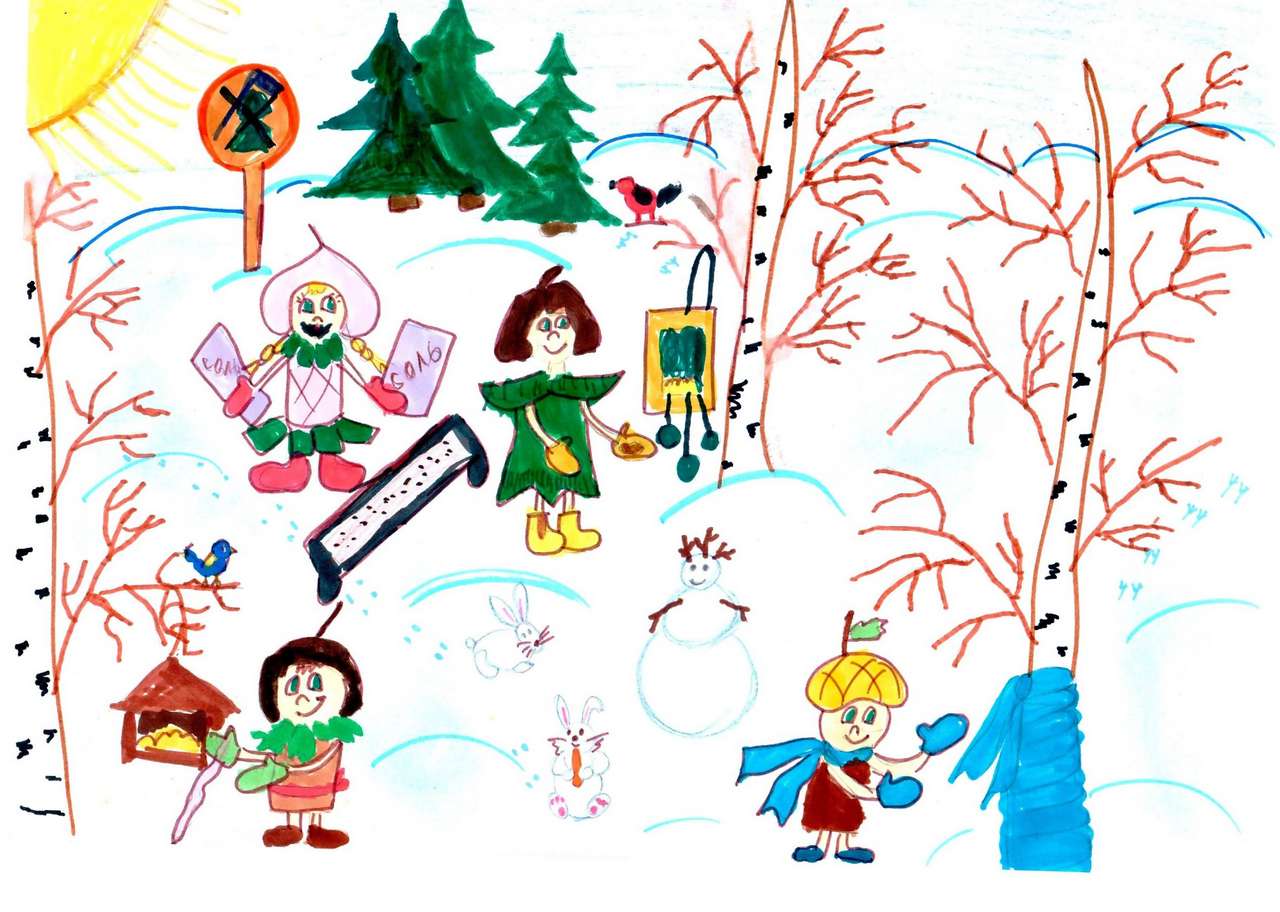 Федоров Степан, 6 летЛУКОЙЛ Москва65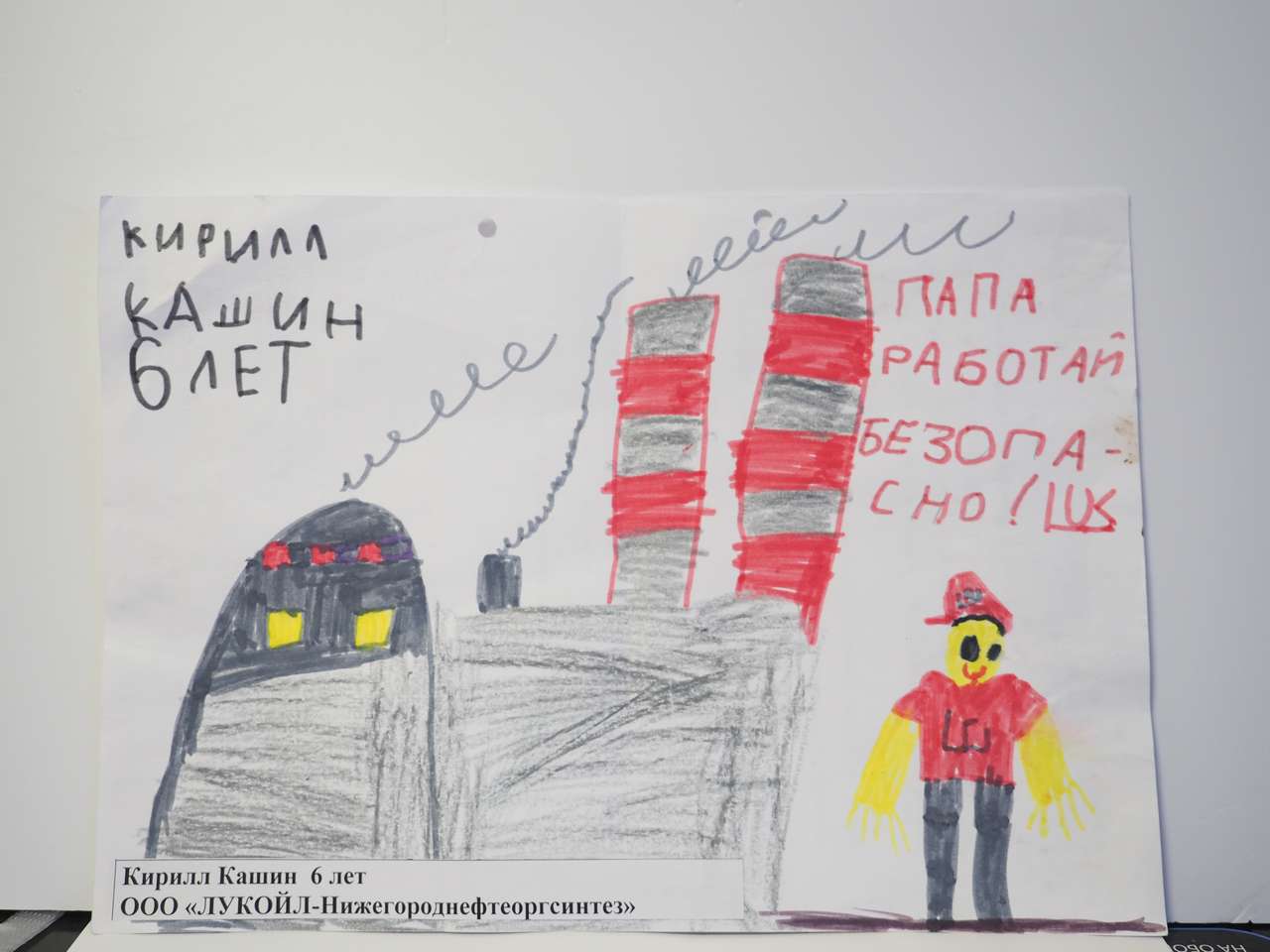 Кашин Кирилл, 6 летООО «ЛУКОЙЛ-Нижегороднефтеоргсинтез»66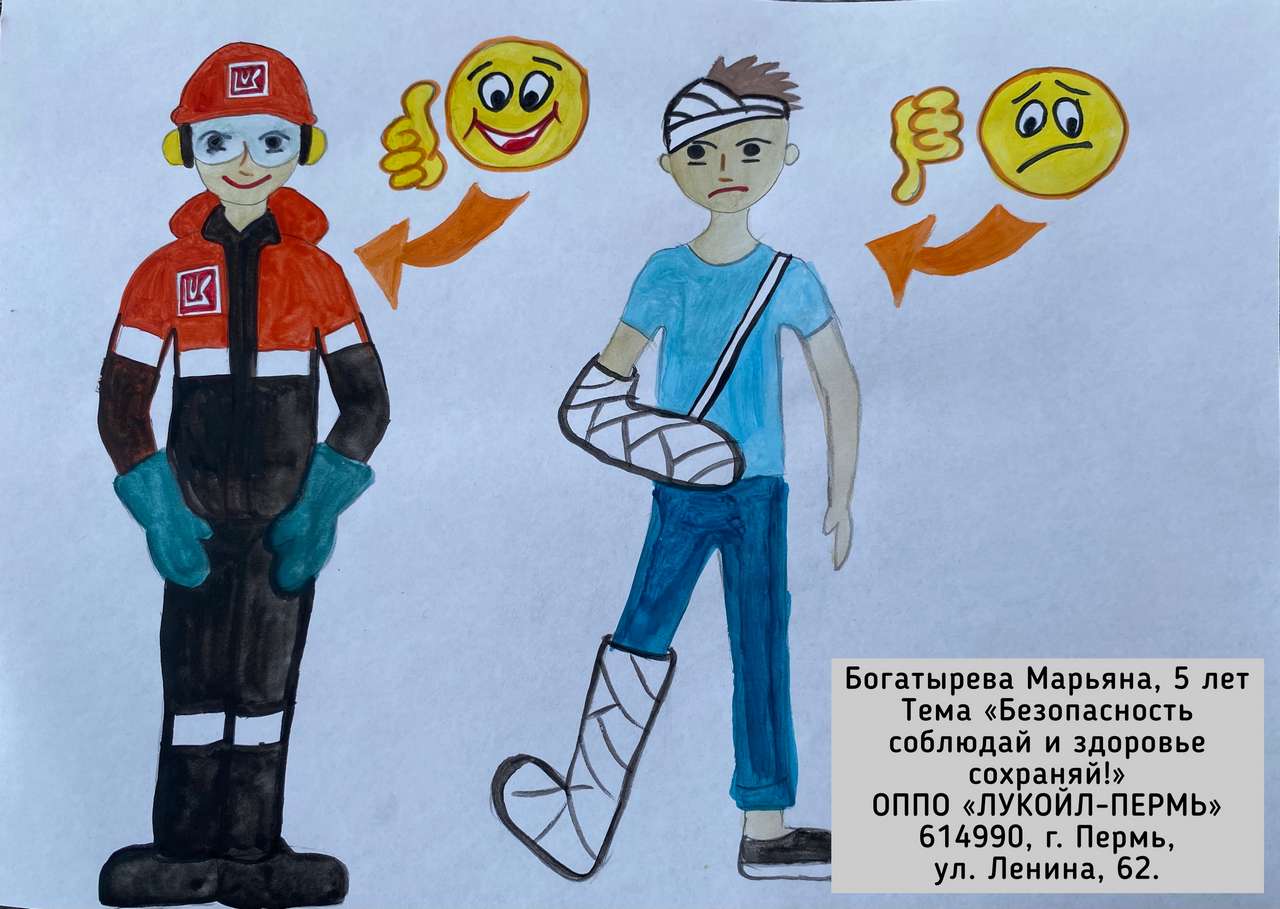 Богатырёва Марьяна, 5 летОППО «ЛУКОЙЛ-ПЕРМЬ»67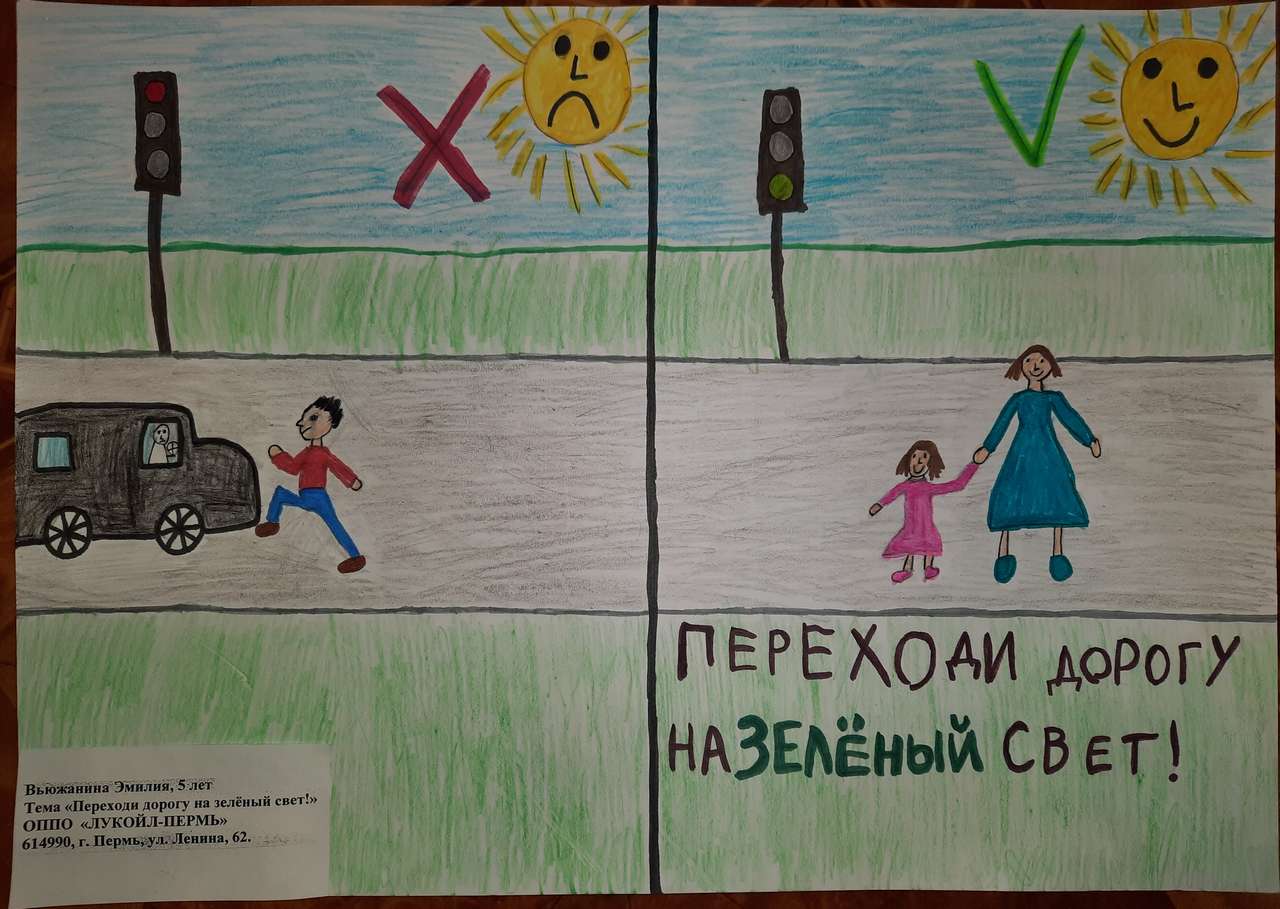 Вьюжанина Эмилия, 5 летОППО «ЛУКОЙЛ-ПЕРМЬ»68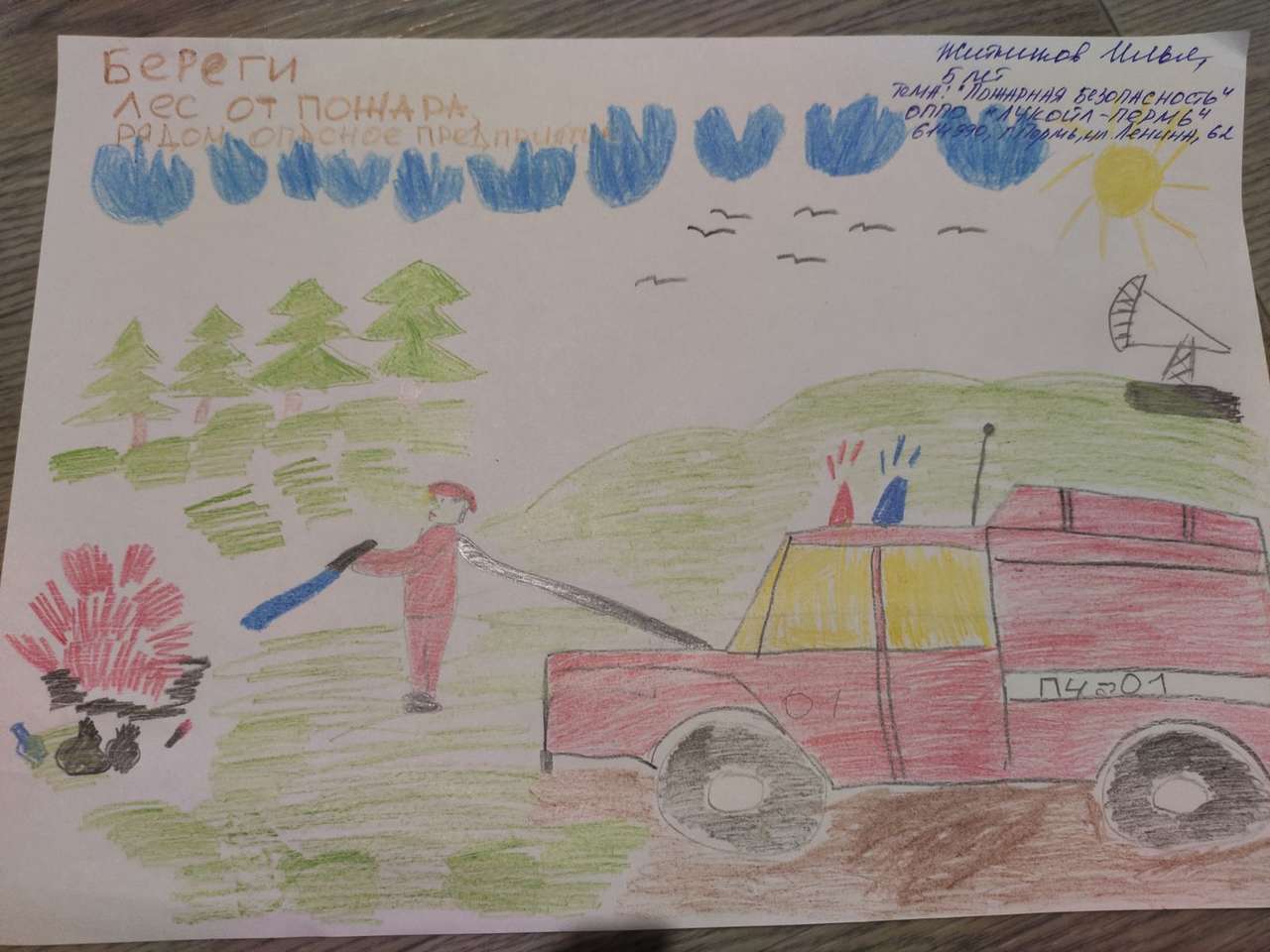 Житников Илья, 5 летОППО «ЛУКОЙЛ-ПЕРМЬ»69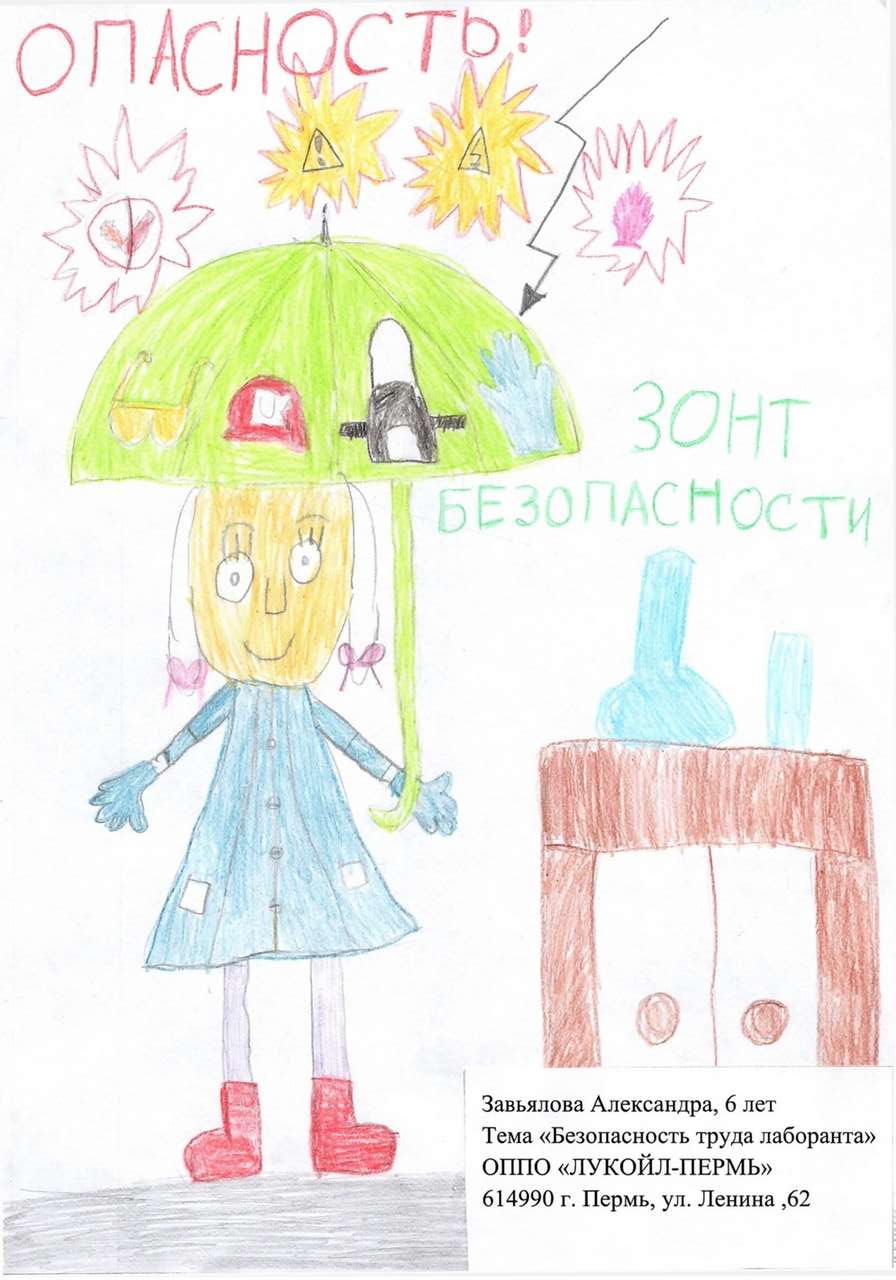 Завьялова Александра, 6 летОППО «ЛУКОЙЛ-ПЕРМЬ»70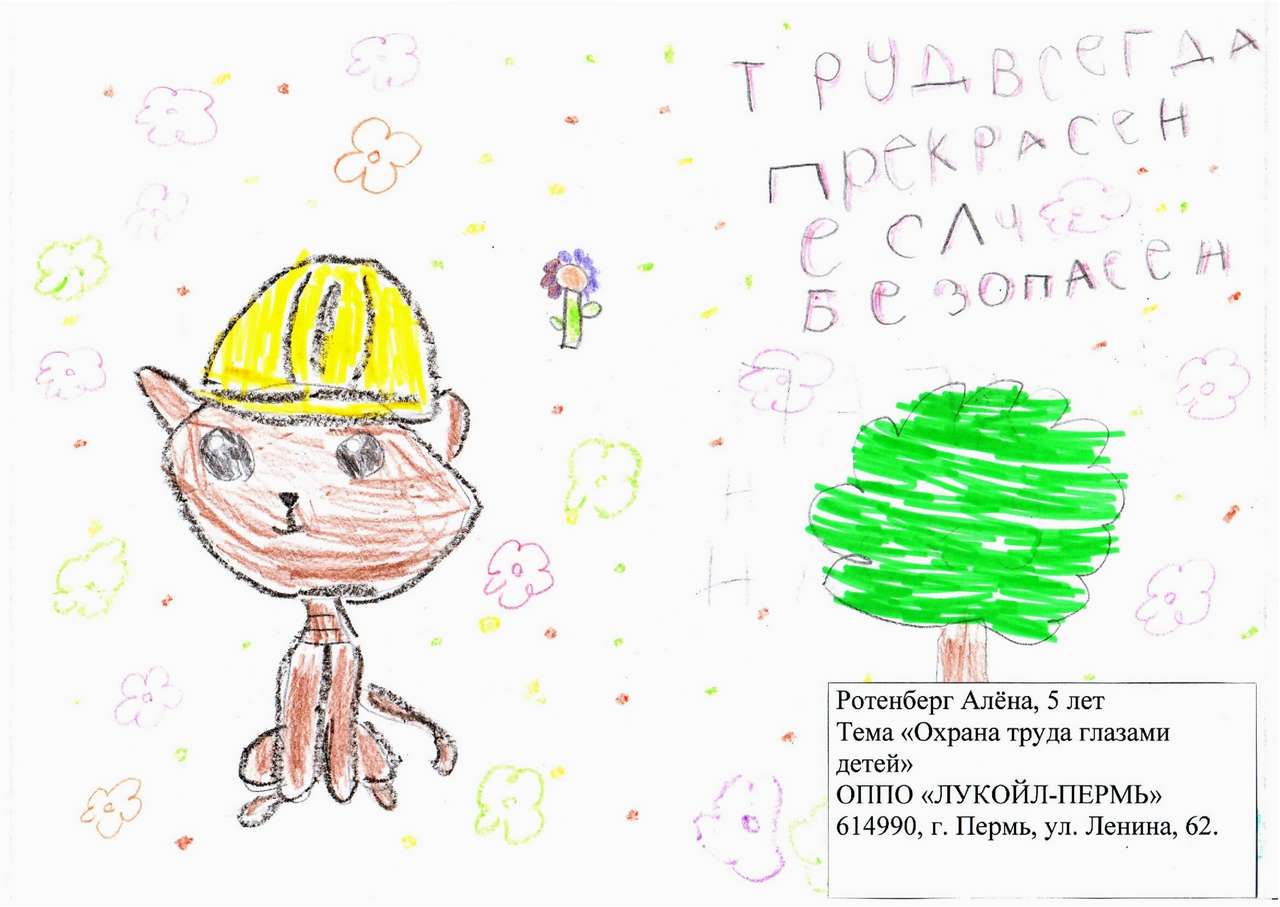 Ротенберг Алёна, 5 летОППО «ЛУКОЙЛ-ПЕРМЬ»71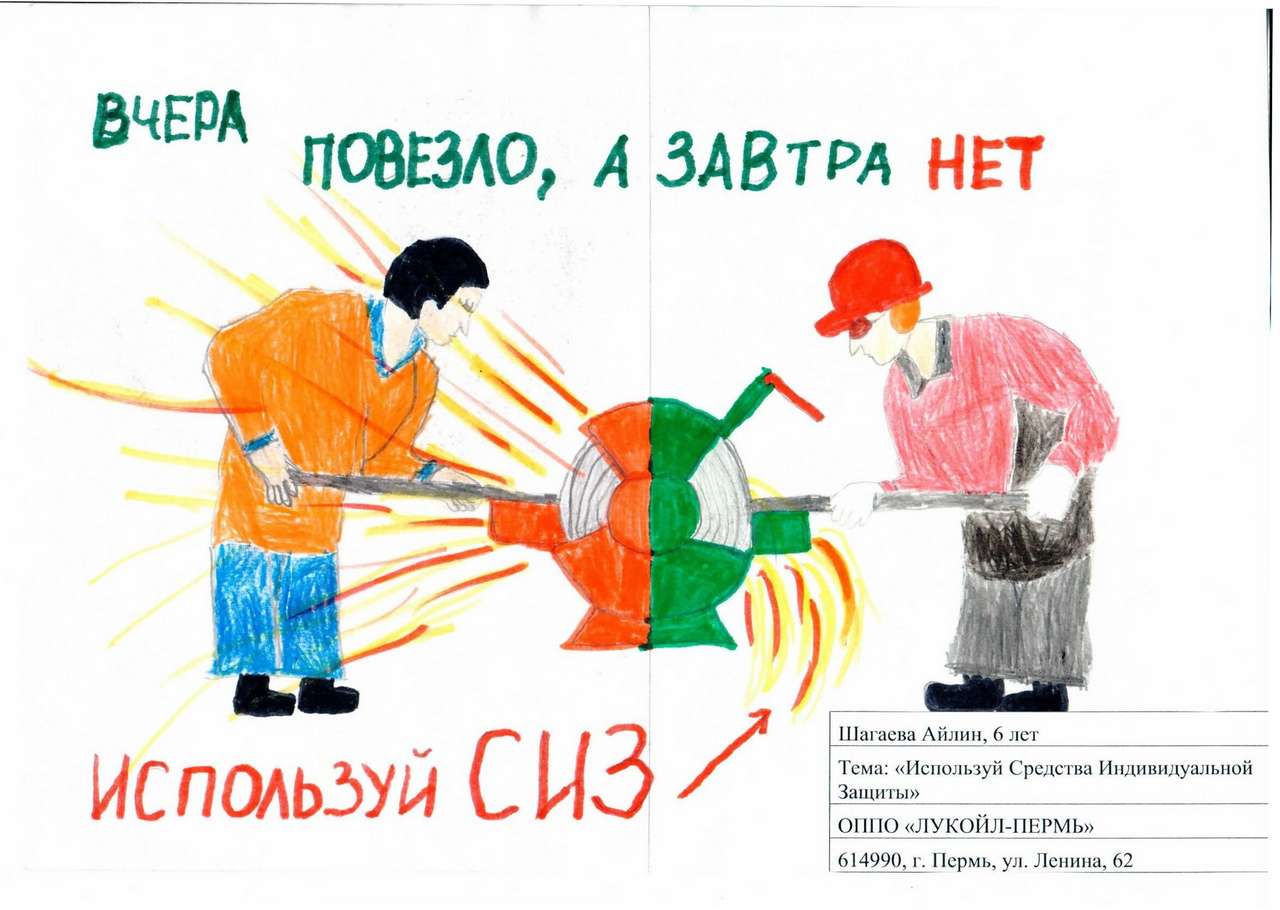 Шагаева Айлин, 6 летОППО «ЛУКОЙЛ-ПЕРМЬ»72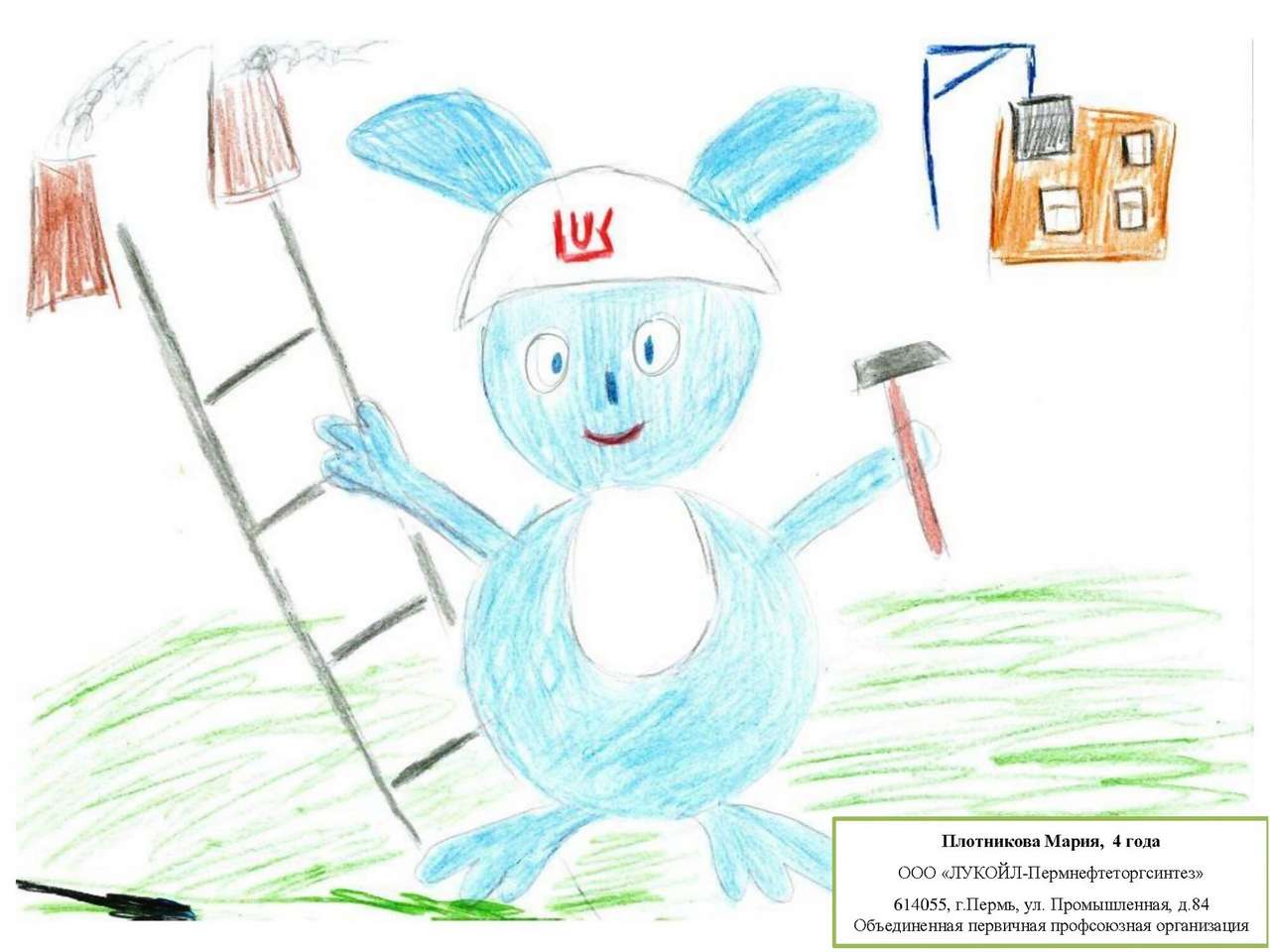 Плотникова Мария, 4 годаООО «ЛУКОЙЛ-Пермнефтеторгсинтез»73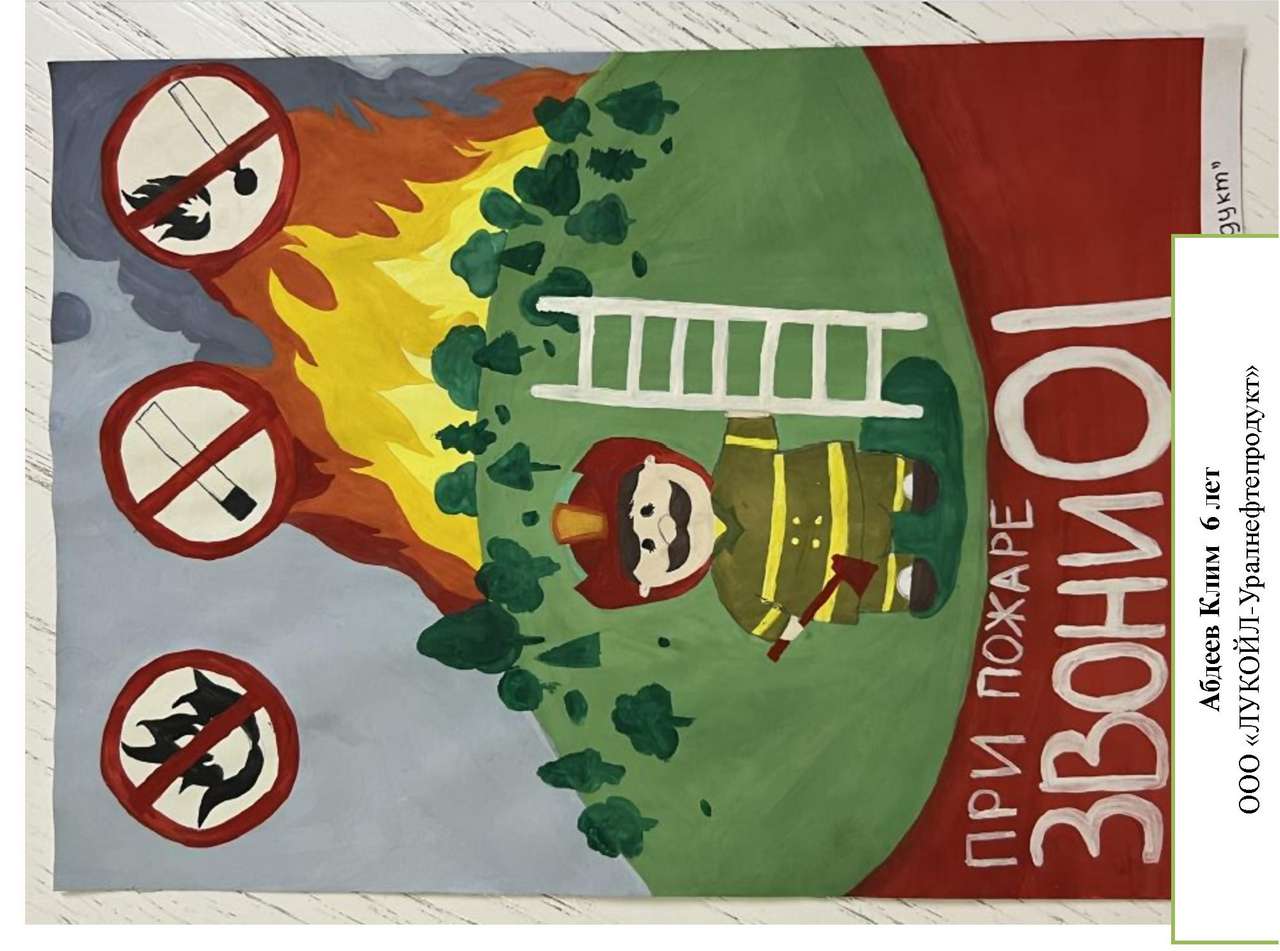 Абдеев Клим, 6 летООО «ЛУКОЙЛ-Уралнефтепродукт»74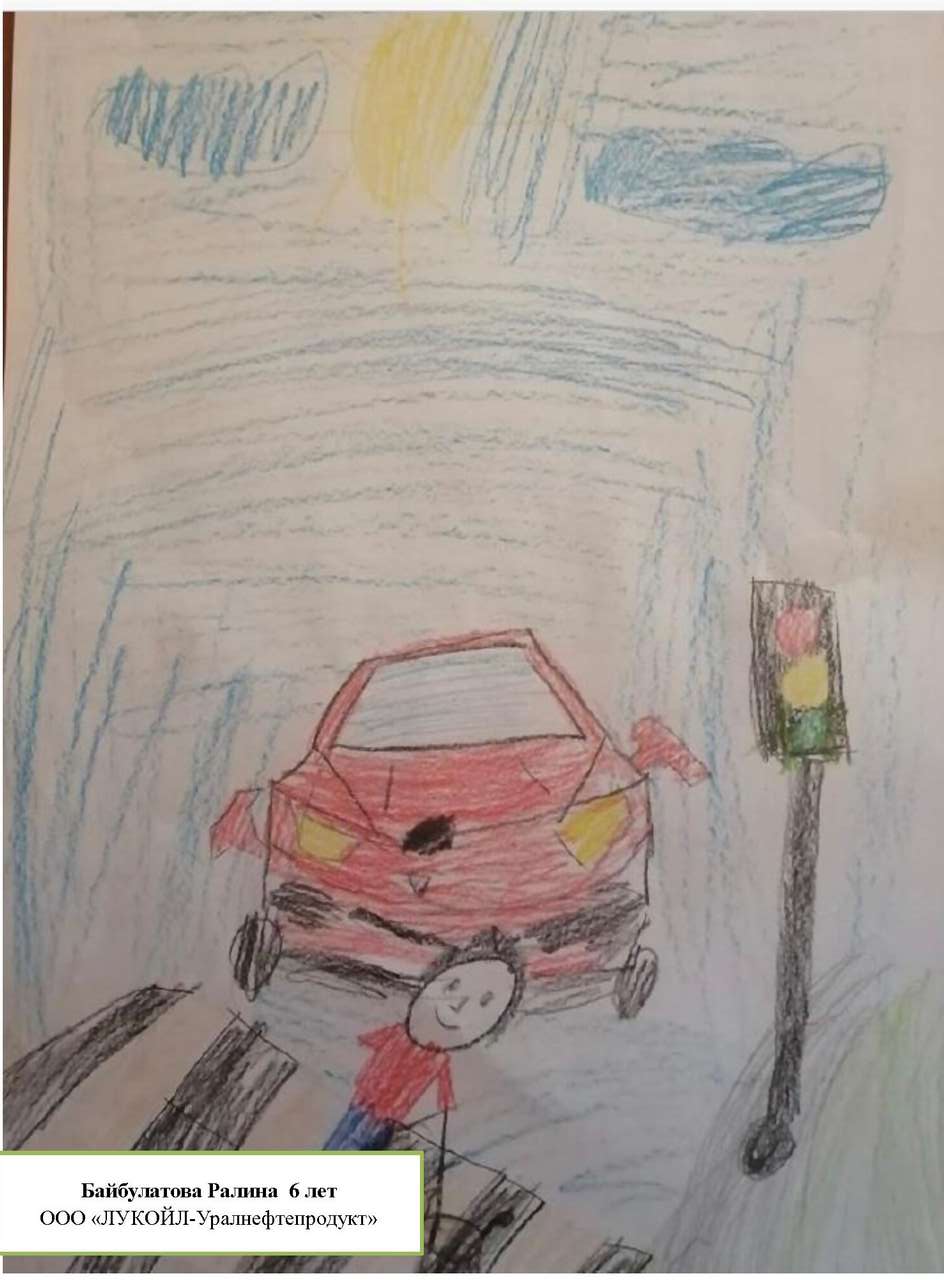 Байбулатова Ралина, 6 летООО «ЛУКОЙЛ-Уралнефтепродукт»75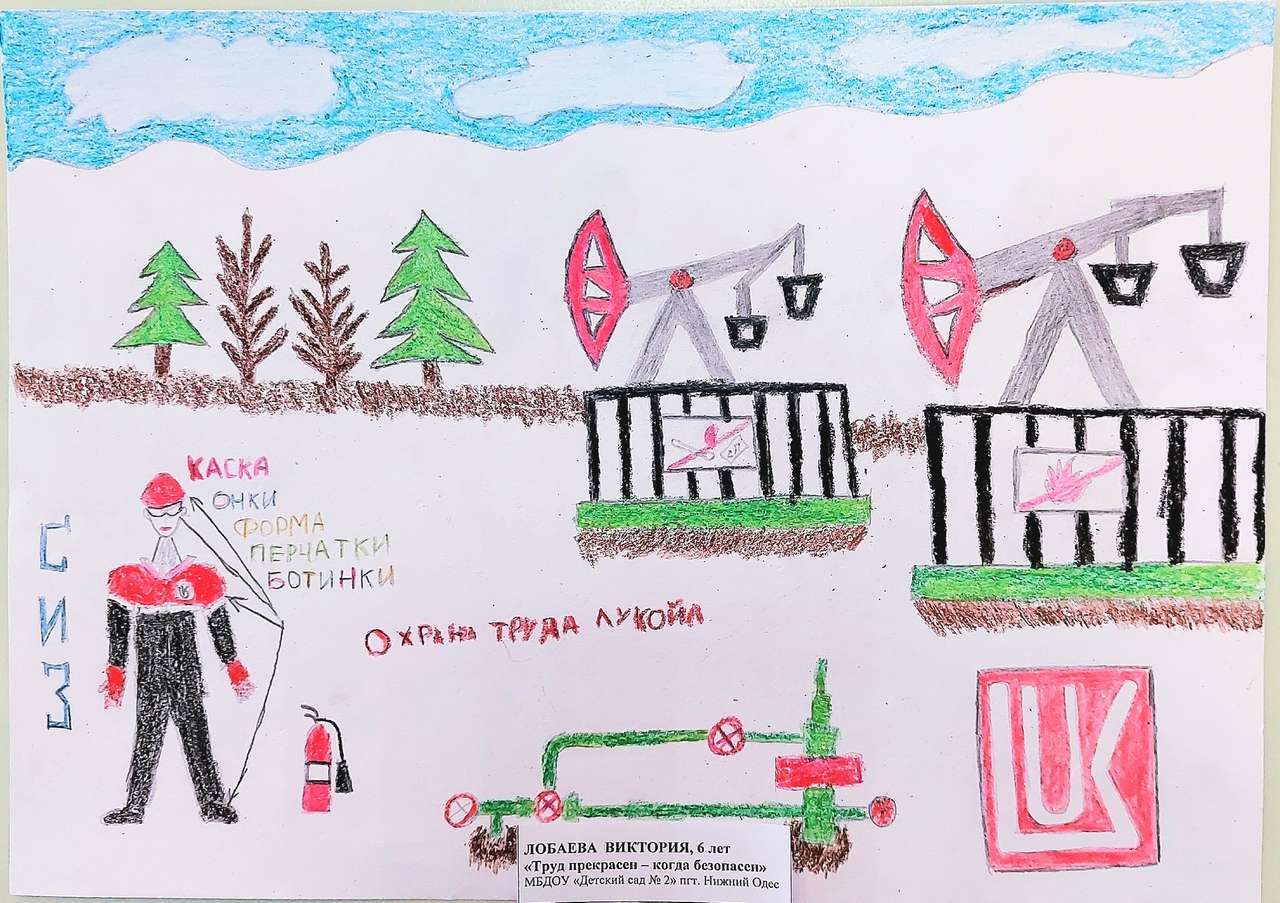 Лобаева Виктория, 6 летЛУКОЙЛ Москва76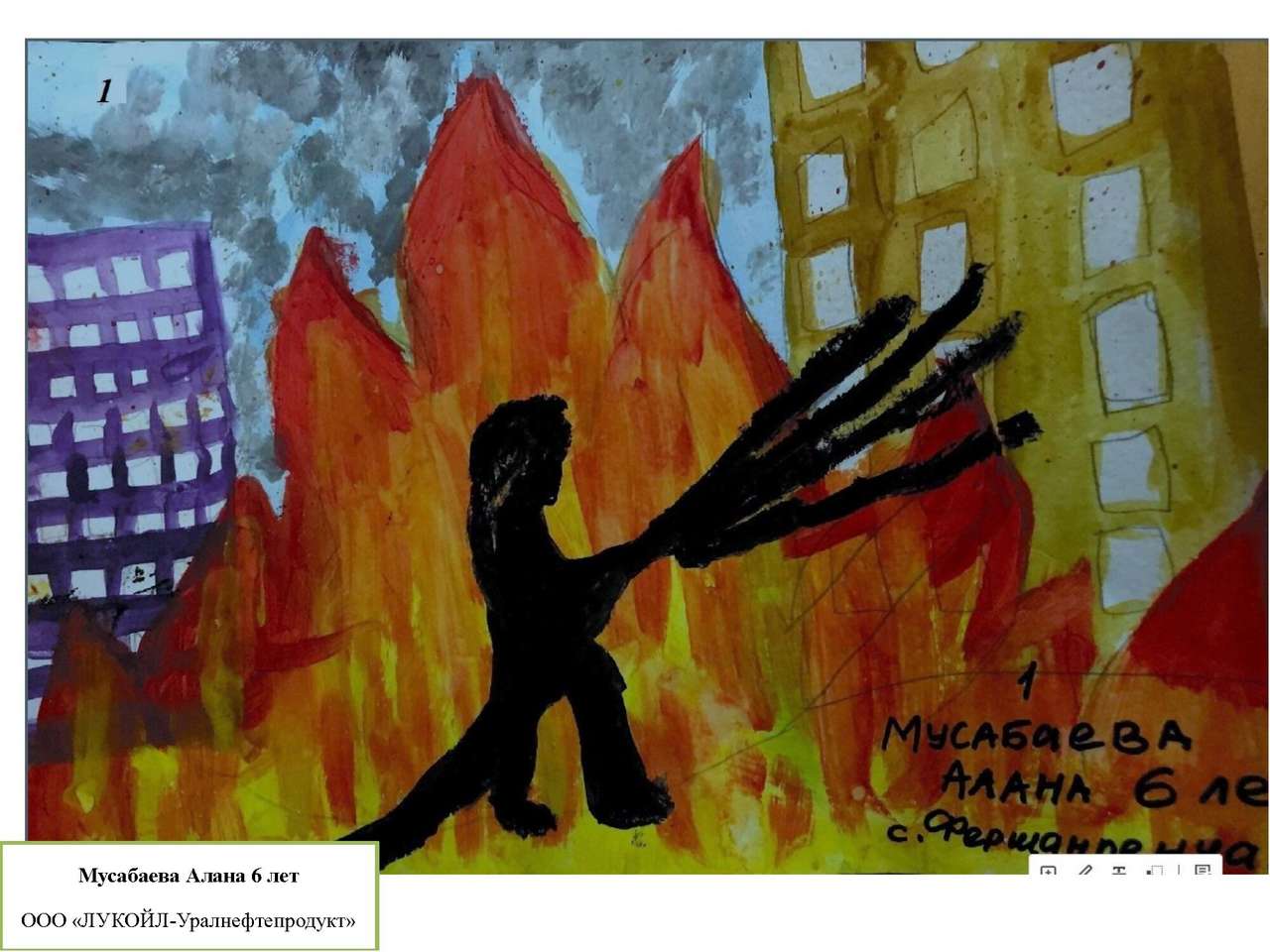 Мусабаева Алана, 6 летООО «ЛУКОЙЛ-Уралнефтепродукт»77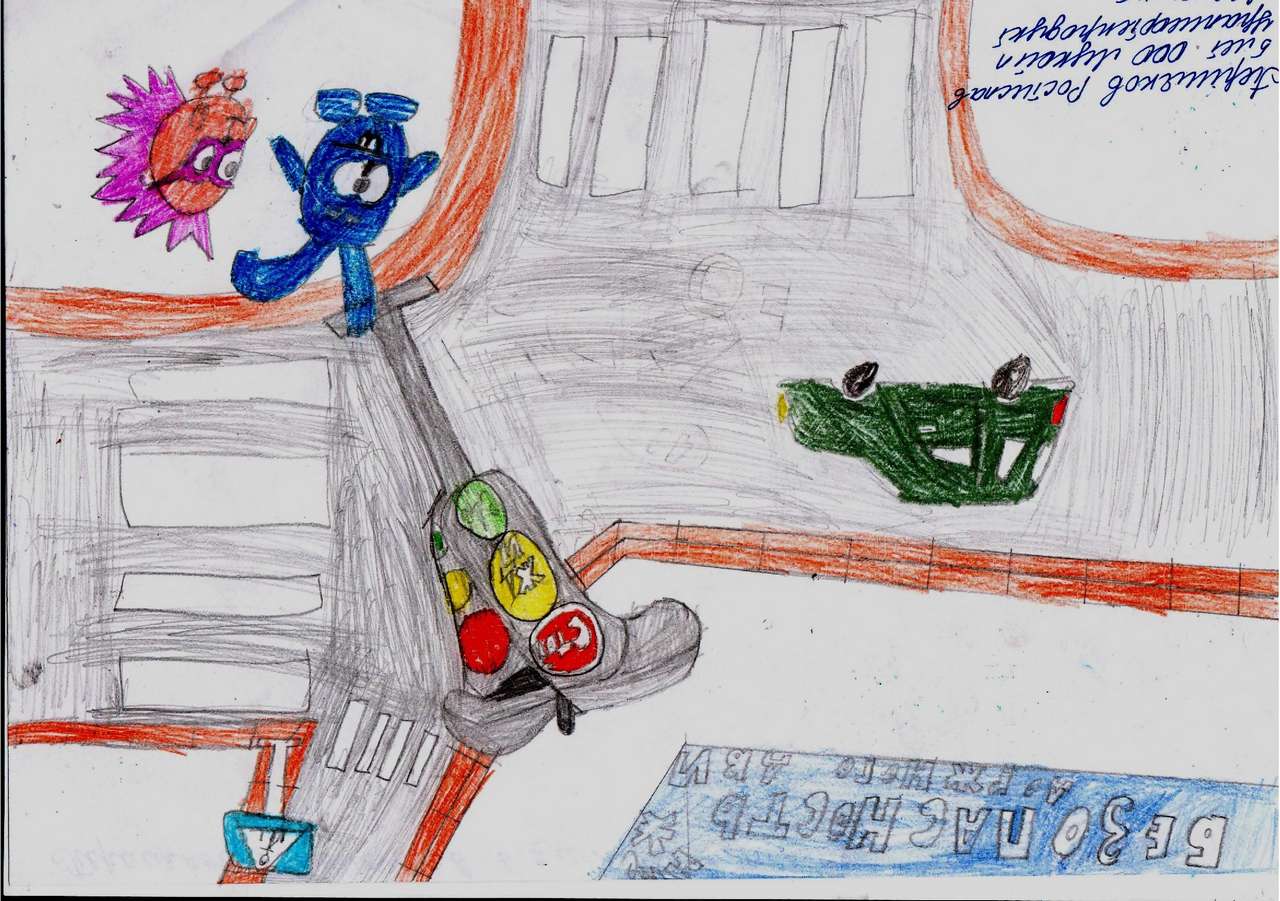 Пермяков Ростислав, 5 летООО «ЛУКОЙЛ-Уралнефтепродукт»78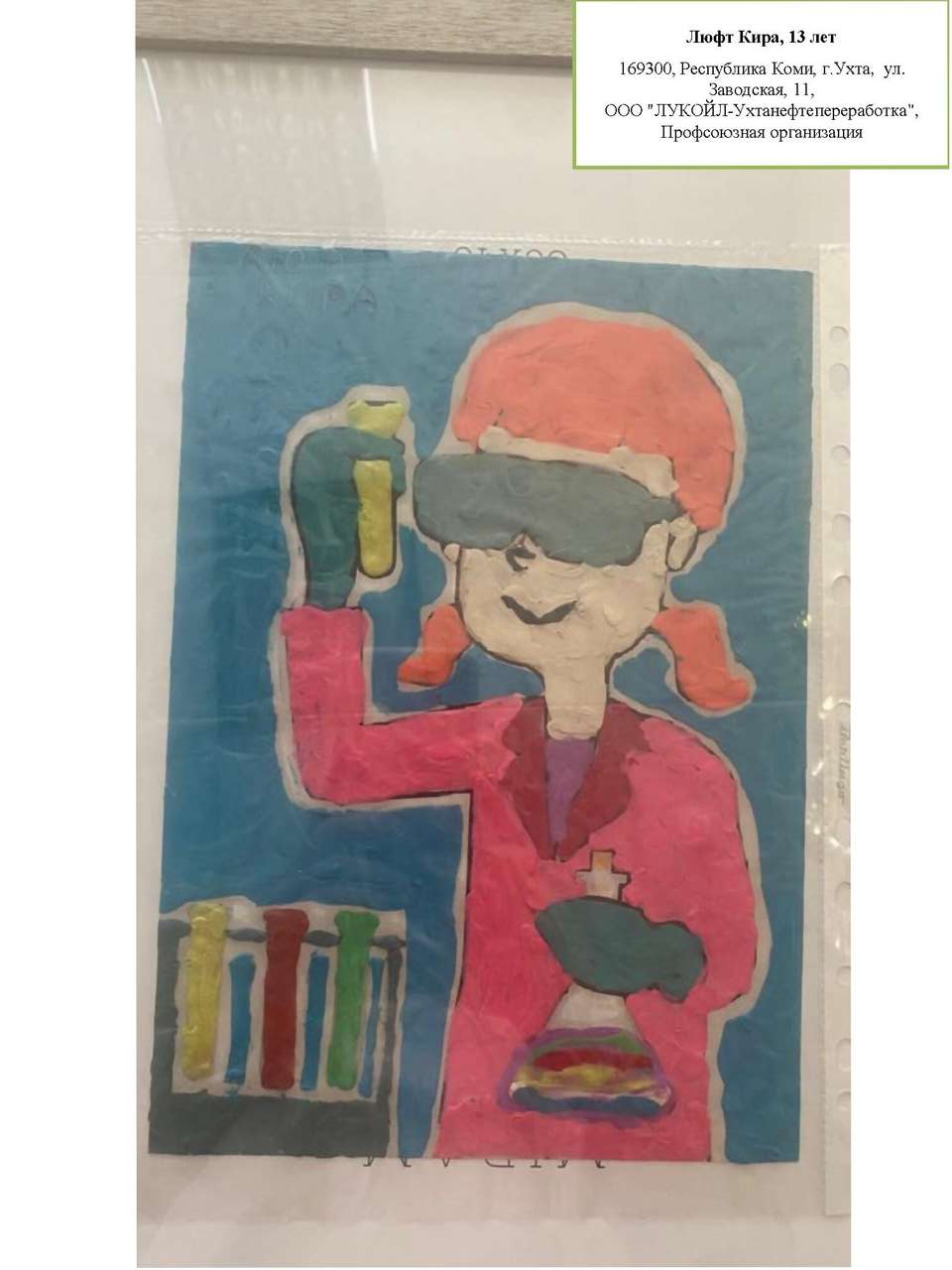 Люфт Кира, 4 годаООО «ЛУКОЙЛ-Ухтанефтепродукт»79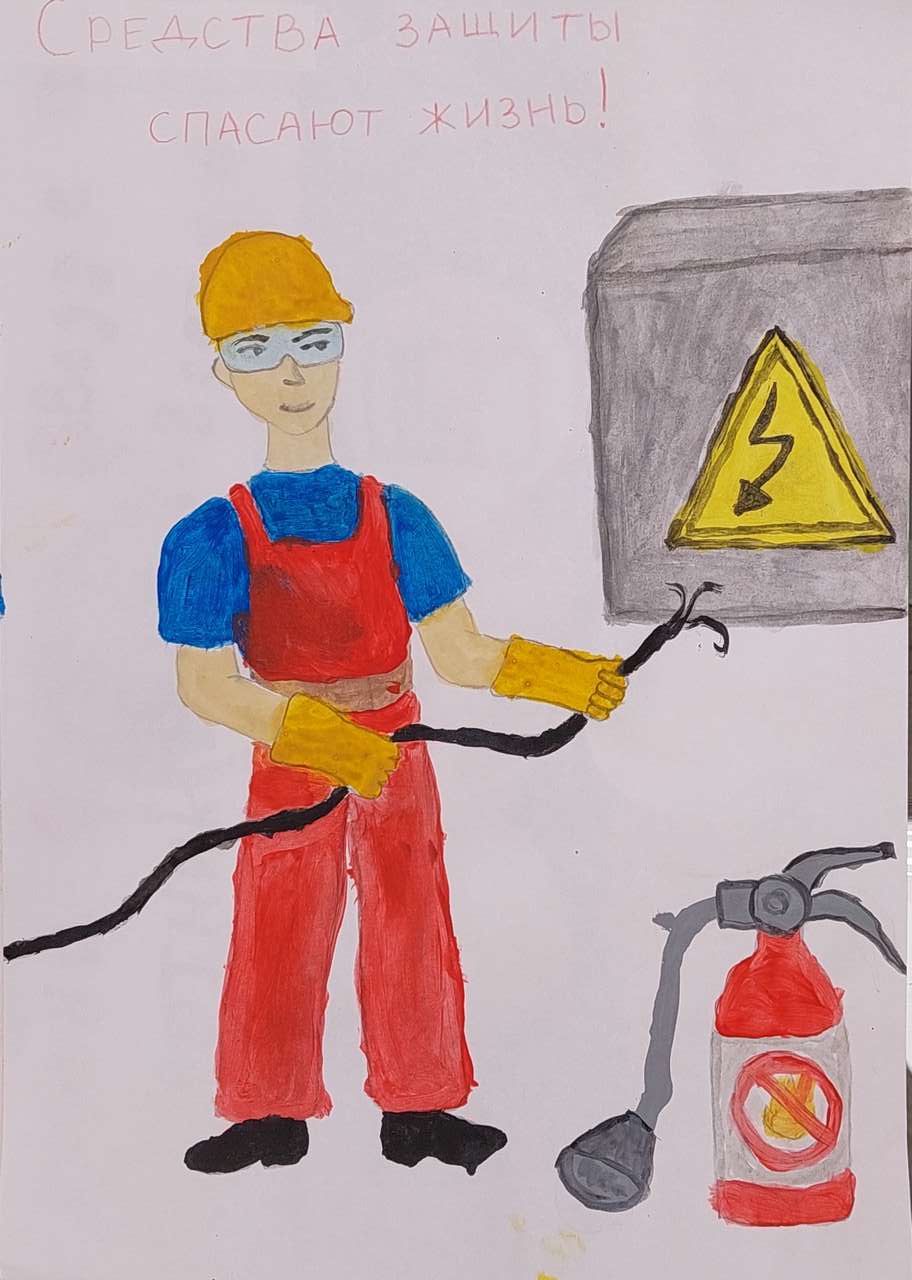 Юхненко Максим, 5 летЛУКОЙЛ Москва80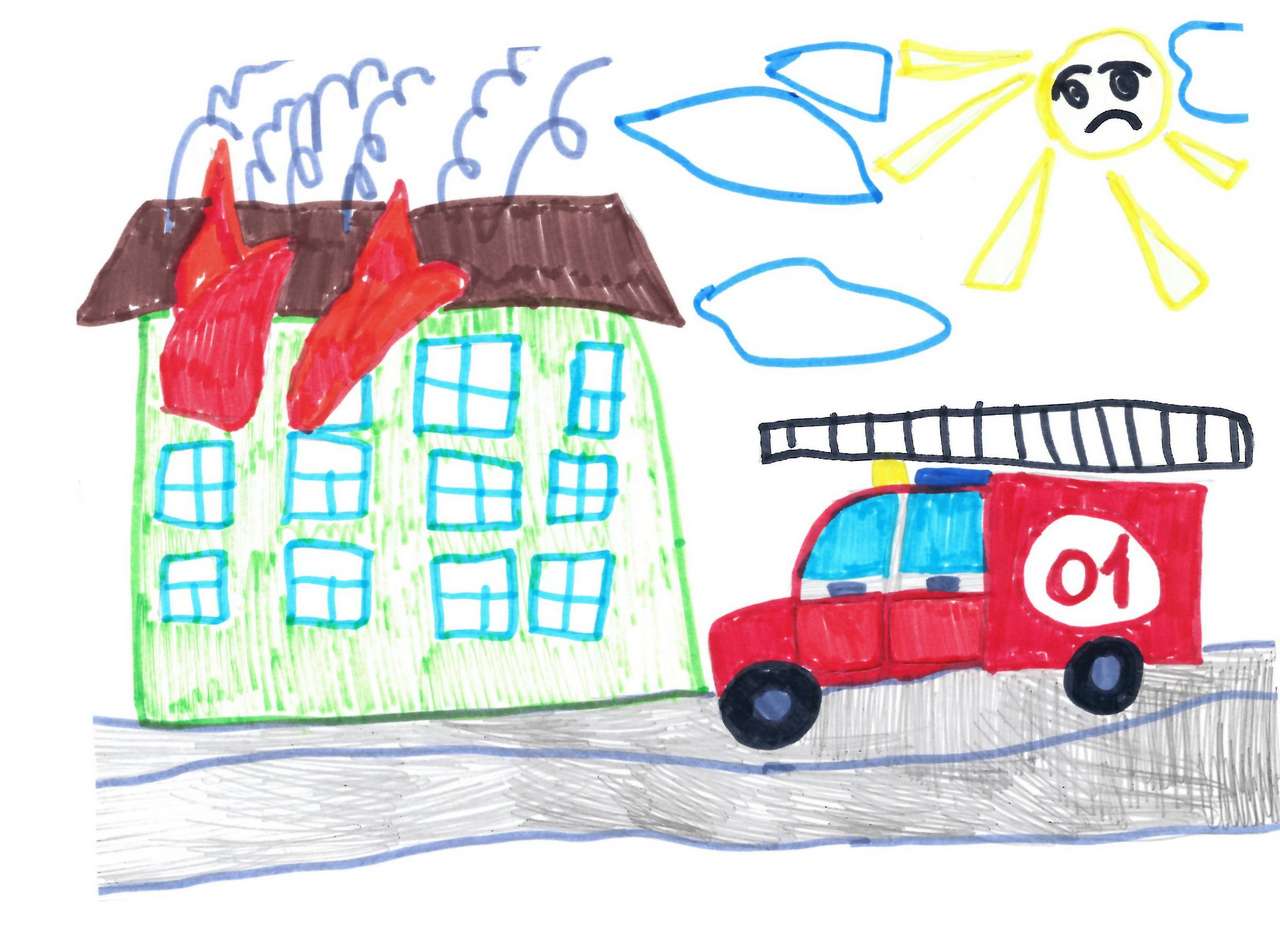 Бураев Сергей, 4 годаЛУКОЙЛ Москва81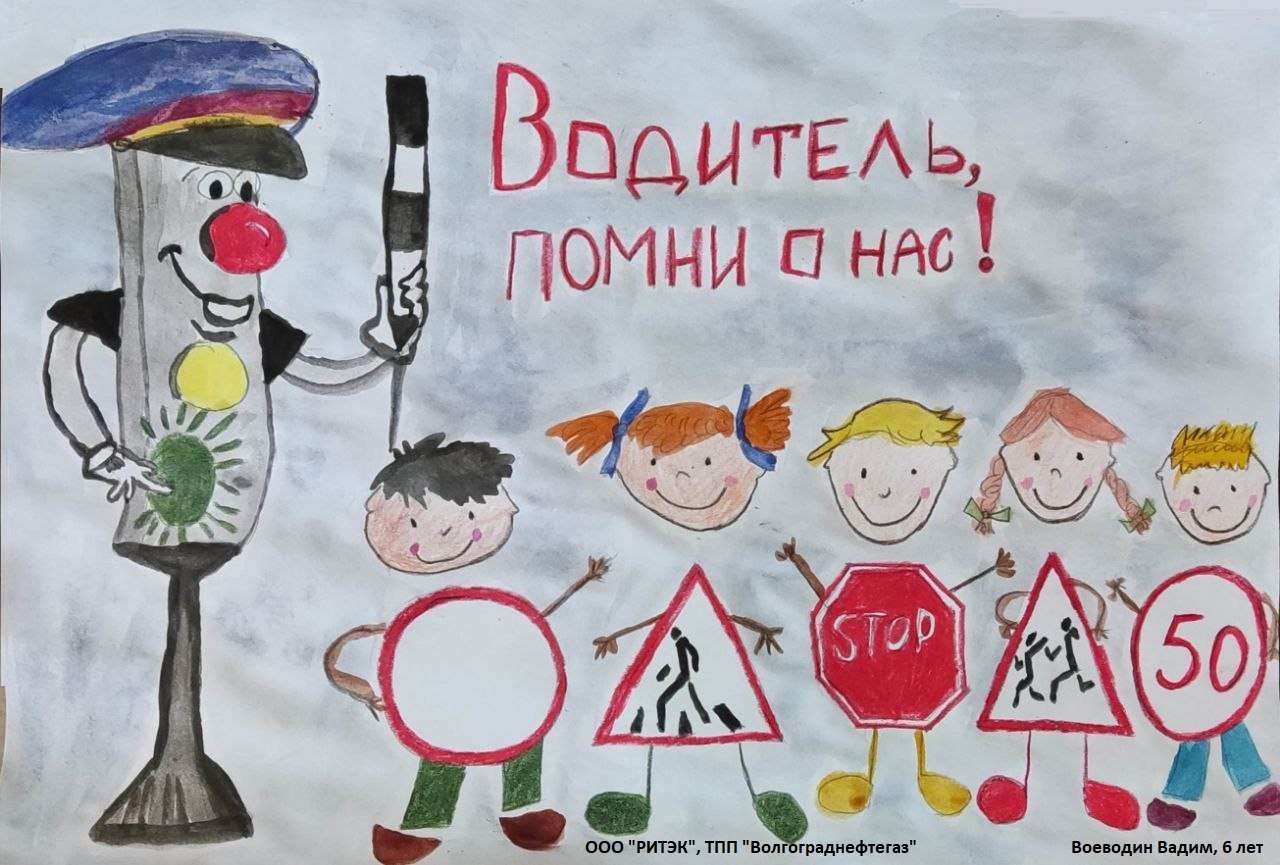 Воеводин Вадим, 6 летООО «РИТЭК» г. Волгоград82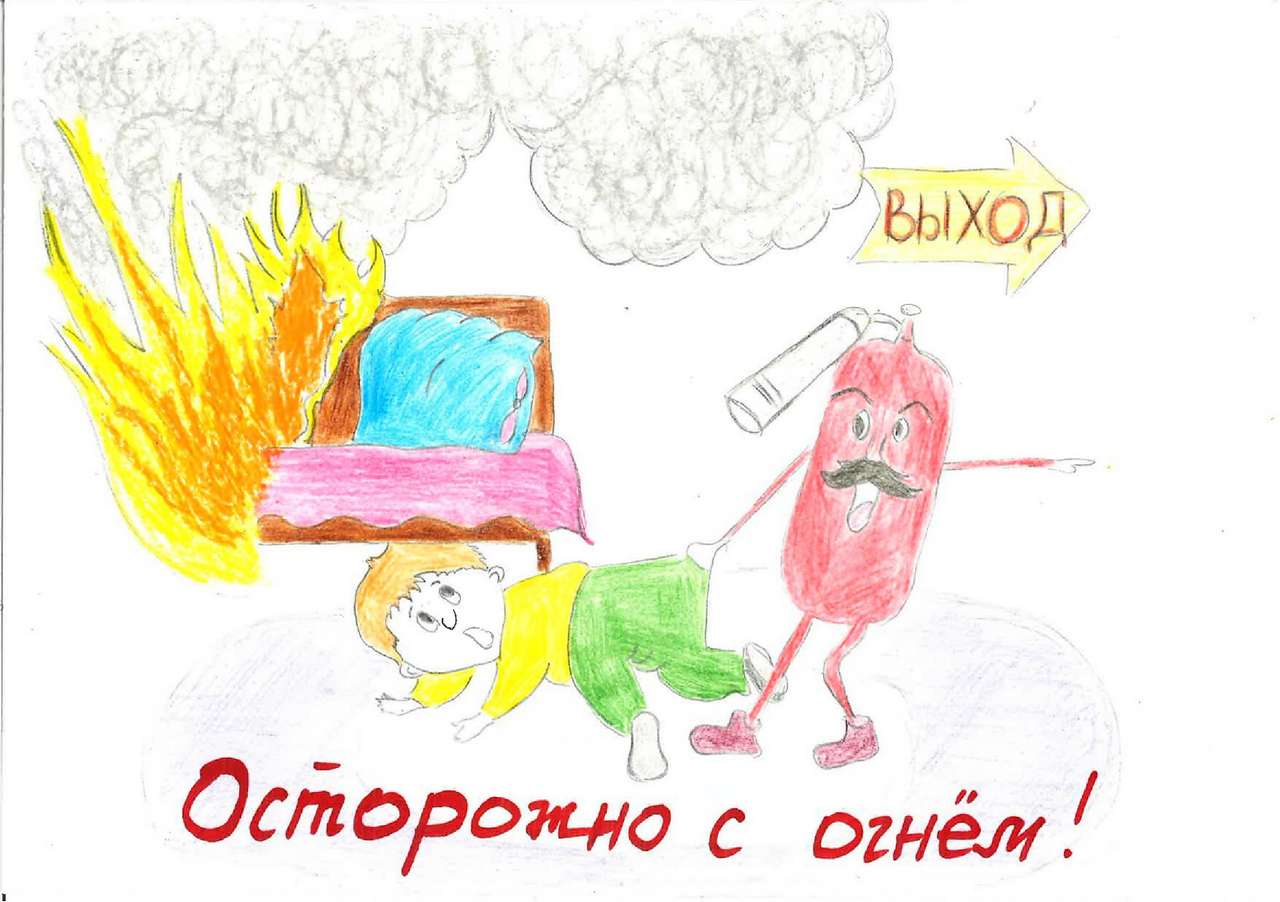 Михайлов Богдан, 4 года ООО «РИТЭК» г. Волгоград83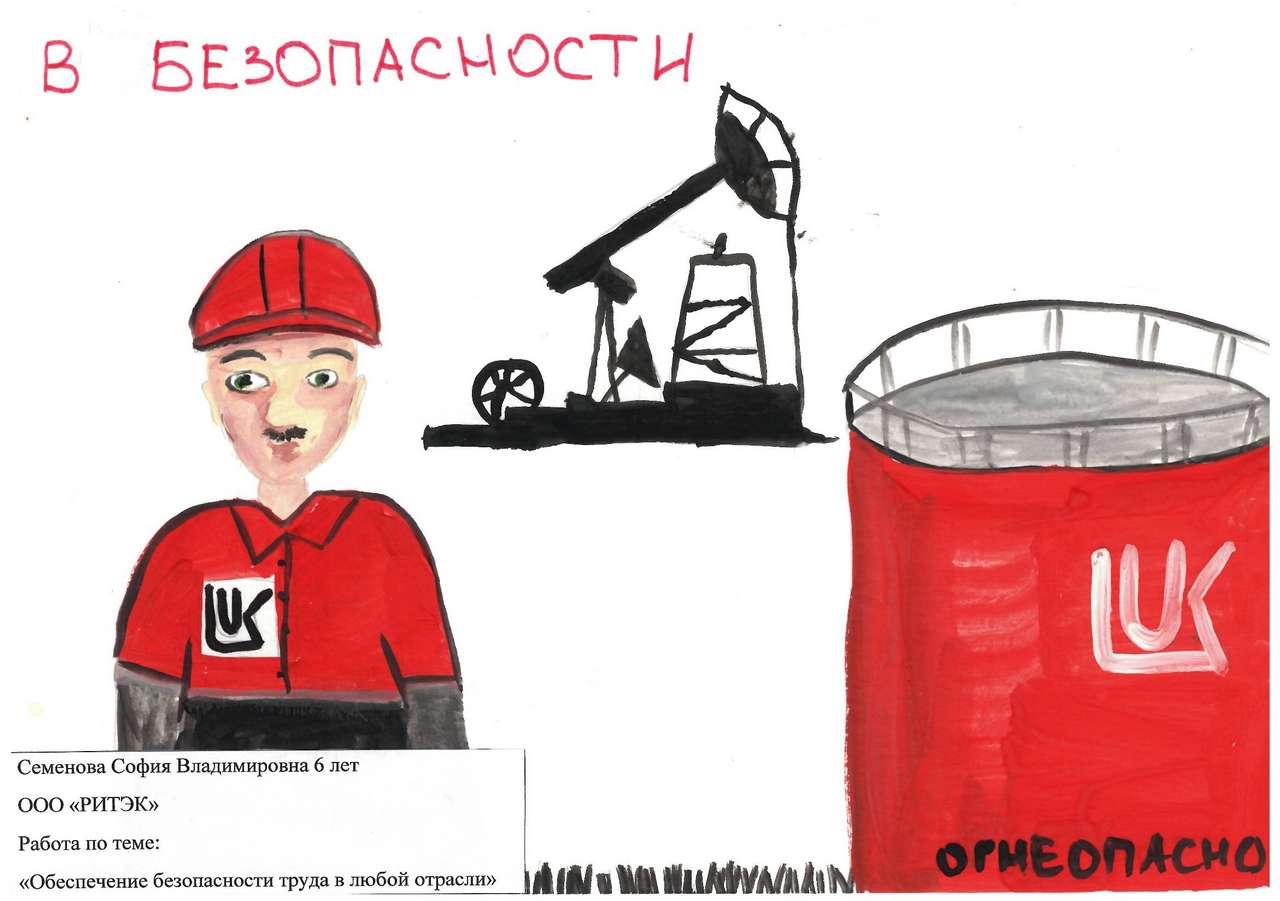 Семенова София, 6 летООО «РИТЭК» г. Волгоград84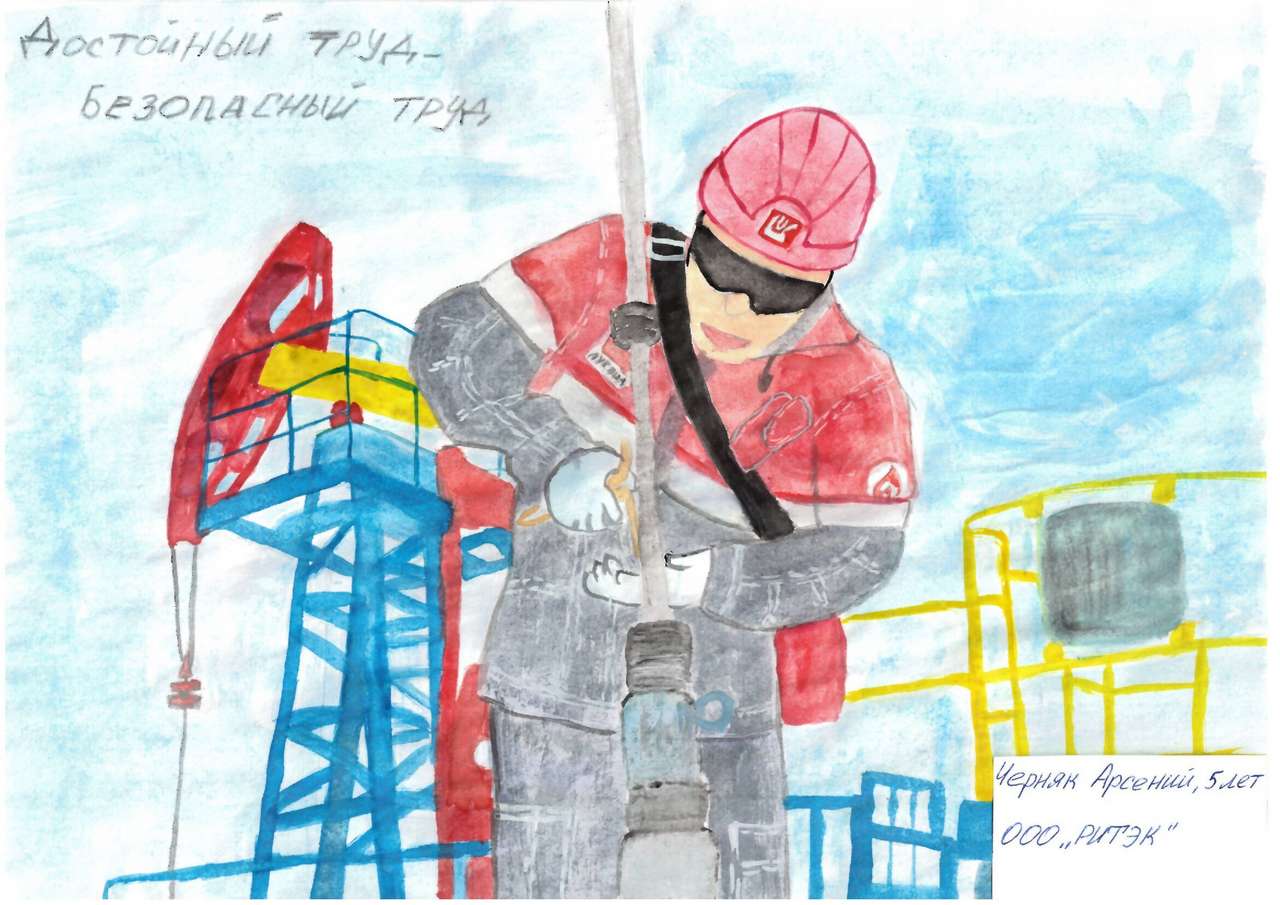 Черняк Арсений, 5 летООО «РИТЭК» г. Волгоград85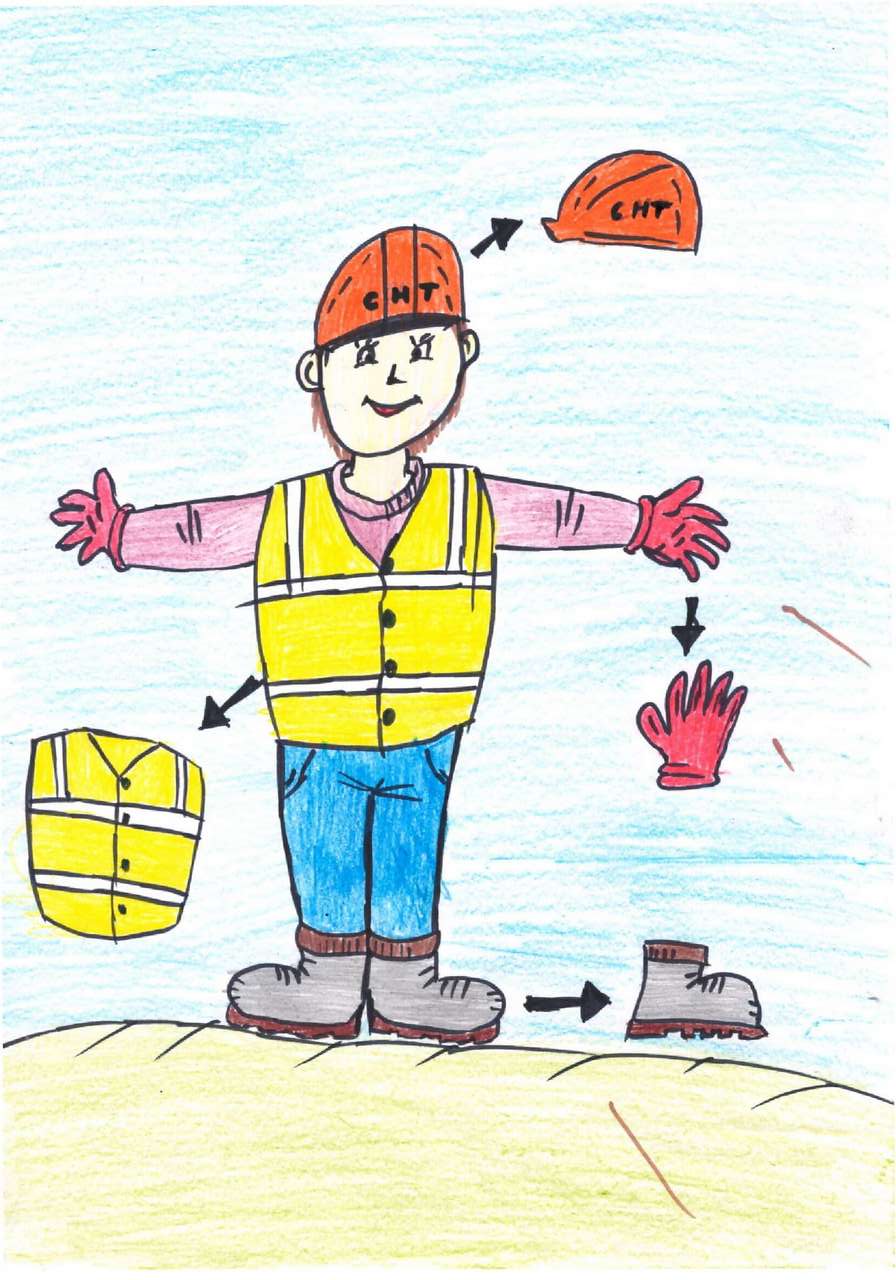 Кирячков Александр, 6 летООО Лангепасское УТТ86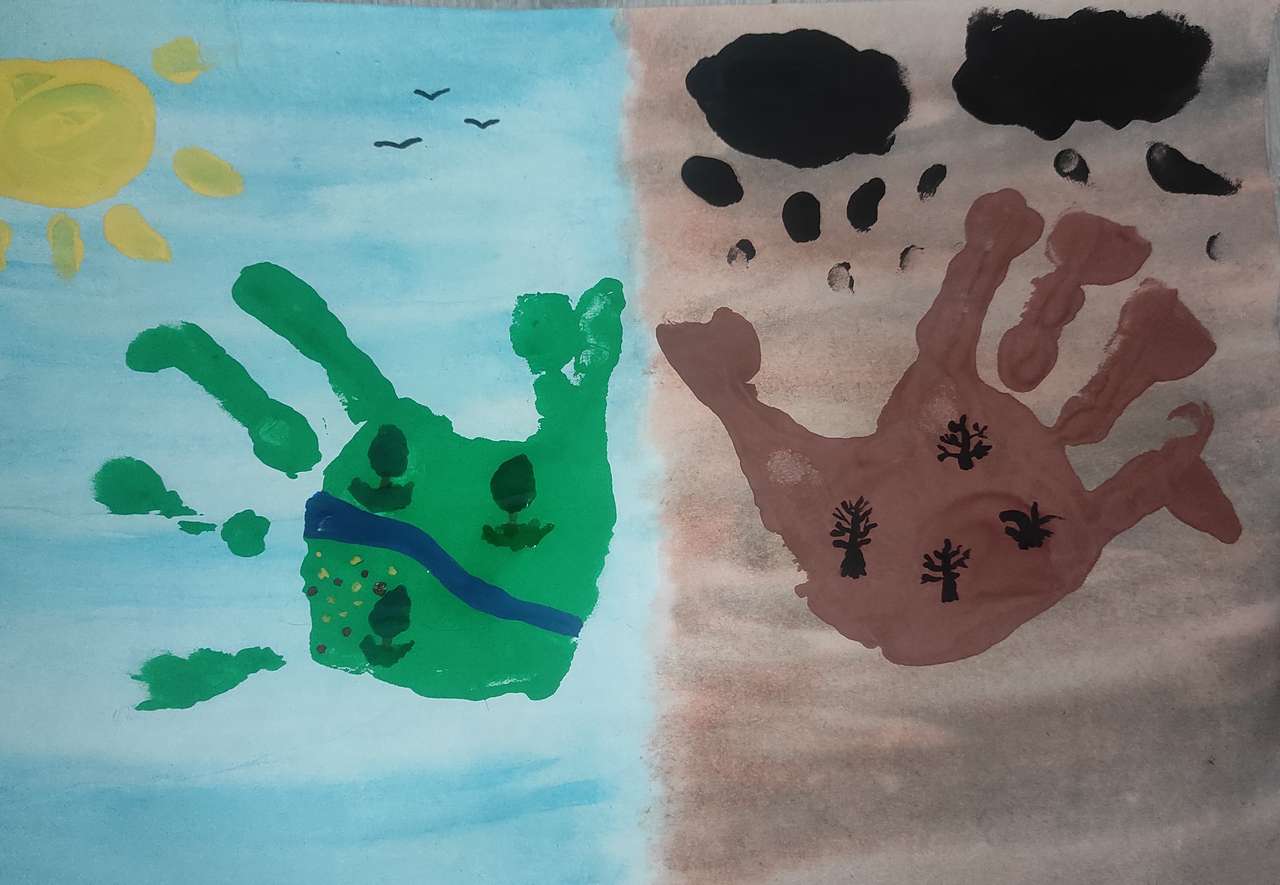 Сарычев Артем, 2 годаИООО ЛУКОЙЛ Белоруссия87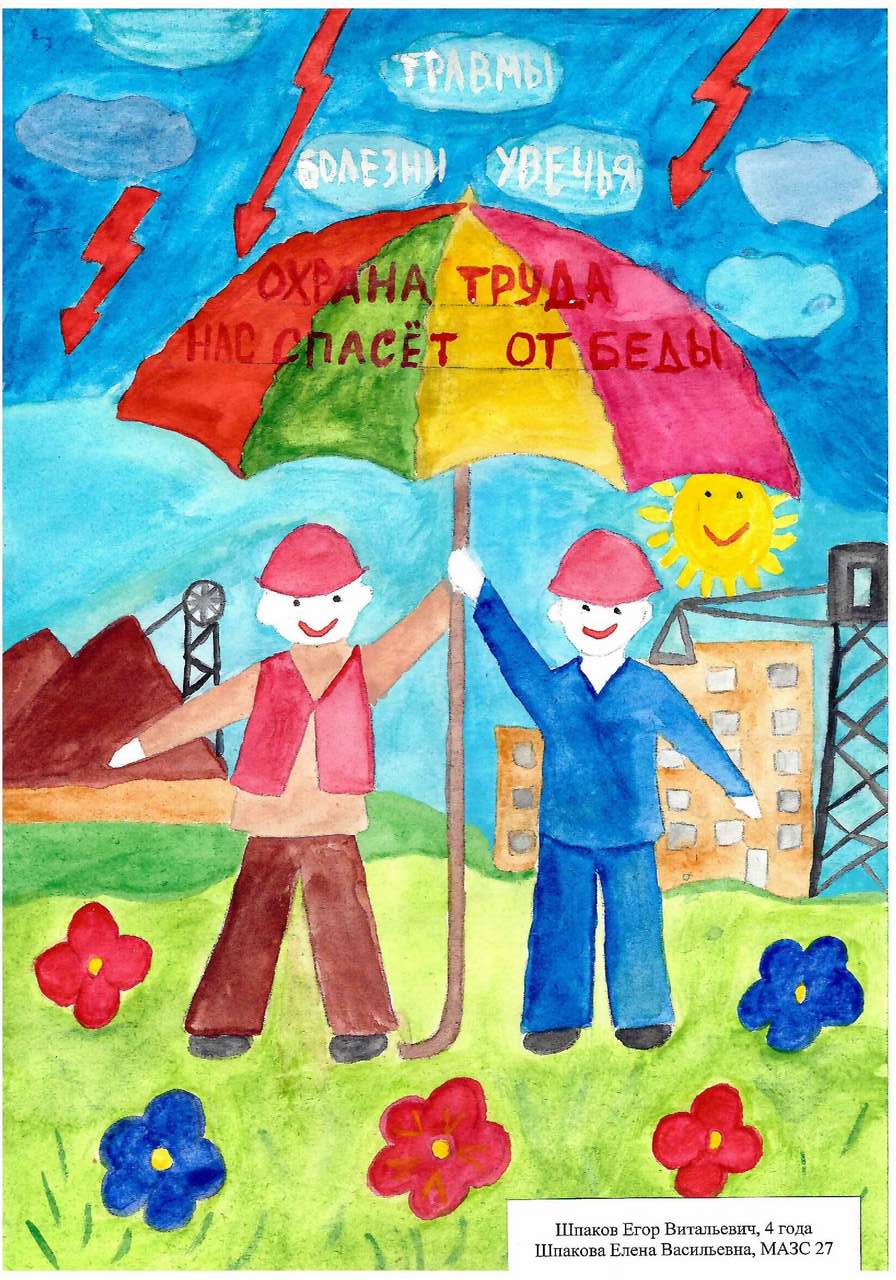 Шпаков Егор, 4 годаИООО ЛУКОЙЛ Белоруссия88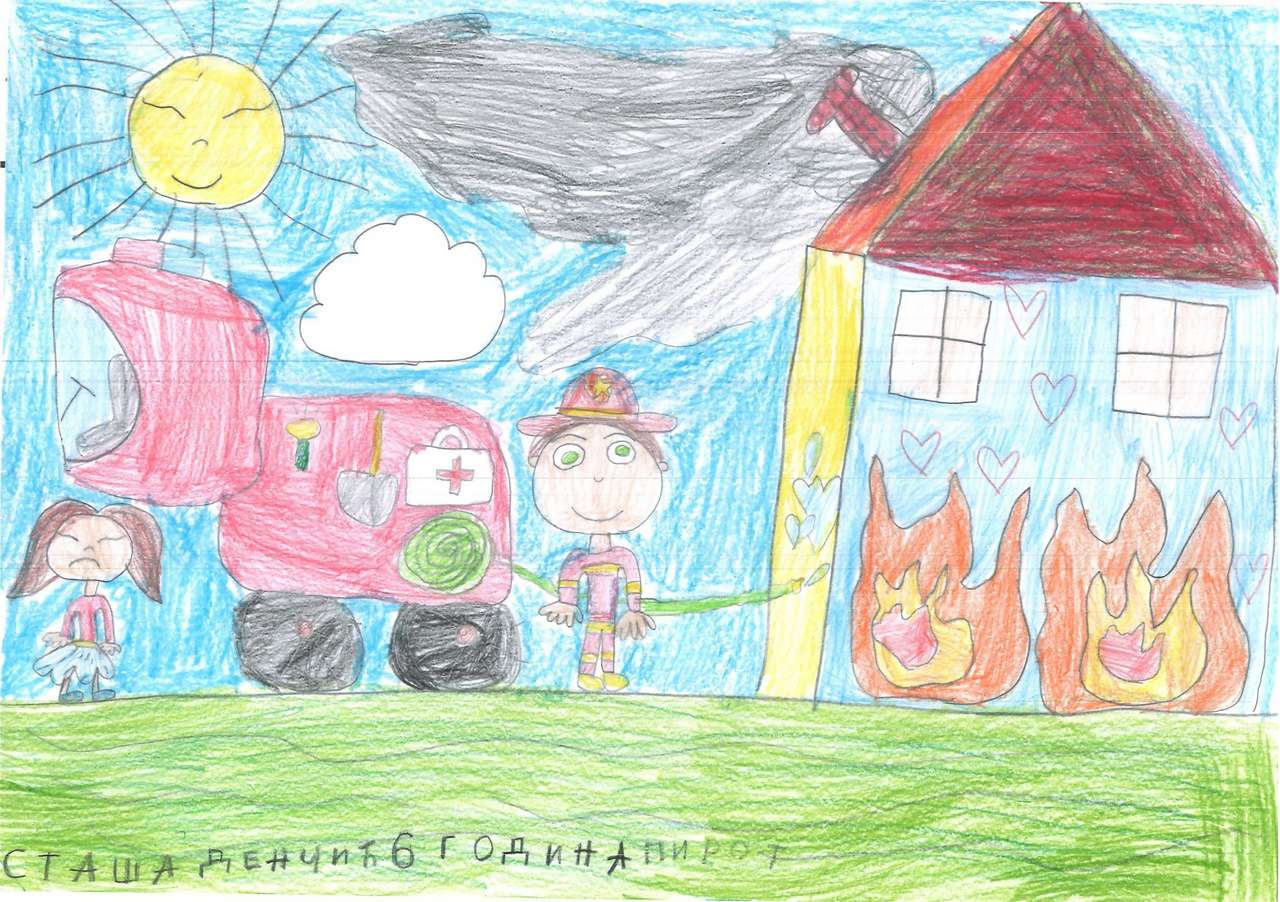 Сташа Денчич, 6 летЛУКОЙЛ Москва89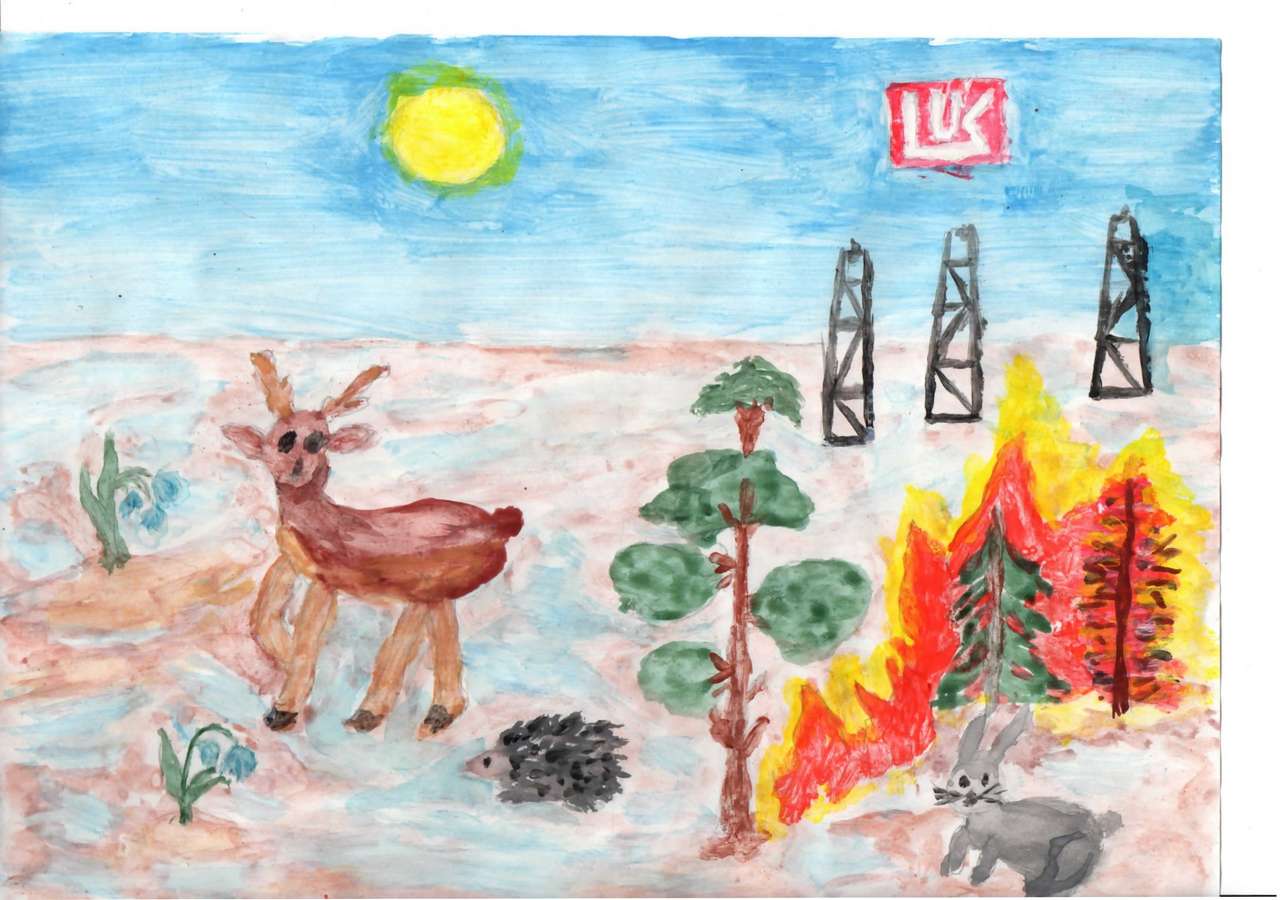 Ильин Иван, 4 годаЛУКОЙЛ Москва90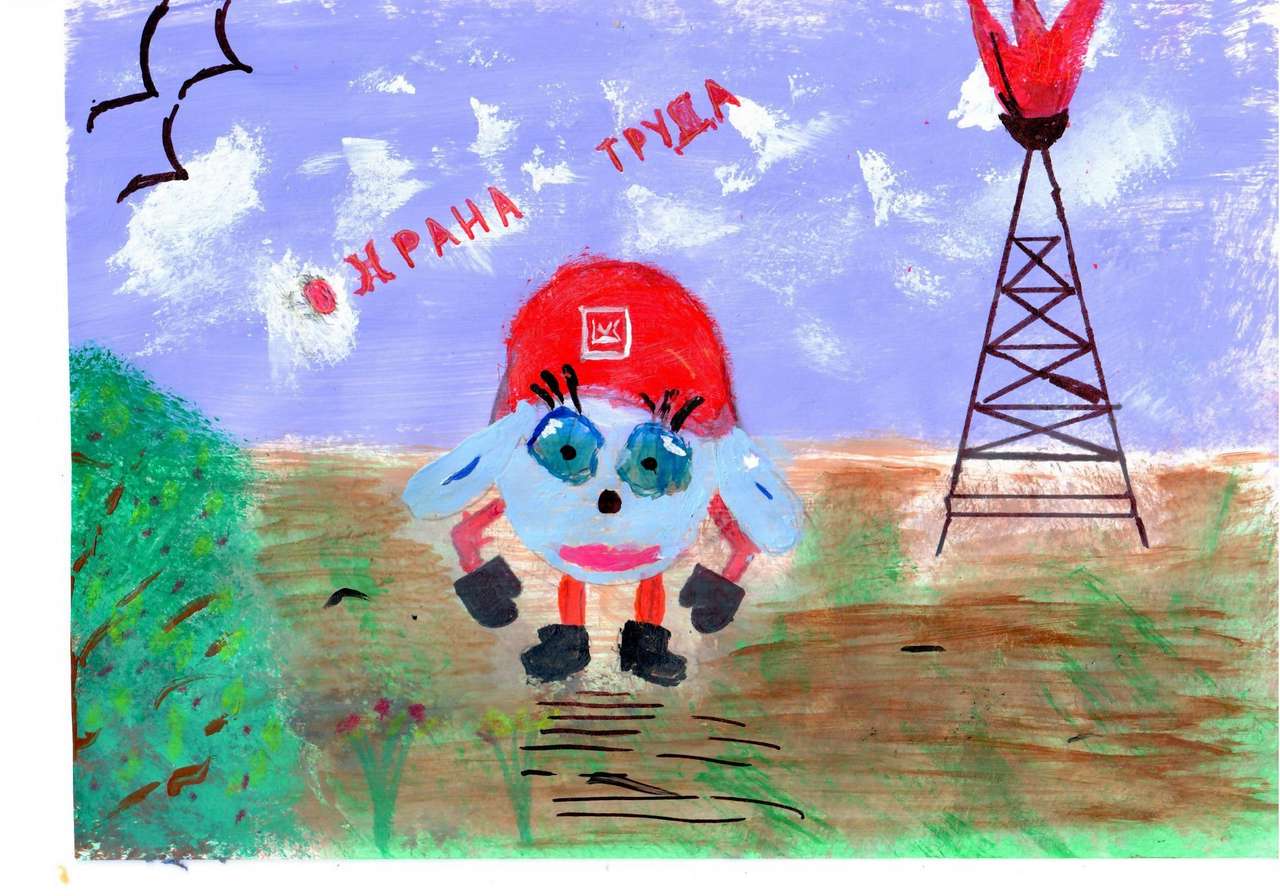 Краснобаев Кирилл, 4 годаЛУКОЙЛ Москва91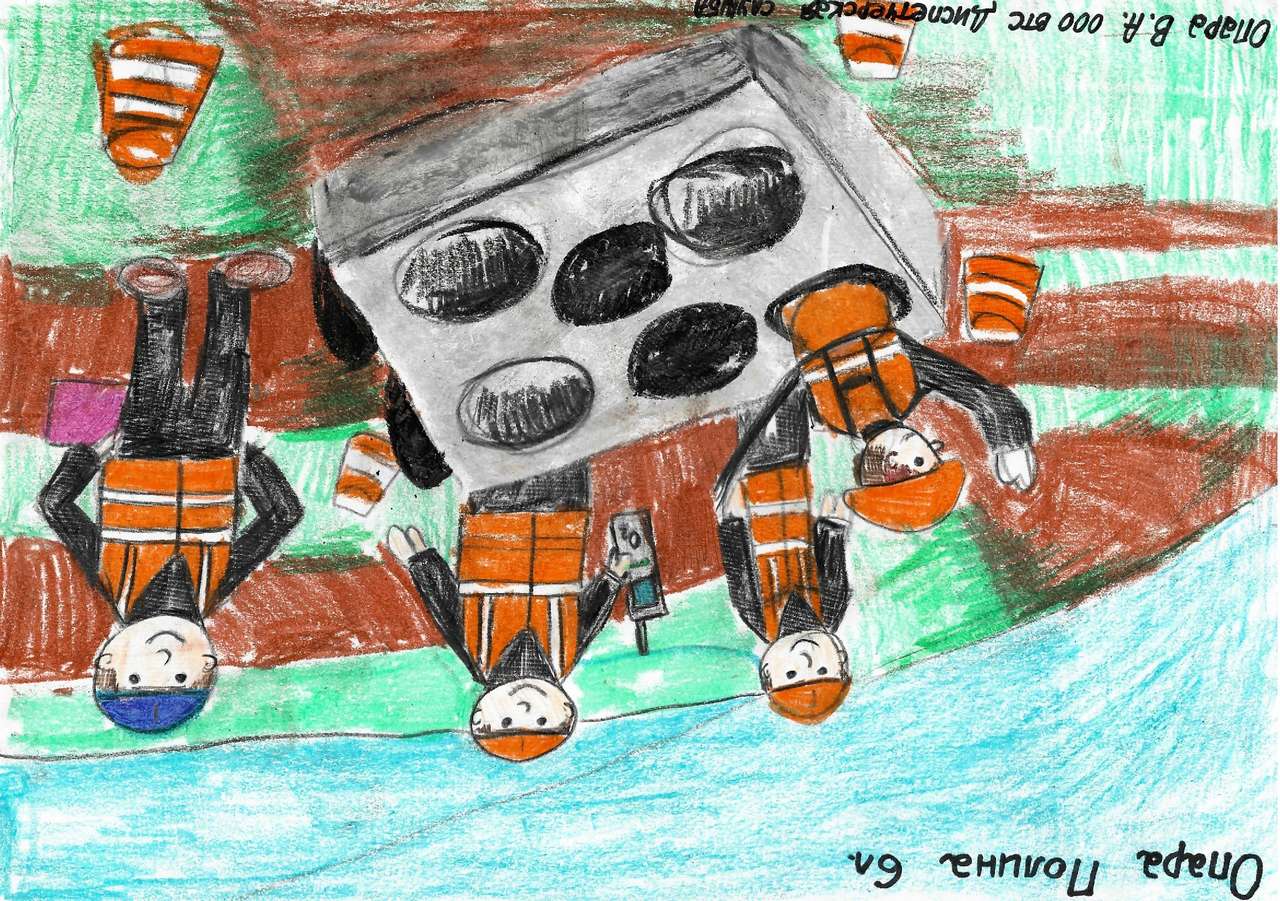 Опара Полина, 6 летООО Волжские тепловые сети92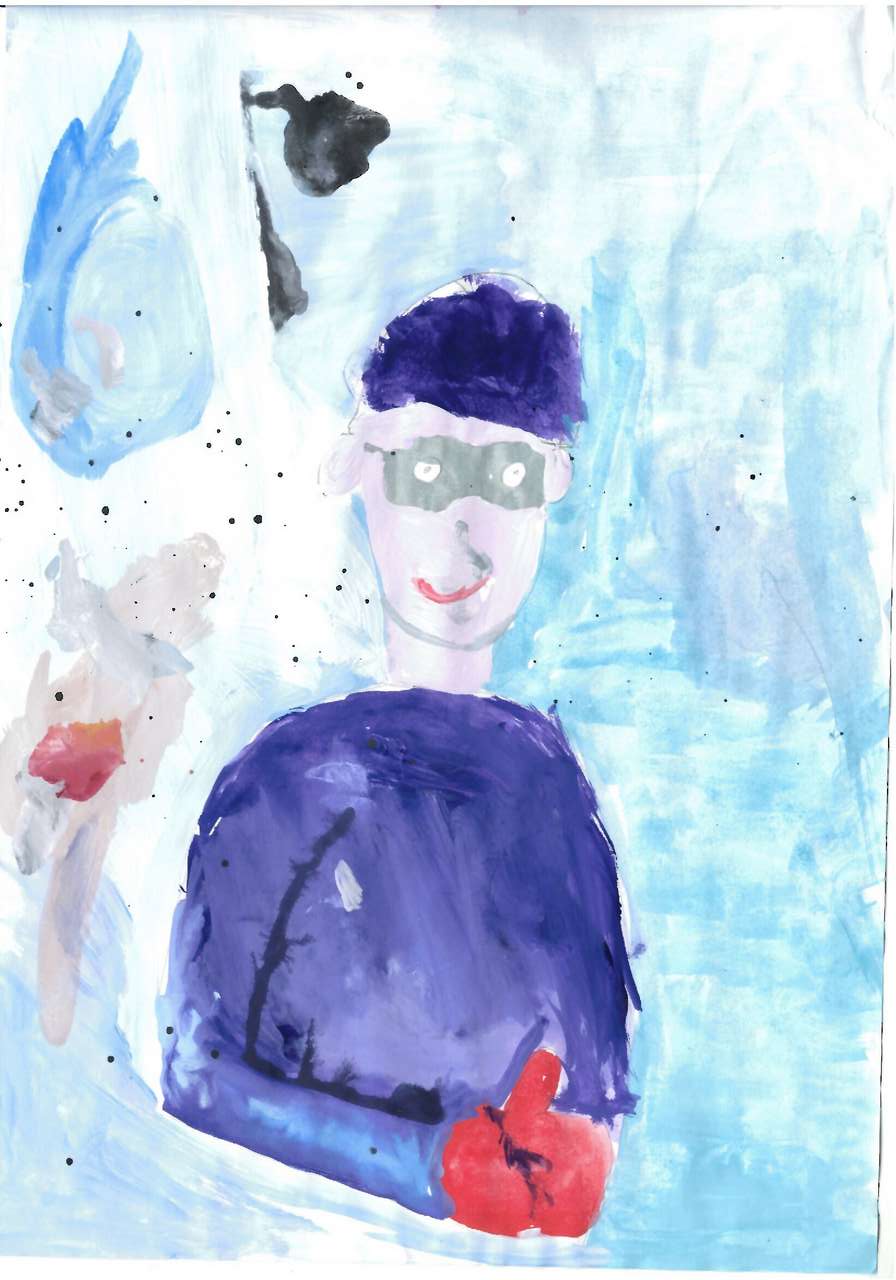 Зотова Варя, 4 годаЛУКОЙЛ Москва93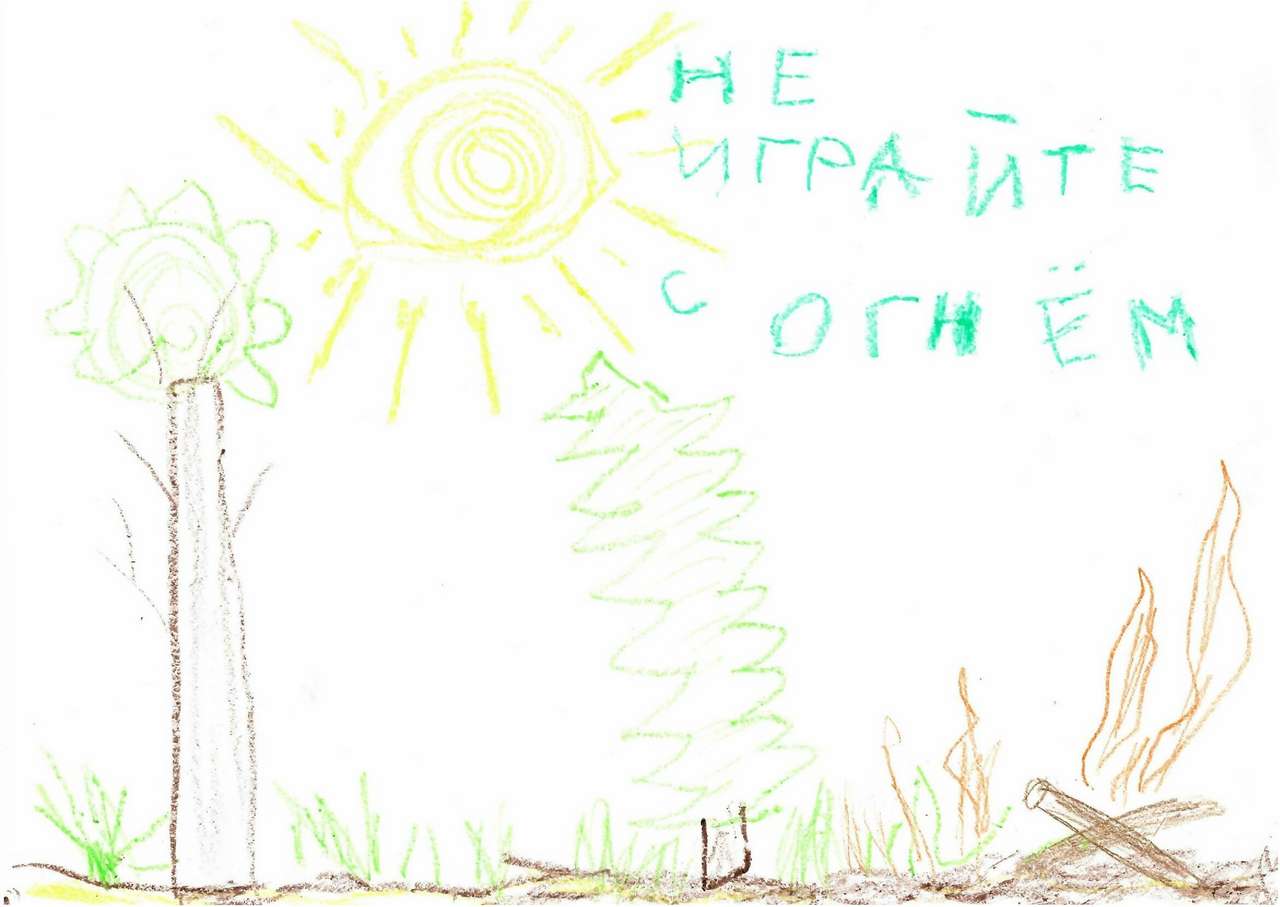 Лунёв Фёдор, 5 лет ООО ЛУКОЙЛ-ЦУР94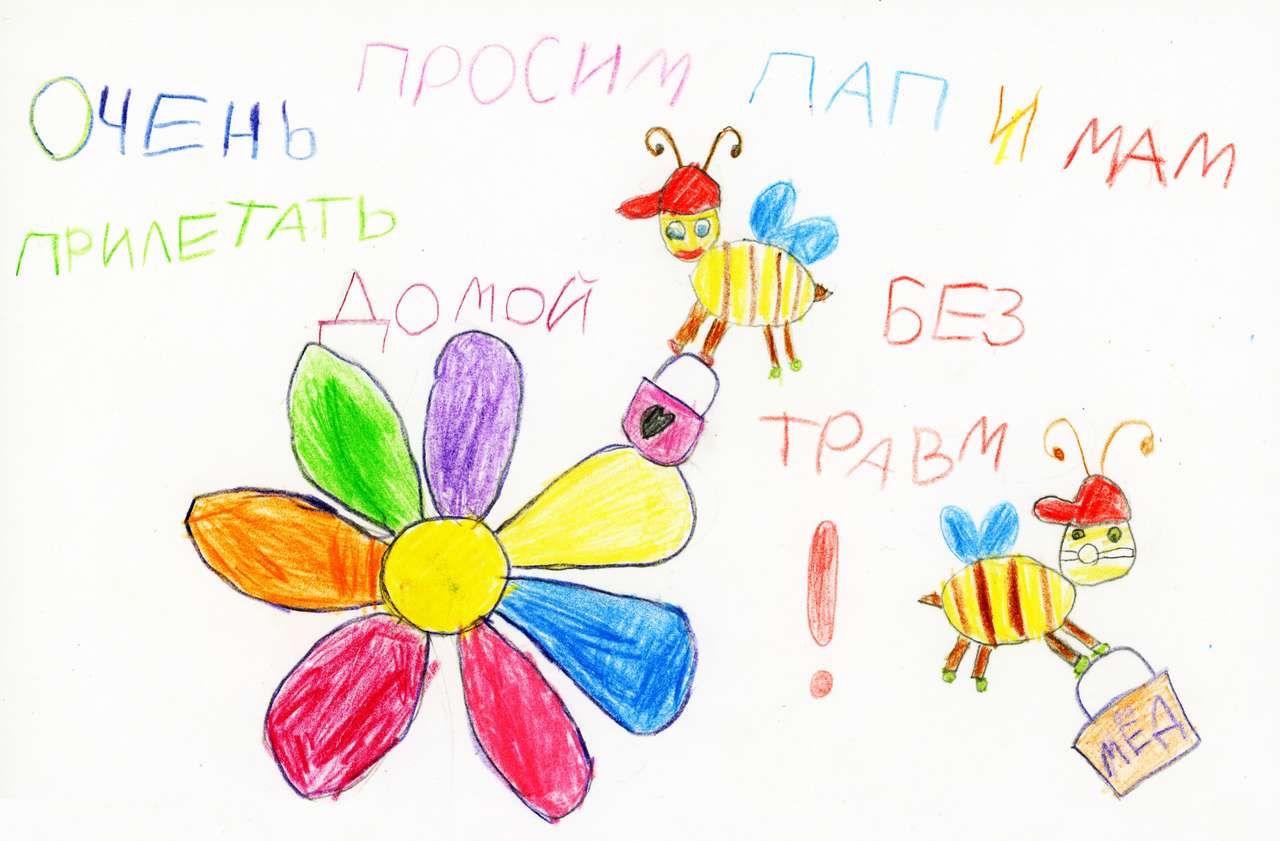 Леонтьева Даша, 5 летЛУКОЙЛ Москва95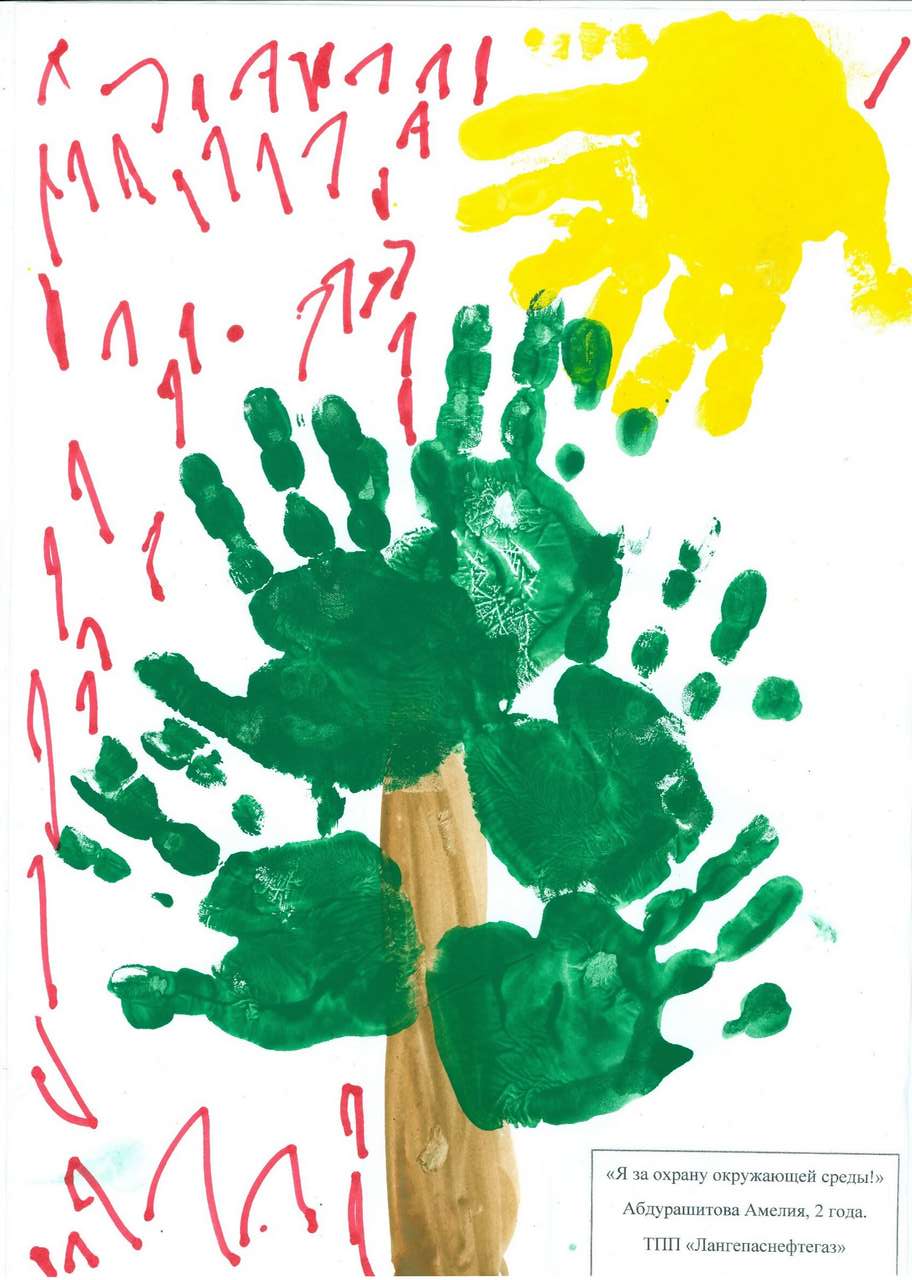 Абдурашитова Амелия, 2 годаТПП «Лангепаснефтегаз»96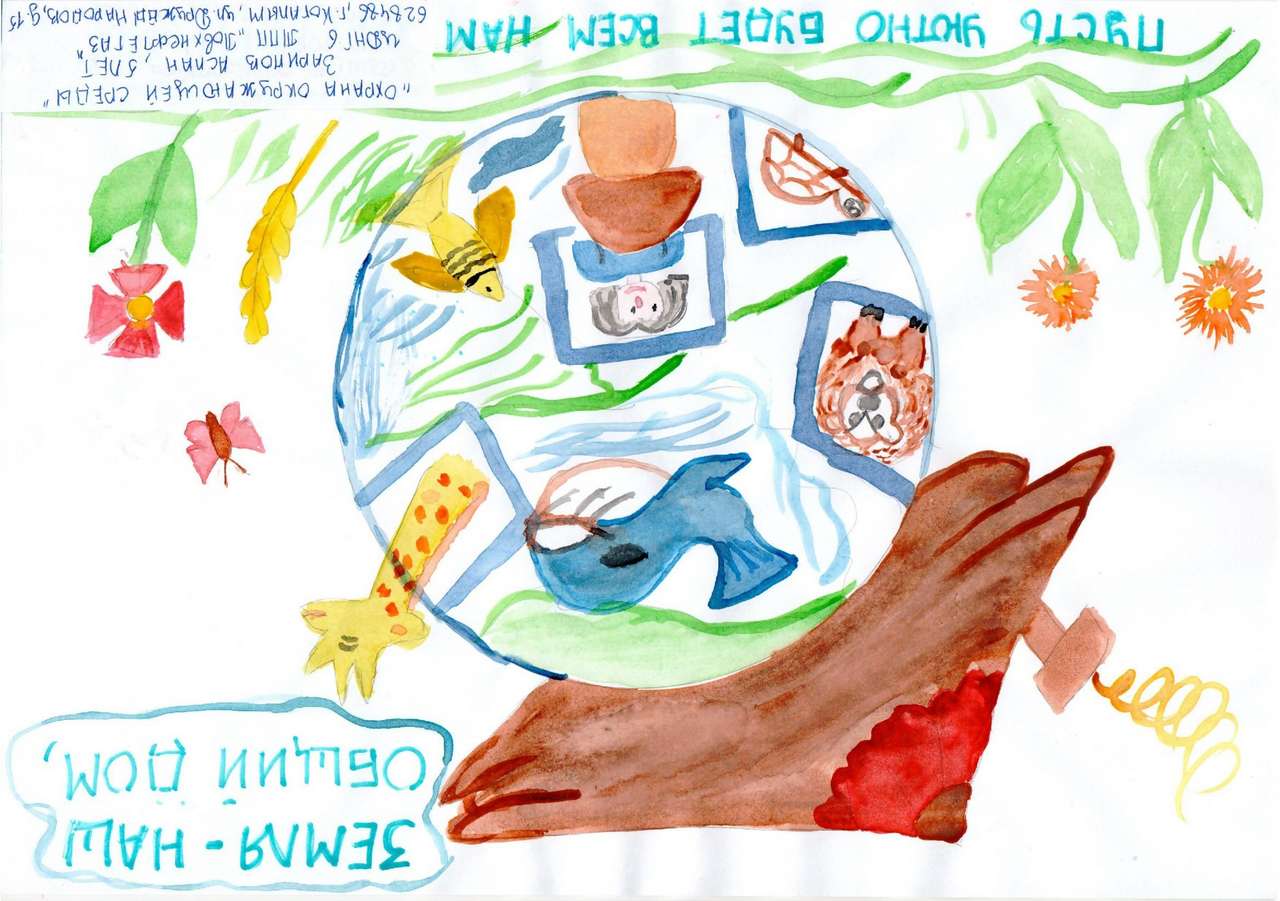 Зарипов Аслан, 5 лет ТПП «Повхнефтегаз»97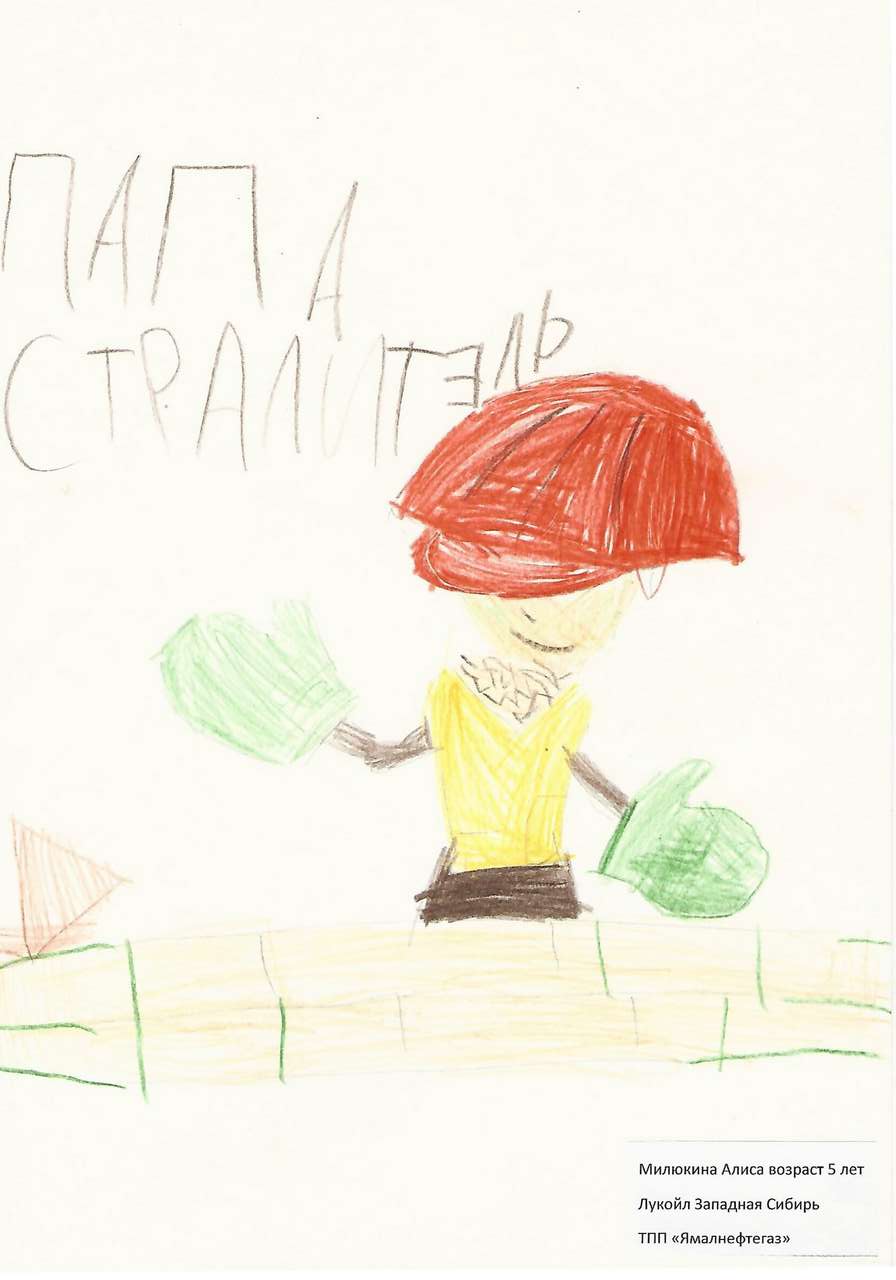 Милюкина Алиса, 5 летТПП «Ямалнефтегаз»98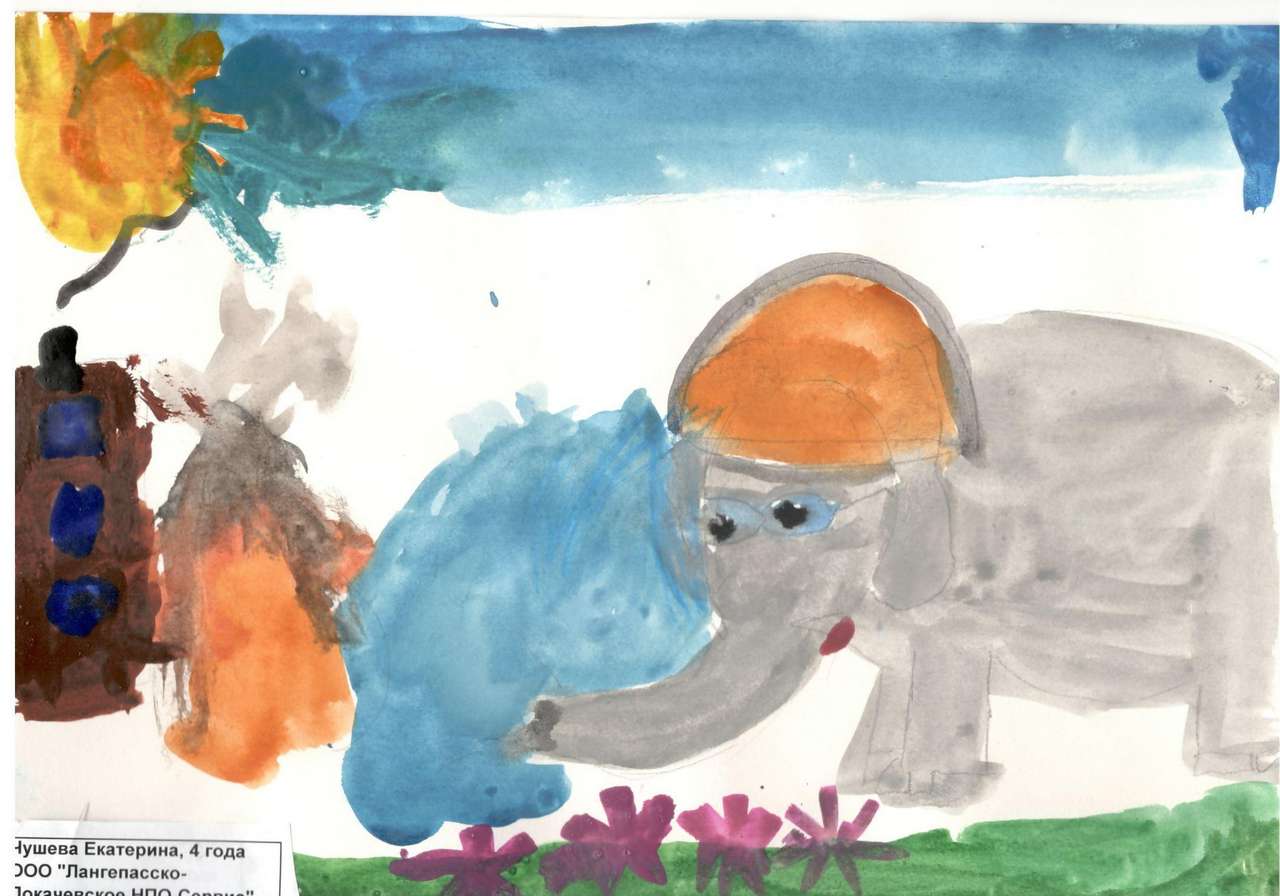 Чушева Екатерина, 4 годаООО «Лангепасско-Покачевское УРС»99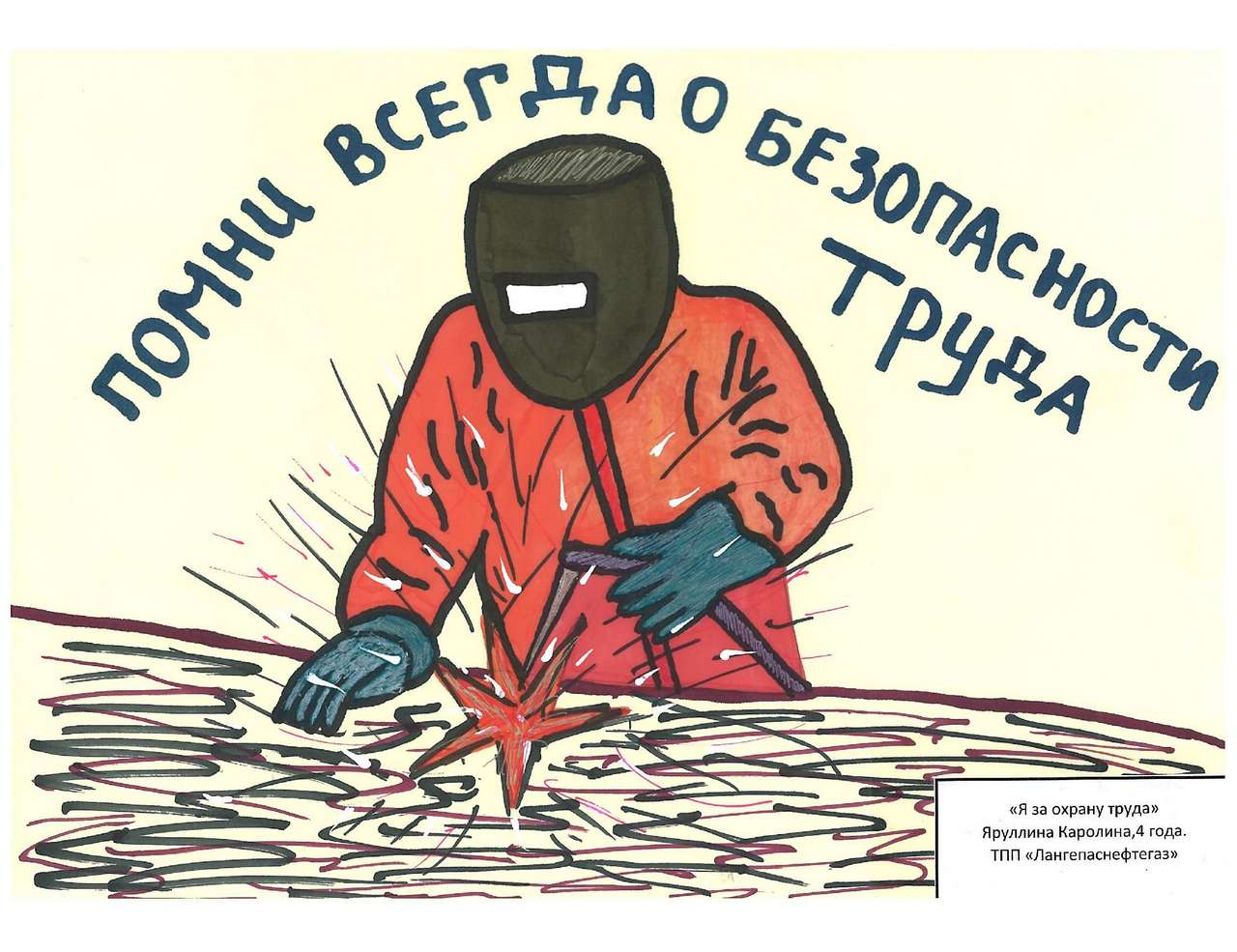 Яруллина Каролина, 4 годаТПП «Лангепаснефтегаз»100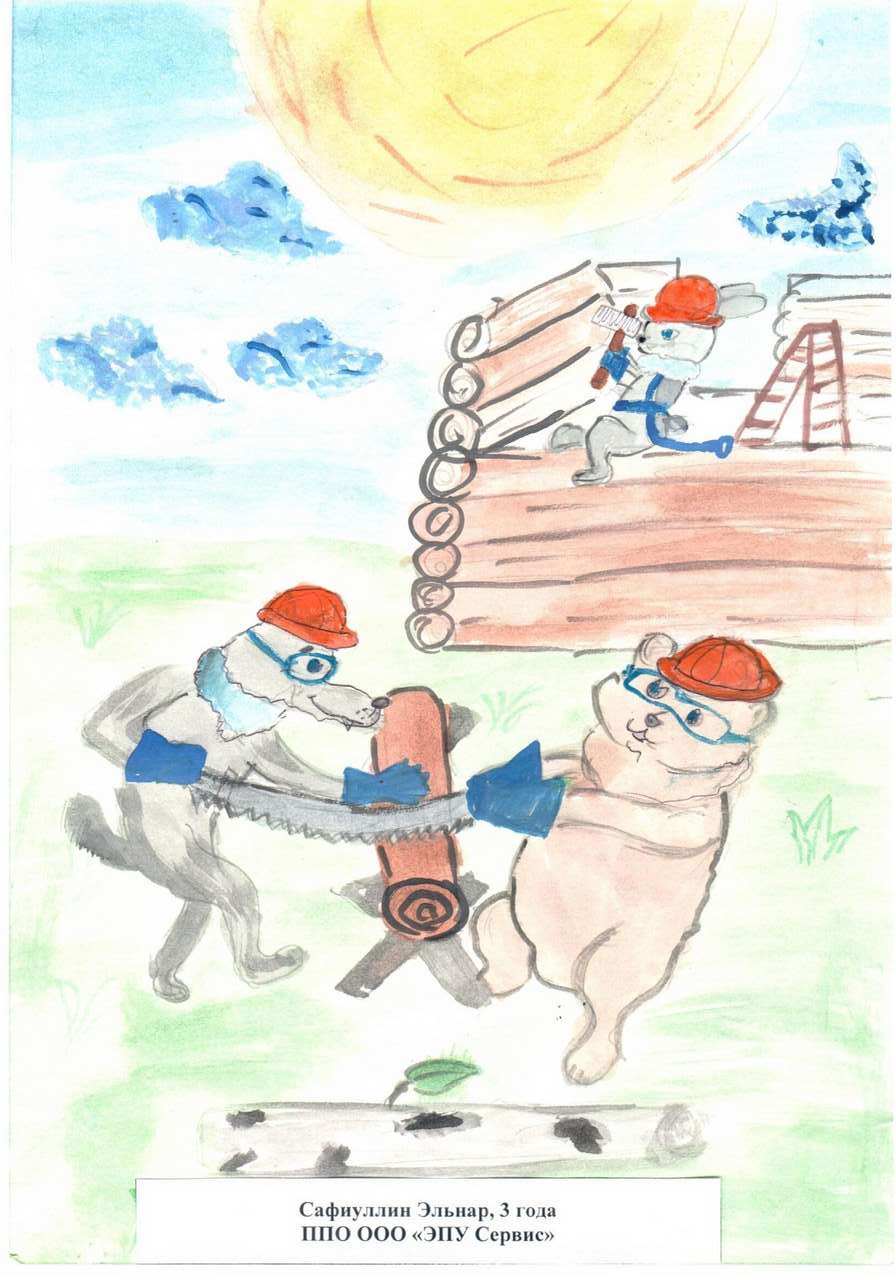 Сафиуллин Эльнар, 3 годаППО ООО «ЭПУ Сервис»